	EMAITZEN TAULAK:	OSASUN DETERMINATZAILEAK:Osasunarekiko portaerakJarduera fisikoa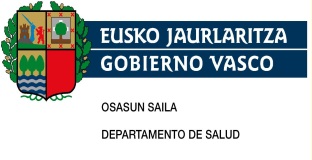 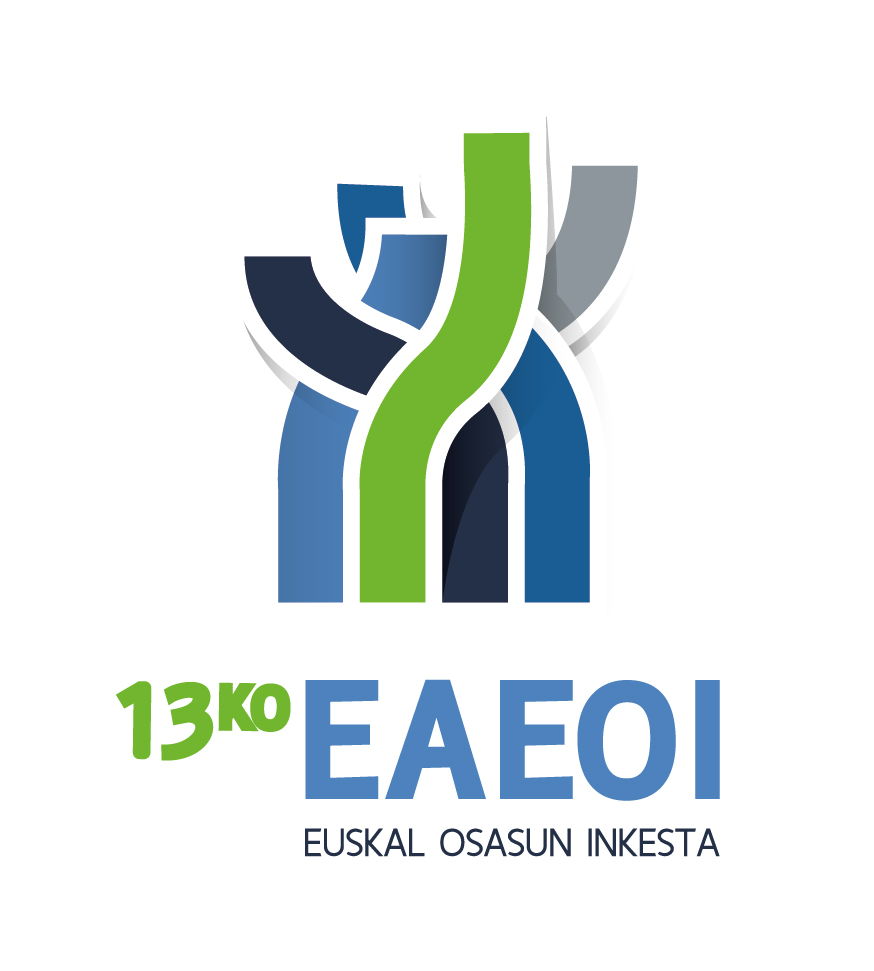 AURKIBIDEA173. taula: Biztanleriaren banaketa ohiko jardueran egiten duten jarduera fisikoaren arabera, sexua, adina eta lurralde historikoa kontuan izanik	1174. taula: Biztanleriaren banaketa ohiko jardueran egiten duten jarduera fisikoaren arabera, sexua, adina eta klase soziala kontuan izanik	7175. taula: Biztanleriaren banaketa ohiko jardueran egiten duten jarduera fisikoaren arabera, sexua, adina eta ikasketa-maila kontuan izanik*	16176. taula: Biztanleriaren banaketa azken 7 egunetan egindako jarduera fisikoaren arabera, sexua, adina eta lurralde historikoa kontuan izanik	22177. taula: Biztanleriaren banaketa azken 7 egunetan egindako jarduera fisikoaren arabera, sexua, adina eta klase soziala kontuan izanik	28178. taula: Biztanleriaren banaketa azken 7 egunetan egindako jarduera fisikoaren arabera, sexua, adina eta ikasketa-maila kontuan izanik*	37179. taula: Jarduera fisiko osasuntsua egiten duen biztanleriaren prebalentzia (%), sexua, adina eta lurralde historikoa kontuan izanik	43180. taula: Jarduera fisiko osasuntsua egiten duen biztanleriaren prebalentzia (%), sexua, adina eta klase soziala kontuan izanik	44181. taula: Jarduera fisiko osasuntsua egiten duen biztanleriaren prebalentzia (%), sexua, adina eta ikasketa-maila kontuan izanik*	45182. taula: Beren denbora librean nahi duten ariketa fisikoa egiten duten pertsonen prebalentzia (%), sexua, adina eta lurralde historikoa kontuan izanik	46183. taula: Beren denbora librean nahi duten ariketa fisikoa egiten duten pertsonen prebalentzia (%), sexua, adina eta klase soziala kontuan izanik	47184. taula: Beren denbora librean nahi duten ariketa fisikoa egiten duten pertsonen prebalentzia (%), sexua, adina eta ikasketa-maila kontuan izanik*	48185. taula: Biztanleriaren banaketa nahi duten ariketa fisikoa ez egiteko duten arrazoiaren arabera, sexua, adina eta lurralde historikoa kontuan izanik	49186. taula: Biztanleriaren banaketa nahi duten ariketa fisikoa ez egiteko duten arrazoiaren arabera, sexua, adina eta klase soziala kontuan izanik	58187. taula: Biztanleriaren banaketa nahi duten ariketa fisikoa ez egiteko duten arrazoiaren arabera, sexua, adina eta ikasketa-maila kontuan izanik*	70188. taula: Biztanleriaren banaketa aisialdian egiten duten ariketa fisikoaren maiztasunaren arabera, sexua, adina eta lurralde historikoa kontuan izanik	82189. taula: Biztanleriaren banaketa aisialdian egiten duten ariketa fisikoaren maiztasunaren arabera, sexua, adina eta klase soziala kontuan izanik	88190. taula: Biztanleriaren banaketa aisialdian egiten duten ariketa fisikoaren maiztasunaren arabera, sexua, adina eta ikasketa-maila kontuan izanik*	97191. taula: Biztanleriaren banaketa etxetik lantokira edo ikastetxera joateko moduaren arabera, sexua, adina eta lurralde historikoa kontuan izanik	103192. taula: Biztanleriaren banaketa etxetik lantokira edo ikastetxera joateko moduaren arabera, sexua, adina eta klase soziala kontuan izanik	109193. taula: Biztanleriaren banaketa etxetik lantokira edo ikastetxera joateko moduaren arabera, sexua, adina eta ikasketa-maila kontuan izanik*	118Eserita sarritanZutik egiten du lanKarga arinak eraman ohi dituKarga pisutsuak eraman ohi dituGuztiraGizonezkoakGuztiraEAEN383.568355.250108.77467.533915.124GizonezkoakGuztiraEAE%41,938,811,97,4100,0GizonezkoakGuztiraArabaN56.49458.40612.0336.817133.751GizonezkoakGuztiraAraba%42,243,79,05,1100,0GizonezkoakGuztiraGipuzkoaN109.806114.95842.47426.573293.812GizonezkoakGuztiraGipuzkoa%37,439,114,59,0100,0GizonezkoakGuztiraBizkaiaN217.267181.88554.26634.142487.561GizonezkoakGuztiraBizkaia%44,637,311,17,0100,0Gizonezkoak15-24EAEN64.24422.1545.6912.36994.458Gizonezkoak15-24EAE%68,023,56,02,5100,0Gizonezkoak15-24ArabaN11.5712.27951750214.869Gizonezkoak15-24Araba%77,815,33,53,4100,0Gizonezkoak15-24GipuzkoaN19.2337.4213.1741.47731.305Gizonezkoak15-24Gipuzkoa%61,423,710,14,7100,0Gizonezkoak15-24BizkaiaN33.44112.4541.99939048.284Gizonezkoak15-24Bizkaia%69,325,84,10,8100,0Gizonezkoak25-44EAEN113.670136.13346.75739.749336.309Gizonezkoak25-44EAE%33,840,513,911,8100,0Gizonezkoak25-44ArabaN17.92225.2784.6244.23852.062Gizonezkoak25-44Araba%34,448,68,98,1100,0Gizonezkoak25-44GipuzkoaN32.43441.82618.24514.284106.790Gizonezkoak25-44Gipuzkoa%30,439,217,113,4100,0Gizonezkoak25-44BizkaiaN63.31469.02923.88821.227177.458Gizonezkoak25-44Bizkaia%35,738,913,512,0100,0Gizonezkoak45-64EAEN113.260119.60245.91023.883302.655Gizonezkoak45-64EAE%37,439,515,27,9100,0Gizonezkoak45-64ArabaN15.57019.1706.0821.92942.751Gizonezkoak45-64Araba%36,444,814,24,5100,0Gizonezkoak45-64GipuzkoaN31.46738.49017.33310.12997.419Gizonezkoak45-64Gipuzkoa%32,339,517,810,4100,0Gizonezkoak45-64BizkaiaN66.22361.94222.49511.825162.485Gizonezkoak45-64Bizkaia%40,838,113,87,3100,0Gizonezkoak65-74EAEN41.21147.4326.69040195.733Gizonezkoak65-74EAE%43,049,57,00,4100,0Gizonezkoak65-74ArabaN5.2007.11270214913.163Gizonezkoak65-74Araba%39,554,05,31,1100,0Gizonezkoak65-74GipuzkoaN12.37017.3892.26011132.130Gizonezkoak65-74Gipuzkoa%38,554,17,00,3100,0Gizonezkoak65-74BizkaiaN23.64022.9313.72814150.440Gizonezkoak65-74Bizkaia%46,945,57,40,3100,0Gizonezkoak>=75EAEN51.18329.9293.7251.13185.968Gizonezkoak>=75EAE%59,534,84,31,3100,0Gizonezkoak>=75ArabaN6.2314.566108.10.905Gizonezkoak>=75Araba%57,141,91,0.100,0Gizonezkoak>=75GipuzkoaN14.3039.8331.46157226.168Gizonezkoak>=75Gipuzkoa%54,737,65,62,2100,0Gizonezkoak>=75BizkaiaN30.64915.5302.15655948.895Gizonezkoak>=75Bizkaia%62,731,84,41,1100,0EmakumezkoakGuztiraEAEN401.624455.39793.57825.283975.882EmakumezkoakGuztiraEAE%41,246,79,62,6100,0EmakumezkoakGuztiraArabaN60.21167.1047.4082.050136.772EmakumezkoakGuztiraAraba%44,049,15,41,5100,0EmakumezkoakGuztiraGipuzkoaN116.486146.75140.2259.222312.686EmakumezkoakGuztiraGipuzkoa%37,346,912,92,9100,0EmakumezkoakGuztiraBizkaiaN224.927241.54245.94514.011526.425EmakumezkoakGuztiraBizkaia%42,745,98,72,7100,0Emakumezkoak15-24EAEN61.74122.6274.75537789.499Emakumezkoak15-24EAE%69,025,35,30,4100,0Emakumezkoak15-24ArabaN9.4423.405363.13.210Emakumezkoak15-24Araba%71,525,82,7.100,0Emakumezkoak15-24GipuzkoaN20.2795.8273.337.29.443Emakumezkoak15-24Gipuzkoa%68,919,811,3.100,0Emakumezkoak15-24BizkaiaN32.02013.3941.05437746.846Emakumezkoak15-24Bizkaia%68,428,62,30,8100,0Emakumezkoak25-44EAEN113.794154.37939.19313.459320.826Emakumezkoak25-44EAE%35,548,112,24,2100,0Emakumezkoak25-44ArabaN18.13926.0392.6411.04947.869Emakumezkoak25-44Araba%37,954,45,52,2100,0Emakumezkoak25-44GipuzkoaN31.72247.31017.7205.154101.905Emakumezkoak25-44Gipuzkoa%31,146,417,45,1100,0Emakumezkoak25-44BizkaiaN63.93381.03018.8337.256171.052Emakumezkoak25-44Bizkaia%37,447,411,04,2100,0Emakumezkoak45-64EAEN97.868169.89034.56511.446313.769Emakumezkoak45-64EAE%31,254,111,03,6100,0Emakumezkoak45-64ArabaN17.00022.9333.3301.00044.263Emakumezkoak45-64Araba%38,451,87,52,3100,0Emakumezkoak45-64GipuzkoaN24.40358.11113.0794.06899.662Emakumezkoak45-64Gipuzkoa%24,558,313,14,1100,0Emakumezkoak45-64BizkaiaN56.46588.84618.1556.378169.843Emakumezkoak45-64Bizkaia%33,252,310,73,8100,0Emakumezkoak65-74EAEN38.92060.36710.637.109.925Emakumezkoak65-74EAE%35,454,99,7.100,0Emakumezkoak65-74ArabaN4.9428.582796.14.320Emakumezkoak65-74Araba%34,559,95,6.100,0Emakumezkoak65-74GipuzkoaN11.02420.6134.483.36.120Emakumezkoak65-74Gipuzkoa%30,557,112,4.100,0Emakumezkoak65-74BizkaiaN22.95431.1725.359.59.484Emakumezkoak65-74Bizkaia%38,652,49,0.100,0Emakumezkoak>=75EAEN89.30148.1354.429.141.864Emakumezkoak>=75EAE%62,933,93,1.100,0Emakumezkoak>=75ArabaN10.6876.145278.17.110Emakumezkoak>=75Araba%62,535,91,6.100,0Emakumezkoak>=75GipuzkoaN29.05914.8901.606.45.555Emakumezkoak>=75Gipuzkoa%63,832,73,5.100,0Emakumezkoak>=75BizkaiaN49.55627.1002.544.79.200Emakumezkoak>=75Bizkaia%62,634,23,2.100,0Sexu biakGuztiraEAEN785.192810.647202.35292.8151.891.006Sexu biakGuztiraEAE%41,542,910,74,9100,0Sexu biakGuztiraArabaN116.705125.51019.4418.867270.523Sexu biakGuztiraAraba%43,146,47,23,3100,0Sexu biakGuztiraGipuzkoaN226.292261.71082.70035.795606.497Sexu biakGuztiraGipuzkoa%37,343,213,65,9100,0Sexu biakGuztiraBizkaiaN442.195423.427100.21148.1541.013.987Sexu biakGuztiraBizkaia%43,641,89,94,7100,0Sexu biak15-24EAEN125.98544.78110.4452.746183.958Sexu biak15-24EAE%68,524,35,71,5100,0Sexu biak15-24ArabaN21.0135.68488050228.079Sexu biak15-24Araba%74,820,23,11,8100,0Sexu biak15-24GipuzkoaN39.51113.2486.5121.47760.748Sexu biak15-24Gipuzkoa%65,021,810,72,4100,0Sexu biak15-24BizkaiaN65.46125.8483.05476895.130Sexu biak15-24Bizkaia%68,827,23,20,8100,0Sexu biak25-44EAEN227.464290.51285.95053.208657.135Sexu biak25-44EAE%34,644,213,18,1100,0Sexu biak25-44ArabaN36.06151.3177.2655.28899.930Sexu biak25-44Araba%36,151,47,35,3100,0Sexu biak25-44GipuzkoaN64.15589.13635.96519.438208.695Sexu biak25-44Gipuzkoa%30,742,717,29,3100,0Sexu biak25-44BizkaiaN127.247150.05942.72028.483348.509Sexu biak25-44Bizkaia%36,543,112,38,2100,0Sexu biak45-64EAEN211.128289.49280.47535.329616.424Sexu biak45-64EAE%34,347,013,15,7100,0Sexu biak45-64ArabaN32.57042.1039.4132.92987.015Sexu biak45-64Araba%37,448,410,83,4100,0Sexu biak45-64GipuzkoaN55.87096.60130.41314.197197.081Sexu biak45-64Gipuzkoa%28,349,015,47,2100,0Sexu biak45-64BizkaiaN122.688150.78840.65018.203332.328Sexu biak45-64Bizkaia%36,945,412,25,5100,0Sexu biak65-74EAEN80.131107.79917.327401205.658Sexu biak65-74EAE%39,052,48,40,2100,0Sexu biak65-74ArabaN10.14315.6941.49814927.483Sexu biak65-74Araba%36,957,15,40,5100,0Sexu biak65-74GipuzkoaN23.39438.0026.74311168.251Sexu biak65-74Gipuzkoa%34,355,79,90,2100,0Sexu biak65-74BizkaiaN46.59454.1029.087141109.924Sexu biak65-74Bizkaia%42,449,28,30,1100,0Sexu biak>=75EAEN140.48478.0638.1541.131227.832Sexu biak>=75EAE%61,734,33,60,5100,0Sexu biak>=75ArabaN16.91810.711386.28.015Sexu biak>=75Araba%60,438,21,4.100,0Sexu biak>=75GipuzkoaN43.36124.7233.06757271.723Sexu biak>=75Gipuzkoa%60,534,54,30,8100,0Sexu biak>=75BizkaiaN80.20542.6294.701559128.094Sexu biak>=75Bizkaia%62,633,33,70,4100,0Eserita sarritanZutik egiten du lanKarga arinak eraman ohi dituKarga pisutsuak eraman ohi dituGuztiraGizonezkoakGuztiraGuztiraN382.911354.835108.77467.344913.863GizonezkoakGuztiraGuztira%41,938,811,97,4100,0GizonezkoakGuztiraIN70.46937.8934.455873113.690GizonezkoakGuztiraI%62,033,33,90,8100,0GizonezkoakGuztiraIIN43.72929.0473.8041.62678.206GizonezkoakGuztiraII%55,937,14,92,1100,0GizonezkoakGuztiraIIIN90.32663.85922.27311.897188.355GizonezkoakGuztiraIII%48,033,911,86,3100,0GizonezkoakGuztiraIVN152.357189.87665.01143.063450.306GizonezkoakGuztiraIV%33,842,214,49,6100,0GizonezkoakGuztiraVN26.03034.16013.2319.88683.307GizonezkoakGuztiraV%31,241,015,911,9100,0Gizonezkoak15-24GuztiraN63.68622.1545.6912.36993.900Gizonezkoak15-24Guztira%67,823,66,12,5100,0Gizonezkoak15-24IN12.7111.760164.14.634Gizonezkoak15-24I%86,912,01,1.100,0Gizonezkoak15-24IIN9.1861.38220721210.988Gizonezkoak15-24II%83,612,61,91,9100,0Gizonezkoak15-24IIIN12.8493.596386.16.830Gizonezkoak15-24III%76,321,42,3.100,0Gizonezkoak15-24IVN25.01312.3613.6821.68142.737Gizonezkoak15-24IV%58,528,98,63,9100,0Gizonezkoak15-24VN3.9273.0561.2534758.711Gizonezkoak15-24V%45,135,114,45,5100,0Gizonezkoak25-44GuztiraN113.670136.13346.75739.749336.309Gizonezkoak25-44Guztira%33,840,513,911,8100,0Gizonezkoak25-44IN28.10413.9751.44620843.732Gizonezkoak25-44I%64,332,03,30,5100,0Gizonezkoak25-44IIN17.97112.8121.27344132.496Gizonezkoak25-44II%55,339,43,91,4100,0Gizonezkoak25-44IIIN26.92220.2178.5276.59062.257Gizonezkoak25-44III%43,232,513,710,6100,0Gizonezkoak25-44IVN31.94973.22228.34726.875160.392Gizonezkoak25-44IV%19,945,717,716,8100,0Gizonezkoak25-44VN8.72315.9077.1655.63637.432Gizonezkoak25-44V%23,342,519,115,1100,0Gizonezkoak45-64GuztiraN113.161119.60245.91023.694302.368Gizonezkoak45-64Guztira%37,439,615,27,8100,0Gizonezkoak45-64IN21.66713.6932.15339437.907Gizonezkoak45-64I%57,236,15,71,0100,0Gizonezkoak45-64IIN9.52610.9502.11183223.419Gizonezkoak45-64II%40,746,89,03,6100,0Gizonezkoak45-64IIIN29.98520.72210.5565.05866.322Gizonezkoak45-64III%45,231,215,97,6100,0Gizonezkoak45-64IVN46.27063.47227.08813.784150.614Gizonezkoak45-64IV%30,742,118,09,2100,0Gizonezkoak45-64VN5.71310.7654.0023.62624.106Gizonezkoak45-64V%23,744,716,615,0100,0Gizonezkoak65-74GuztiraN41.21147.4326.69040195.733Gizonezkoak65-74Guztira%43,049,57,00,4100,0Gizonezkoak65-74IN6.2426.818693.13.753Gizonezkoak65-74I%45,449,65,0.100,0Gizonezkoak65-74IIN2.9893.5202131416.862Gizonezkoak65-74II%43,551,33,12,1100,0Gizonezkoak65-74IIIN8.28211.6161.879.21.777Gizonezkoak65-74III%38,053,38,6.100,0Gizonezkoak65-74IVN20.47923.7333.42911147.753Gizonezkoak65-74IV%42,949,77,20,2100,0Gizonezkoak65-74VN3.2201.7454751495.588Gizonezkoak65-74V%57,631,28,52,7100,0Gizonezkoak>=75GuztiraN51.18329.5143.7251.13185.553Gizonezkoak>=75Guztira%59,834,54,41,3100,0Gizonezkoak>=75IN1.7441.648.2713.663Gizonezkoak>=75I%47,645,0.7,4100,0Gizonezkoak>=75IIN4.057383..4.440Gizonezkoak>=75II%91,48,6..100,0Gizonezkoak>=75IIIN12.2897.70792524921.169Gizonezkoak>=75III%58,036,44,41,2100,0Gizonezkoak>=75IVN28.64617.0882.46561148.810Gizonezkoak>=75IV%58,735,05,01,3100,0Gizonezkoak>=75VN4.4472.688336.7.470Gizonezkoak>=75V%59,536,04,5.100,0EmakumezkoakGuztiraGuztiraN400.921453.71193.57825.283973.492EmakumezkoakGuztiraGuztira%41,246,69,62,6100,0EmakumezkoakGuztiraIN61.34537.1965.2781.019104.838EmakumezkoakGuztiraI%58,535,55,01,0100,0EmakumezkoakGuztiraIIN36.37447.4979.5211.63695.028EmakumezkoakGuztiraII%38,350,010,01,7100,0EmakumezkoakGuztiraIIIN129.07195.29415.7981.944242.107EmakumezkoakGuztiraIII%53,339,46,50,8100,0EmakumezkoakGuztiraIVN121.140182.49039.84016.972360.441EmakumezkoakGuztiraIV%33,650,611,14,7100,0EmakumezkoakGuztiraVN52.99091.23423.1413.712171.077EmakumezkoakGuztiraV%31,053,313,52,2100,0Emakumezkoak15-24GuztiraN61.23822.1644.75537788.533Emakumezkoak15-24Guztira%69,225,05,40,4100,0Emakumezkoak15-24IN11.8252.399338.14.562Emakumezkoak15-24I%81,216,52,3.100,0Emakumezkoak15-24IIN9.1623.350985.13.497Emakumezkoak15-24II%67,924,87,3.100,0Emakumezkoak15-24IIIN14.3174.909844.20.069Emakumezkoak15-24III%71,324,54,2.100,0Emakumezkoak15-24IVN20.8818.1542.20237731.614Emakumezkoak15-24IV%66,025,87,01,2100,0Emakumezkoak15-24VN5.0533.352386.8.792Emakumezkoak15-24V%57,538,14,4.100,0Emakumezkoak25-44GuztiraN113.794153.88439.19313.459320.330Emakumezkoak25-44Guztira%35,548,012,24,2100,0Emakumezkoak25-44IN28.63714.2941.37578145.086Emakumezkoak25-44I%63,531,73,01,7100,0Emakumezkoak25-44IIN11.11419.2335.7741.10137.223Emakumezkoak25-44II%29,951,715,53,0100,0Emakumezkoak25-44IIIN46.13729.0846.07972982.029Emakumezkoak25-44III%56,235,57,40,9100,0Emakumezkoak25-44IVN21.02163.33216.9259.448110.725Emakumezkoak25-44IV%19,057,215,38,5100,0Emakumezkoak25-44VN6.88527.9419.0401.40045.267Emakumezkoak25-44V%15,261,720,03,1100,0Emakumezkoak45-64GuztiraN97.868169.71934.56511.446313.598Emakumezkoak45-64Guztira%31,254,111,03,6100,0Emakumezkoak45-64IN15.05614.6132.21023832.116Emakumezkoak45-64I%46,945,56,90,7100,0Emakumezkoak45-64IIN7.84516.0122.40153526.792Emakumezkoak45-64II%29,359,89,02,0100,0Emakumezkoak45-64IIIN41.63939.4166.3711.21588.641Emakumezkoak45-64III%47,044,57,21,4100,0Emakumezkoak45-64IVN21.40362.32313.2297.147104.102Emakumezkoak45-64IV%20,659,912,76,9100,0Emakumezkoak45-64VN11.92637.35510.3542.31161.946Emakumezkoak45-64V%19,360,316,73,7100,0Emakumezkoak65-74GuztiraN38.92060.21210.637.109.770Emakumezkoak65-74Guztira%35,554,99,7.100,0Emakumezkoak65-74IN2.0593.9451.195.7.199Emakumezkoak65-74I%28,654,816,6.100,0Emakumezkoak65-74IIN2.5004.725..7.225Emakumezkoak65-74II%34,665,4..100,0Emakumezkoak65-74IIIN7.94112.7292.229.22.899Emakumezkoak65-74III%34,755,69,7.100,0Emakumezkoak65-74IVN18.39226.7345.008.50.134Emakumezkoak65-74IV%36,753,310,0.100,0Emakumezkoak65-74VN8.02912.0792.205.22.312Emakumezkoak65-74V%36,054,19,9.100,0Emakumezkoak>=75GuztiraN89.10047.7324.429.141.261Emakumezkoak>=75Guztira%63,133,83,1.100,0Emakumezkoak>=75IN3.7691.945161.5.875Emakumezkoak>=75I%64,133,12,7.100,0Emakumezkoak>=75IIN5.7534.177362.10.292Emakumezkoak>=75II%55,940,63,5.100,0Emakumezkoak>=75IIIN19.0399.156274.28.468Emakumezkoak>=75III%66,932,21,0.100,0Emakumezkoak>=75IVN39.44321.9462.476.63.866Emakumezkoak>=75IV%61,834,43,9.100,0Emakumezkoak>=75VN21.09710.5071.156.32.760Emakumezkoak>=75V%64,432,13,5.100,0Sexu biakGuztiraGuztiraN783.832808.545202.35292.6271.887.356Sexu biakGuztiraGuztira%41,542,810,74,9100,0Sexu biakGuztiraIN131.81375.0899.7341.892218.528Sexu biakGuztiraI%60,334,44,50,9100,0Sexu biakGuztiraIIN80.10376.54413.3253.262173.234Sexu biakGuztiraII%46,244,27,71,9100,0Sexu biakGuztiraIIIN219.398159.15338.07113.841430.462Sexu biakGuztiraIII%51,037,08,83,2100,0Sexu biakGuztiraIVN273.497372.365104.85160.034810.747Sexu biakGuztiraIV%33,745,912,97,4100,0Sexu biakGuztiraVN79.021125.39536.37213.598254.385Sexu biakGuztiraV%31,149,314,35,3100,0Sexu biak15-24GuztiraN124.92444.31810.4452.746182.434Sexu biak15-24Guztira%68,524,35,71,5100,0Sexu biak15-24IN24.5364.159501.29.196Sexu biak15-24I%84,014,21,7.100,0Sexu biak15-24IIN18.3484.7321.19221224.485Sexu biak15-24II%74,919,34,90,9100,0Sexu biak15-24IIIN27.1668.5051.230.36.900Sexu biak15-24III%73,623,03,3.100,0Sexu biak15-24IVN45.89420.5145.8842.05974.351Sexu biak15-24IV%61,727,67,92,8100,0Sexu biak15-24VN8.9806.4081.63947517.503Sexu biak15-24V%51,336,69,42,7100,0Sexu biak25-44GuztiraN227.464290.01785.95053.208656.640Sexu biak25-44Guztira%34,644,213,18,1100,0Sexu biak25-44IN56.74128.2682.82098888.818Sexu biak25-44I%63,931,83,21,1100,0Sexu biak25-44IIN29.08632.0457.0461.54269.719Sexu biak25-44II%41,746,010,12,2100,0Sexu biak25-44IIIN73.05949.30214.6067.319144.286Sexu biak25-44III%50,634,210,15,1100,0Sexu biak25-44IVN52.970136.55445.27236.322271.117Sexu biak25-44IV%19,550,416,713,4100,0Sexu biak25-44VN15.60843.84816.2067.03682.699Sexu biak25-44V%18,953,019,68,5100,0Sexu biak45-64GuztiraN211.029289.32180.47535.140615.965Sexu biak45-64Guztira%34,347,013,15,7100,0Sexu biak45-64IN36.72328.3054.36363370.023Sexu biak45-64I%52,440,46,20,9100,0Sexu biak45-64IIN17.37126.9624.5121.36750.212Sexu biak45-64II%34,653,79,02,7100,0Sexu biak45-64IIIN71.62460.13916.9286.272154.963Sexu biak45-64III%46,238,810,94,0100,0Sexu biak45-64IVN67.672125.79540.31720.931254.716Sexu biak45-64IV%26,649,415,88,2100,0Sexu biak45-64VN17.63948.12014.3565.93786.052Sexu biak45-64V%20,555,916,76,9100,0Sexu biak65-74GuztiraN80.131107.64417.327401205.503Sexu biak65-74Guztira%39,052,48,40,2100,0Sexu biak65-74IN8.30110.7631.888.20.952Sexu biak65-74I%39,651,49,0.100,0Sexu biak65-74IIN5.4888.24521314114.087Sexu biak65-74II%39,058,51,51,0100,0Sexu biak65-74IIIN16.22224.3454.108.44.676Sexu biak65-74III%36,354,59,2.100,0Sexu biak65-74IVN38.87150.4678.43711197.887Sexu biak65-74IV%39,751,68,60,1100,0Sexu biak65-74VN11.24813.8232.68014927.901Sexu biak65-74V%40,349,59,60,5100,0Sexu biak>=75GuztiraN140.28377.2468.1541.131226.814Sexu biak>=75Guztira%61,834,13,60,5100,0Sexu biak>=75IN5.5133.5931612719.538Sexu biak>=75I%57,837,71,72,8100,0Sexu biak>=75IIN9.8094.560362.14.731Sexu biak>=75II%66,631,02,5.100,0Sexu biak>=75IIIN31.32716.8631.19924949.638Sexu biak>=75III%63,134,02,40,5100,0Sexu biak>=75IVN68.09039.0354.941611112.676Sexu biak>=75IV%60,434,64,40,5100,0Sexu biak>=75VN25.54413.1951.492.40.231Sexu biak>=75V%63,532,83,7.100,0Eserita sarritanZutik egiten du lanKarga arinak eraman ohi dituKarga pisutsuak eraman ohi dituGuztiraGizonezkoakGuztiraGuztiraN383.568355.250108.77467.533915.124GizonezkoakGuztiraGuztira%41,938,811,97,4100,0GizonezkoakGuztiraIkasket. gabe, lehen hezk.N84.36084.62027.56814.051210.600GizonezkoakGuztiraIkasket. gabe, lehen hezk.%40,140,213,16,7100,0GizonezkoakGuztiraOinarrizko big. hezk.N69.36457.61422.54717.928167.454GizonezkoakGuztiraOinarrizko big. hezk.%41,434,413,510,7100,0GizonezkoakGuztiraGoi mailako big. hezk.N126.586152.47548.39333.217360.670GizonezkoakGuztiraGoi mailako big. hezk.%35,142,313,49,2100,0GizonezkoakGuztiraHirugarren hezkuntzaN103.25860.54010.2662.336176.400GizonezkoakGuztiraHirugarren hezkuntza%58,534,35,81,3100,0Gizonezkoak15-24GuztiraN64.24422.1545.6912.36994.458Gizonezkoak15-24Guztira%68,023,56,02,5100,0Gizonezkoak15-24Ikasket. gabe, lehen hezk.N6.6192.709590.9.918Gizonezkoak15-24Ikasket. gabe, lehen hezk.%66,727,35,9.100,0Gizonezkoak15-24Oinarrizko big. hezk.N23.3645.0562.20950031.129Gizonezkoak15-24Oinarrizko big. hezk.%75,116,27,11,6100,0Gizonezkoak15-24Goi mailako big. hezk.N26.41312.2772.5021.64842.840Gizonezkoak15-24Goi mailako big. hezk.%61,728,75,83,8100,0Gizonezkoak15-24Hirugarren hezkuntzaN7.8492.11239022110.572Gizonezkoak15-24Hirugarren hezkuntza%74,220,03,72,1100,0Gizonezkoak25-44GuztiraN113.670136.13346.75739.749336.309Gizonezkoak25-44Guztira%33,840,513,911,8100,0Gizonezkoak25-44Ikasket. gabe, lehen hezk.N8.64817.2516.0245.85337.776Gizonezkoak25-44Ikasket. gabe, lehen hezk.%22,945,715,915,5100,0Gizonezkoak25-44Oinarrizko big. hezk.N12.00419.47811.17310.15252.808Gizonezkoak25-44Oinarrizko big. hezk.%22,736,921,219,2100,0Gizonezkoak25-44Goi mailako big. hezk.N42.94773.69824.38423.246164.274Gizonezkoak25-44Goi mailako big. hezk.%26,144,914,814,2100,0Gizonezkoak25-44Hirugarren hezkuntzaN50.07125.7065.17649881.451Gizonezkoak25-44Hirugarren hezkuntza%61,531,66,40,6100,0Gizonezkoak45-64GuztiraN113.260119.60245.91023.883302.655Gizonezkoak45-64Guztira%37,439,515,27,9100,0Gizonezkoak45-64Ikasket. gabe, lehen hezk.N20.05327.92415.3457.07870.400Gizonezkoak45-64Ikasket. gabe, lehen hezk.%28,539,721,810,1100,0Gizonezkoak45-64Oinarrizko big. hezk.N19.21419.5767.3197.13653.244Gizonezkoak45-64Oinarrizko big. hezk.%36,136,813,713,4100,0Gizonezkoak45-64Goi mailako big. hezk.N39.83449.52319.4508.323117.130Gizonezkoak45-64Goi mailako big. hezk.%34,042,316,67,1100,0Gizonezkoak45-64Hirugarren hezkuntzaN34.16022.5793.7971.34661.881Gizonezkoak45-64Hirugarren hezkuntza%55,236,56,12,2100,0Gizonezkoak65-74GuztiraN41.21147.4326.69040195.733Gizonezkoak65-74Guztira%43,049,57,00,4100,0Gizonezkoak65-74Ikasket. gabe, lehen hezk.N17.11517.6852.95726038.017Gizonezkoak65-74Ikasket. gabe, lehen hezk.%45,046,57,80,7100,0Gizonezkoak65-74Oinarrizko big. hezk.N6.4588.6321.06114116.291Gizonezkoak65-74Oinarrizko big. hezk.%39,653,06,50,9100,0Gizonezkoak65-74Goi mailako big. hezk.N10.25313.7651.930.25.948Gizonezkoak65-74Goi mailako big. hezk.%39,553,07,4.100,0Gizonezkoak65-74Hirugarren hezkuntzaN7.3857.350742.15.477Gizonezkoak65-74Hirugarren hezkuntza%47,747,54,8.100,0Gizonezkoak>=75GuztiraN51.18329.9293.7251.13185.968Gizonezkoak>=75Guztira%59,534,84,31,3100,0Gizonezkoak>=75Ikasket. gabe, lehen hezk.N31.92519.0512.65286054.489Gizonezkoak>=75Ikasket. gabe, lehen hezk.%58,635,04,91,6100,0Gizonezkoak>=75Oinarrizko big. hezk.N8.3244.873785.13.981Gizonezkoak>=75Oinarrizko big. hezk.%59,534,95,6.100,0Gizonezkoak>=75Goi mailako big. hezk.N7.1403.211127.10.478Gizonezkoak>=75Goi mailako big. hezk.%68,130,61,2.100,0Gizonezkoak>=75Hirugarren hezkuntzaN3.7932.7941612717.020Gizonezkoak>=75Hirugarren hezkuntza%54,039,82,33,9100,0EmakumezkoakGuztiraGuztiraN401.624455.39793.57825.283975.882EmakumezkoakGuztiraGuztira%41,246,79,62,6100,0EmakumezkoakGuztiraIkasket. gabe, lehen hezk.N121.187133.97319.9743.194278.327EmakumezkoakGuztiraIkasket. gabe, lehen hezk.%43,548,17,21,1100,0EmakumezkoakGuztiraOinarrizko big. hezk.N57.61890.04917.2294.870169.766EmakumezkoakGuztiraOinarrizko big. hezk.%33,953,010,12,9100,0EmakumezkoakGuztiraGoi mailako big. hezk.N110.623144.21138.80414.229307.866EmakumezkoakGuztiraGoi mailako big. hezk.%35,946,812,64,6100,0EmakumezkoakGuztiraHirugarren hezkuntzaN112.19687.16517.5712.990219.923EmakumezkoakGuztiraHirugarren hezkuntza%51,039,68,01,4100,0Emakumezkoak15-24GuztiraN61.74122.6274.75537789.499Emakumezkoak15-24Guztira%69,025,35,30,4100,0Emakumezkoak15-24Ikasket. gabe, lehen hezk.N8.9381.919529.11.386Emakumezkoak15-24Ikasket. gabe, lehen hezk.%78,516,94,6.100,0Emakumezkoak15-24Oinarrizko big. hezk.N12.0133.924826.16.763Emakumezkoak15-24Oinarrizko big. hezk.%71,723,44,9.100,0Emakumezkoak15-24Goi mailako big. hezk.N30.96911.6202.47737745.443Emakumezkoak15-24Goi mailako big. hezk.%68,125,65,50,8100,0Emakumezkoak15-24Hirugarren hezkuntzaN9.8215.163923.15.907Emakumezkoak15-24Hirugarren hezkuntza%61,732,55,8.100,0Emakumezkoak25-44GuztiraN113.794154.37939.19313.459320.826Emakumezkoak25-44Guztira%35,548,112,24,2100,0Emakumezkoak25-44Ikasket. gabe, lehen hezk.N7.21915.0302.84290025.990Emakumezkoak25-44Ikasket. gabe, lehen hezk.%27,857,810,93,5100,0Emakumezkoak25-44Oinarrizko big. hezk.N5.30826.5814.0582.99038.937Emakumezkoak25-44Oinarrizko big. hezk.%13,668,310,47,7100,0Emakumezkoak25-44Goi mailako big. hezk.N34.63067.72921.0697.059130.487Emakumezkoak25-44Goi mailako big. hezk.%26,551,916,15,4100,0Emakumezkoak25-44Hirugarren hezkuntzaN66.63745.04011.2242.511125.412Emakumezkoak25-44Hirugarren hezkuntza%53,135,98,92,0100,0Emakumezkoak45-64GuztiraN97.868169.89034.56511.446313.769Emakumezkoak45-64Guztira%31,254,111,03,6100,0Emakumezkoak45-64Ikasket. gabe, lehen hezk.N20.07448.0057.5902.29477.963Emakumezkoak45-64Ikasket. gabe, lehen hezk.%25,761,69,72,9100,0Emakumezkoak45-64Oinarrizko big. hezk.N14.23736.3889.2291.88161.735Emakumezkoak45-64Oinarrizko big. hezk.%23,158,914,93,0100,0Emakumezkoak45-64Goi mailako big. hezk.N35.42254.93613.1726.792110.322Emakumezkoak45-64Goi mailako big. hezk.%32,149,811,96,2100,0Emakumezkoak45-64Hirugarren hezkuntzaN28.13530.5614.57447963.749Emakumezkoak45-64Hirugarren hezkuntza%44,147,97,20,8100,0Emakumezkoak65-74GuztiraN38.92060.36710.637.109.925Emakumezkoak65-74Guztira%35,454,99,7.100,0Emakumezkoak65-74Ikasket. gabe, lehen hezk.N22.56933.7575.527.61.852Emakumezkoak65-74Ikasket. gabe, lehen hezk.%36,554,68,9.100,0Emakumezkoak65-74Oinarrizko big. hezk.N9.88615.0202.547.27.452Emakumezkoak65-74Oinarrizko big. hezk.%36,054,79,3.100,0Emakumezkoak65-74Goi mailako big. hezk.N3.4936.5741.827.11.893Emakumezkoak65-74Goi mailako big. hezk.%29,455,315,4.100,0Emakumezkoak65-74Hirugarren hezkuntzaN2.9735.017737.8.727Emakumezkoak65-74Hirugarren hezkuntza%34,157,58,4.100,0Emakumezkoak>=75GuztiraN89.30148.1354.429.141.864Emakumezkoak>=75Guztira%62,933,93,1.100,0Emakumezkoak>=75Ikasket. gabe, lehen hezk.N62.38735.2623.487.101.136Emakumezkoak>=75Ikasket. gabe, lehen hezk.%61,734,93,4.100,0Emakumezkoak>=75Oinarrizko big. hezk.N16.1748.136569.24.879Emakumezkoak>=75Oinarrizko big. hezk.%65,032,72,3.100,0Emakumezkoak>=75Goi mailako big. hezk.N6.1093.352259.9.720Emakumezkoak>=75Goi mailako big. hezk.%62,834,52,7.100,0Emakumezkoak>=75Hirugarren hezkuntzaN4.6311.384114.6.129Emakumezkoak>=75Hirugarren hezkuntza%75,622,61,9.100,0Sexu biakGuztiraGuztiraN785.192810.647202.35292.8151.891.006Sexu biakGuztiraGuztira%41,542,910,74,9100,0Sexu biakGuztiraIkasket. gabe, lehen hezk.N205.547218.59347.54217.245488.927Sexu biakGuztiraIkasket. gabe, lehen hezk.%42,044,79,73,5100,0Sexu biakGuztiraOinarrizko big. hezk.N126.982147.66339.77622.799337.220Sexu biakGuztiraOinarrizko big. hezk.%37,743,811,86,8100,0Sexu biakGuztiraGoi mailako big. hezk.N237.209296.68587.19747.445668.536Sexu biakGuztiraGoi mailako big. hezk.%35,544,413,07,1100,0Sexu biakGuztiraHirugarren hezkuntzaN215.454147.70527.8375.326396.323Sexu biakGuztiraHirugarren hezkuntza%54,437,37,01,3100,0Sexu biak15-24GuztiraN125.98544.78110.4452.746183.958Sexu biak15-24Guztira%68,524,35,71,5100,0Sexu biak15-24Ikasket. gabe, lehen hezk.N15.5574.6281.118.21.304Sexu biak15-24Ikasket. gabe, lehen hezk.%73,021,75,2.100,0Sexu biak15-24Oinarrizko big. hezk.N35.3768.9803.03550047.891Sexu biak15-24Oinarrizko big. hezk.%73,918,86,31,0100,0Sexu biak15-24Goi mailako big. hezk.N57.38123.8974.9792.02688.283Sexu biak15-24Goi mailako big. hezk.%65,027,15,62,3100,0Sexu biak15-24Hirugarren hezkuntzaN17.6707.2751.31322126.479Sexu biak15-24Hirugarren hezkuntza%66,727,55,00,8100,0Sexu biak25-44GuztiraN227.464290.51285.95053.208657.135Sexu biak25-44Guztira%34,644,213,18,1100,0Sexu biak25-44Ikasket. gabe, lehen hezk.N15.86732.2818.8666.75263.765Sexu biak25-44Ikasket. gabe, lehen hezk.%24,950,613,910,6100,0Sexu biak25-44Oinarrizko big. hezk.N17.31346.05915.23213.14291.745Sexu biak25-44Oinarrizko big. hezk.%18,950,216,614,3100,0Sexu biak25-44Goi mailako big. hezk.N77.577141.42645.45330.305294.762Sexu biak25-44Goi mailako big. hezk.%26,348,015,410,3100,0Sexu biak25-44Hirugarren hezkuntzaN116.70770.74616.4003.009206.862Sexu biak25-44Hirugarren hezkuntza%56,434,27,91,5100,0Sexu biak45-64GuztiraN211.128289.49280.47535.329616.424Sexu biak45-64Guztira%34,347,013,15,7100,0Sexu biak45-64Ikasket. gabe, lehen hezk.N40.12775.92822.9359.373148.363Sexu biak45-64Ikasket. gabe, lehen hezk.%27,051,215,56,3100,0Sexu biak45-64Oinarrizko big. hezk.N33.45155.96416.5489.016114.979Sexu biak45-64Oinarrizko big. hezk.%29,148,714,47,8100,0Sexu biak45-64Goi mailako big. hezk.N75.256104.45932.62215.115227.452Sexu biak45-64Goi mailako big. hezk.%33,145,914,36,6100,0Sexu biak45-64Hirugarren hezkuntzaN62.29453.1408.3711.825125.630Sexu biak45-64Hirugarren hezkuntza%49,642,36,71,5100,0Sexu biak65-74GuztiraN80.131107.79917.327401205.658Sexu biak65-74Guztira%39,052,48,40,2100,0Sexu biak65-74Ikasket. gabe, lehen hezk.N39.68451.4428.48426099.869Sexu biak65-74Ikasket. gabe, lehen hezk.%39,751,58,50,3100,0Sexu biak65-74Oinarrizko big. hezk.N16.34423.6513.60814143.744Sexu biak65-74Oinarrizko big. hezk.%37,454,18,20,3100,0Sexu biak65-74Goi mailako big. hezk.N13.74620.3393.756.37.841Sexu biak65-74Goi mailako big. hezk.%36,353,79,9.100,0Sexu biak65-74Hirugarren hezkuntzaN10.35912.3661.479.24.204Sexu biak65-74Hirugarren hezkuntza%42,851,16,1.100,0Sexu biak>=75GuztiraN140.48478.0638.1541.131227.832Sexu biak>=75Guztira%61,734,33,60,5100,0Sexu biak>=75Ikasket. gabe, lehen hezk.N94.31254.3136.140860155.625Sexu biak>=75Ikasket. gabe, lehen hezk.%60,634,93,90,6100,0Sexu biak>=75Oinarrizko big. hezk.N24.49813.0091.354.38.860Sexu biak>=75Oinarrizko big. hezk.%63,033,53,5.100,0Sexu biak>=75Goi mailako big. hezk.N13.2496.563385.20.198Sexu biak>=75Goi mailako big. hezk.%65,632,51,9.100,0Sexu biak>=75Hirugarren hezkuntzaN8.4244.17827527113.149Sexu biak>=75Hirugarren hezkuntza%64,131,82,12,1100,0BaxuaModeratuaAltuaGuztiraGizonezkoakGuztiraEAEN240.316353.645321.163915.124GizonezkoakGuztiraEAE%26,338,635,1100,0GizonezkoakGuztiraArabaN31.81662.38639.549133.751GizonezkoakGuztiraAraba%23,846,629,6100,0GizonezkoakGuztiraGipuzkoaN73.768109.841110.202293.812GizonezkoakGuztiraGipuzkoa%25,137,437,5100,0GizonezkoakGuztiraBizkaiaN134.731181.417171.413487.561GizonezkoakGuztiraBizkaia%27,637,235,2100,0Gizonezkoak15-24EAEN17.12926.63250.69894.458Gizonezkoak15-24EAE%18,128,253,7100,0Gizonezkoak15-24ArabaN2.2034.1678.49914.869Gizonezkoak15-24Araba%14,828,057,2100,0Gizonezkoak15-24GipuzkoaN4.7407.41119.15331.305Gizonezkoak15-24Gipuzkoa%15,123,761,2100,0Gizonezkoak15-24BizkaiaN10.18515.05323.04648.284Gizonezkoak15-24Bizkaia%21,131,247,7100,0Gizonezkoak25-44EAEN87.466112.846135.997336.309Gizonezkoak25-44EAE%26,033,640,4100,0Gizonezkoak25-44ArabaN13.26823.06215.73252.062Gizonezkoak25-44Araba%25,544,330,2100,0Gizonezkoak25-44GipuzkoaN29.57833.82243.390106.790Gizonezkoak25-44Gipuzkoa%27,731,740,6100,0Gizonezkoak25-44BizkaiaN44.62055.96376.874177.458Gizonezkoak25-44Bizkaia%25,131,543,3100,0Gizonezkoak45-64EAEN84.855119.35998.441302.655Gizonezkoak45-64EAE%28,039,432,5100,0Gizonezkoak45-64ArabaN11.16919.88711.69642.751Gizonezkoak45-64Araba%26,146,527,4100,0Gizonezkoak45-64GipuzkoaN25.14236.38235.89597.419Gizonezkoak45-64Gipuzkoa%25,837,336,8100,0Gizonezkoak45-64BizkaiaN48.54463.09150.850162.485Gizonezkoak45-64Bizkaia%29,938,831,3100,0Gizonezkoak65-74EAEN19.91650.48425.33395.733Gizonezkoak65-74EAE%20,852,726,5100,0Gizonezkoak65-74ArabaN2.7247.7412.69813.163Gizonezkoak65-74Araba%20,758,820,5100,0Gizonezkoak65-74GipuzkoaN5.78916.3749.96832.130Gizonezkoak65-74Gipuzkoa%18,051,031,0100,0Gizonezkoak65-74BizkaiaN11.40326.37012.66750.440Gizonezkoak65-74Bizkaia%22,652,325,1100,0Gizonezkoak>=75EAEN30.94944.32310.69585.968Gizonezkoak>=75EAE%36,051,612,4100,0Gizonezkoak>=75ArabaN2.4517.53092310.905Gizonezkoak>=75Araba%22,569,18,5100,0Gizonezkoak>=75GipuzkoaN8.51915.8531.79626.168Gizonezkoak>=75Gipuzkoa%32,660,66,9100,0Gizonezkoak>=75BizkaiaN19.97920.9407.97548.895Gizonezkoak>=75Bizkaia%40,942,816,3100,0EmakumezkoakGuztiraEAEN339.301444.248192.333975.882EmakumezkoakGuztiraEAE%34,845,519,7100,0EmakumezkoakGuztiraArabaN37.09872.46627.208136.772EmakumezkoakGuztiraAraba%27,153,019,9100,0EmakumezkoakGuztiraGipuzkoaN101.868144.72966.088312.686EmakumezkoakGuztiraGipuzkoa%32,646,321,1100,0EmakumezkoakGuztiraBizkaiaN200.335227.05399.037526.425EmakumezkoakGuztiraBizkaia%38,143,118,8100,0Emakumezkoak15-24EAEN23.93339.46226.10589.499Emakumezkoak15-24EAE%26,744,129,2100,0Emakumezkoak15-24ArabaN3.2095.9124.08913.210Emakumezkoak15-24Araba%24,344,831,0100,0Emakumezkoak15-24GipuzkoaN7.36712.3089.76829.443Emakumezkoak15-24Gipuzkoa%25,041,833,2100,0Emakumezkoak15-24BizkaiaN13.35621.24212.24846.846Emakumezkoak15-24Bizkaia%28,545,326,1100,0Emakumezkoak25-44EAEN101.111138.34281.372320.826Emakumezkoak25-44EAE%31,543,125,4100,0Emakumezkoak25-44ArabaN13.59622.34111.93147.869Emakumezkoak25-44Araba%28,446,724,9100,0Emakumezkoak25-44GipuzkoaN32.25043.36426.291101.905Emakumezkoak25-44Gipuzkoa%31,642,625,8100,0Emakumezkoak25-44BizkaiaN55.26572.63743.150171.052Emakumezkoak25-44Bizkaia%32,342,525,2100,0Emakumezkoak45-64EAEN102.190148.98962.589313.769Emakumezkoak45-64EAE%32,647,519,9100,0Emakumezkoak45-64ArabaN9.64026.2618.36344.263Emakumezkoak45-64Araba%21,859,318,9100,0Emakumezkoak45-64GipuzkoaN29.37747.37022.91599.662Emakumezkoak45-64Gipuzkoa%29,547,523,0100,0Emakumezkoak45-64BizkaiaN63.17375.35931.311169.843Emakumezkoak45-64Bizkaia%37,244,418,4100,0Emakumezkoak65-74EAEN34.30160.98214.642109.925Emakumezkoak65-74EAE%31,255,513,3100,0Emakumezkoak65-74ArabaN3.2648.9782.07814.320Emakumezkoak65-74Araba%22,862,714,5100,0Emakumezkoak65-74GipuzkoaN9.50521.5965.01936.120Emakumezkoak65-74Gipuzkoa%26,359,813,9100,0Emakumezkoak65-74BizkaiaN21.53230.4087.54559.484Emakumezkoak65-74Bizkaia%36,251,112,7100,0Emakumezkoak>=75EAEN77.76656.4737.625141.864Emakumezkoak>=75EAE%54,839,85,4100,0Emakumezkoak>=75ArabaN7.3888.97474817.110Emakumezkoak>=75Araba%43,252,54,4100,0Emakumezkoak>=75GipuzkoaN23.36920.0922.09345.555Emakumezkoak>=75Gipuzkoa%51,344,14,6100,0Emakumezkoak>=75BizkaiaN47.01027.4074.78479.200Emakumezkoak>=75Bizkaia%59,434,66,0100,0Sexu biakGuztiraEAEN579.617797.893513.4971.891.006Sexu biakGuztiraEAE%30,742,227,2100,0Sexu biakGuztiraArabaN68.913134.85266.757270.523Sexu biakGuztiraAraba%25,549,824,7100,0Sexu biakGuztiraGipuzkoaN175.637254.571176.290606.497Sexu biakGuztiraGipuzkoa%29,042,029,1100,0Sexu biakGuztiraBizkaiaN335.067408.470270.4501.013.987Sexu biakGuztiraBizkaia%33,040,326,7100,0Sexu biak15-24EAEN41.06166.09376.803183.958Sexu biak15-24EAE%22,335,941,8100,0Sexu biak15-24ArabaN5.41310.07912.58828.079Sexu biak15-24Araba%19,335,944,8100,0Sexu biak15-24GipuzkoaN12.10719.71928.92160.748Sexu biak15-24Gipuzkoa%19,932,547,6100,0Sexu biak15-24BizkaiaN23.54136.29535.29395.130Sexu biak15-24Bizkaia%24,738,237,1100,0Sexu biak25-44EAEN188.577251.188217.369657.135Sexu biak25-44EAE%28,738,233,1100,0Sexu biak25-44ArabaN26.86445.40327.66499.930Sexu biak25-44Araba%26,945,427,7100,0Sexu biak25-44GipuzkoaN61.82877.18569.681208.695Sexu biak25-44Gipuzkoa%29,637,033,4100,0Sexu biak25-44BizkaiaN99.885128.600120.024348.509Sexu biak25-44Bizkaia%28,736,934,4100,0Sexu biak45-64EAEN187.045268.348161.031616.424Sexu biak45-64EAE%30,343,526,1100,0Sexu biak45-64ArabaN20.80946.14720.05987.015Sexu biak45-64Araba%23,953,023,1100,0Sexu biak45-64GipuzkoaN54.51983.75158.811197.081Sexu biak45-64Gipuzkoa%27,742,529,8100,0Sexu biak45-64BizkaiaN111.717138.45082.161332.328Sexu biak45-64Bizkaia%33,641,724,7100,0Sexu biak65-74EAEN54.217111.46639.975205.658Sexu biak65-74EAE%26,454,219,4100,0Sexu biak65-74ArabaN5.98816.7194.77627.483Sexu biak65-74Araba%21,860,817,4100,0Sexu biak65-74GipuzkoaN15.29437.96914.98768.251Sexu biak65-74Gipuzkoa%22,455,622,0100,0Sexu biak65-74BizkaiaN32.93556.77820.212109.924Sexu biak65-74Bizkaia%30,051,718,4100,0Sexu biak>=75EAEN108.716100.79718.320227.832Sexu biak>=75EAE%47,744,28,0100,0Sexu biak>=75ArabaN9.83916.5041.67128.015Sexu biak>=75Araba%35,158,96,0100,0Sexu biak>=75GipuzkoaN31.88835.9453.89071.723Sexu biak>=75Gipuzkoa%44,550,15,4100,0Sexu biak>=75BizkaiaN66.98948.34712.759128.094Sexu biak>=75Bizkaia%52,337,710,0100,0BaxuaModeratuaAltuaGuztiraGizonezkoakGuztiraGuztiraN239.901353.347320.616913.863GizonezkoakGuztiraGuztira%26,338,735,1100,0GizonezkoakGuztiraIN23.37247.64342.675113.690GizonezkoakGuztiraI%20,641,937,5100,0GizonezkoakGuztiraIIN18.27935.36824.55978.206GizonezkoakGuztiraII%23,445,231,4100,0GizonezkoakGuztiraIIIN44.44876.72967.178188.355GizonezkoakGuztiraIII%23,640,735,7100,0GizonezkoakGuztiraIVN133.122161.175156.008450.306GizonezkoakGuztiraIV%29,635,834,6100,0GizonezkoakGuztiraVN20.68032.43230.19683.307GizonezkoakGuztiraV%24,838,936,2100,0Gizonezkoak15-24GuztiraN17.12926.33450.43893.900Gizonezkoak15-24Guztira%18,228,053,7100,0Gizonezkoak15-24IN3.1173.9547.56314.634Gizonezkoak15-24I%21,327,051,7100,0Gizonezkoak15-24IIN5075.3055.17610.988Gizonezkoak15-24II%4,648,347,1100,0Gizonezkoak15-24IIIN2.5293.67010.63116.830Gizonezkoak15-24III%15,021,863,2100,0Gizonezkoak15-24IVN10.5549.34022.84342.737Gizonezkoak15-24IV%24,721,953,5100,0Gizonezkoak15-24VN4224.0654.2258.711Gizonezkoak15-24V%4,846,748,5100,0Gizonezkoak25-44GuztiraN87.466112.846135.997336.309Gizonezkoak25-44Guztira%26,033,640,4100,0Gizonezkoak25-44IN8.85718.03016.84543.732Gizonezkoak25-44I%20,341,238,5100,0Gizonezkoak25-44IIN8.19815.1319.16732.496Gizonezkoak25-44II%25,246,628,2100,0Gizonezkoak25-44IIIN16.50021.14924.60762.257Gizonezkoak25-44III%26,534,039,5100,0Gizonezkoak25-44IVN45.55345.87568.964160.392Gizonezkoak25-44IV%28,428,643,0100,0Gizonezkoak25-44VN8.35712.66116.41337.432Gizonezkoak25-44V%22,333,843,8100,0Gizonezkoak45-64GuztiraN84.855119.35998.154302.368Gizonezkoak45-64Guztira%28,139,532,5100,0Gizonezkoak45-64IN9.17116.75911.97637.907Gizonezkoak45-64I%24,244,231,6100,0Gizonezkoak45-64IIN6.3638.4778.58023.419Gizonezkoak45-64II%27,236,236,6100,0Gizonezkoak45-64IIIN14.03229.19323.09766.322Gizonezkoak45-64III%21,244,034,8100,0Gizonezkoak45-64IVN47.45255.91247.250150.614Gizonezkoak45-64IV%31,537,131,4100,0Gizonezkoak45-64VN7.8369.0197.25124.106Gizonezkoak45-64V%32,537,430,1100,0Gizonezkoak65-74GuztiraN19.91650.48425.33395.733Gizonezkoak65-74Guztira%20,852,726,5100,0Gizonezkoak65-74IN1.5306.5475.67613.753Gizonezkoak65-74I%11,147,641,3100,0Gizonezkoak65-74IIN9504.4031.5096.862Gizonezkoak65-74II%13,864,222,0100,0Gizonezkoak65-74IIIN4.59410.7036.48021.777Gizonezkoak65-74III%21,149,129,8100,0Gizonezkoak65-74IVN11.37725.68910.68747.753Gizonezkoak65-74IV%23,853,822,4100,0Gizonezkoak65-74VN1.4653.1439805.588Gizonezkoak65-74V%26,256,217,5100,0Gizonezkoak>=75GuztiraN30.53544.32310.69585.553Gizonezkoak>=75Guztira%35,751,812,5100,0Gizonezkoak>=75IN6982.3526133.663Gizonezkoak>=75I%19,064,216,7100,0Gizonezkoak>=75IIN2.2612.0521274.440Gizonezkoak>=75II%50,946,22,9100,0Gizonezkoak>=75IIIN6.79212.0152.36321.169Gizonezkoak>=75III%32,156,811,2100,0Gizonezkoak>=75IVN18.18424.3606.26548.810Gizonezkoak>=75IV%37,349,912,8100,0Gizonezkoak>=75VN2.5993.5441.3277.470Gizonezkoak>=75V%34,847,417,8100,0EmakumezkoakGuztiraGuztiraN338.394442.972192.126973.492EmakumezkoakGuztiraGuztira%34,845,519,7100,0EmakumezkoakGuztiraIN28.34549.36927.125104.838EmakumezkoakGuztiraI%27,047,125,9100,0EmakumezkoakGuztiraIIN27.69144.30123.03695.028EmakumezkoakGuztiraII%29,146,624,2100,0EmakumezkoakGuztiraIIIN86.890113.85441.363242.107EmakumezkoakGuztiraIII%35,947,017,1100,0EmakumezkoakGuztiraIVN131.827158.75069.864360.441EmakumezkoakGuztiraIV%36,644,019,4100,0EmakumezkoakGuztiraVN63.64276.69730.738171.077EmakumezkoakGuztiraV%37,244,818,0100,0Emakumezkoak15-24GuztiraN23.43039.20625.89888.533Emakumezkoak15-24Guztira%26,544,329,3100,0Emakumezkoak15-24IN4.2185.9684.37514.562Emakumezkoak15-24I%29,041,030,0100,0Emakumezkoak15-24IIN1.8666.2195.41113.497Emakumezkoak15-24II%13,846,140,1100,0Emakumezkoak15-24IIIN7.0749.4813.51520.069Emakumezkoak15-24III%35,247,217,5100,0Emakumezkoak15-24IVN7.37314.2459.99631.614Emakumezkoak15-24IV%23,345,131,6100,0Emakumezkoak15-24VN2.8983.2932.6018.792Emakumezkoak15-24V%33,037,529,6100,0Emakumezkoak25-44GuztiraN101.111137.84781.372320.330Emakumezkoak25-44Guztira%31,643,025,4100,0Emakumezkoak25-44IN11.55221.29812.23645.086Emakumezkoak25-44I%25,647,227,1100,0Emakumezkoak25-44IIN11.14914.42011.65437.223Emakumezkoak25-44II%30,038,731,3100,0Emakumezkoak25-44IIIN25.61538.77917.63582.029Emakumezkoak25-44III%31,247,321,5100,0Emakumezkoak25-44IVN38.63144.05328.041110.725Emakumezkoak25-44IV%34,939,825,3100,0Emakumezkoak25-44VN14.16419.29611.80745.267Emakumezkoak25-44V%31,342,626,1100,0Emakumezkoak45-64GuztiraN102.190148.81862.589313.598Emakumezkoak45-64Guztira%32,647,520,0100,0Emakumezkoak45-64IN7.47716.7627.87732.116Emakumezkoak45-64I%23,352,224,5100,0Emakumezkoak45-64IIN8.00814.2614.52326.792Emakumezkoak45-64II%29,953,216,9100,0Emakumezkoak45-64IIIN30.03142.38316.22788.641Emakumezkoak45-64III%33,947,818,3100,0Emakumezkoak45-64IVN35.71446.45321.935104.102Emakumezkoak45-64IV%34,344,621,1100,0Emakumezkoak45-64VN20.96028.95912.02861.946Emakumezkoak45-64V%33,846,719,4100,0Emakumezkoak65-74GuztiraN34.30160.82614.642109.770Emakumezkoak65-74Guztira%31,255,413,3100,0Emakumezkoak65-74IN1.9103.4431.8467.199Emakumezkoak65-74I%26,547,825,6100,0Emakumezkoak65-74IIN1.8794.8265197.225Emakumezkoak65-74II%26,066,87,2100,0Emakumezkoak65-74IIIN7.39412.7412.76422.899Emakumezkoak65-74III%32,355,612,1100,0Emakumezkoak65-74IVN15.04928.7736.31250.134Emakumezkoak65-74IV%30,057,412,6100,0Emakumezkoak65-74VN8.06811.0433.20022.312Emakumezkoak65-74V%36,249,514,3100,0Emakumezkoak>=75GuztiraN77.36256.2747.625141.261Emakumezkoak>=75Guztira%54,839,85,4100,0Emakumezkoak>=75IN3.1871.8977905.875Emakumezkoak>=75I%54,332,313,5100,0Emakumezkoak>=75IIN4.7884.57592910.292Emakumezkoak>=75II%46,544,49,0100,0Emakumezkoak>=75IIIN16.77610.4701.22228.468Emakumezkoak>=75III%58,936,84,3100,0Emakumezkoak>=75IVN35.06025.2263.58063.866Emakumezkoak>=75IV%54,939,55,6100,0Emakumezkoak>=75VN17.55114.1061.10332.760Emakumezkoak>=75V%53,643,13,4100,0Sexu biakGuztiraGuztiraN578.295796.319512.7421.887.356Sexu biakGuztiraGuztira%30,642,227,2100,0Sexu biakGuztiraIN51.71797.01169.799218.528Sexu biakGuztiraI%23,744,431,9100,0Sexu biakGuztiraIIN45.97079.66947.595173.234Sexu biakGuztiraII%26,546,027,5100,0Sexu biakGuztiraIIIN131.338190.583108.541430.462Sexu biakGuztiraIII%30,544,325,2100,0Sexu biakGuztiraIVN264.949319.926225.873810.747Sexu biakGuztiraIV%32,739,527,9100,0Sexu biakGuztiraVN84.322109.12960.934254.385Sexu biakGuztiraV%33,142,924,0100,0Sexu biak15-24GuztiraN40.55865.54076.335182.434Sexu biak15-24Guztira%22,235,941,8100,0Sexu biak15-24IN7.3359.92311.93829.196Sexu biak15-24I%25,134,040,9100,0Sexu biak15-24IIN2.37311.52410.58824.485Sexu biak15-24II%9,747,143,2100,0Sexu biak15-24IIIN9.60313.15114.14536.900Sexu biak15-24III%26,035,638,3100,0Sexu biak15-24IVN17.92723.58532.83974.351Sexu biak15-24IV%24,131,744,2100,0Sexu biak15-24VN3.3207.3586.82517.503Sexu biak15-24V%19,042,039,0100,0Sexu biak25-44GuztiraN188.577250.693217.369656.640Sexu biak25-44Guztira%28,738,233,1100,0Sexu biak25-44IN20.40839.32829.08188.818Sexu biak25-44I%23,044,332,7100,0Sexu biak25-44IIN19.34729.55220.82169.719Sexu biak25-44II%27,742,429,9100,0Sexu biak25-44IIIN42.11559.92842.243144.286Sexu biak25-44III%29,241,529,3100,0Sexu biak25-44IVN84.18589.92897.005271.117Sexu biak25-44IV%31,133,235,8100,0Sexu biak25-44VN22.52231.95728.22082.699Sexu biak25-44V%27,238,634,1100,0Sexu biak45-64GuztiraN187.045268.177160.743615.965Sexu biak45-64Guztira%30,443,526,1100,0Sexu biak45-64IN16.64833.52219.85370.023Sexu biak45-64I%23,847,928,4100,0Sexu biak45-64IIN14.37122.73813.10350.212Sexu biak45-64II%28,645,326,1100,0Sexu biak45-64IIIN44.06371.57639.323154.963Sexu biak45-64III%28,446,225,4100,0Sexu biak45-64IVN83.166102.36569.185254.716Sexu biak45-64IV%32,740,227,2100,0Sexu biak45-64VN28.79637.97819.27986.052Sexu biak45-64V%33,544,122,4100,0Sexu biak65-74GuztiraN54.217111.31139.975205.503Sexu biak65-74Guztira%26,454,219,5100,0Sexu biak65-74IN3.4409.9897.52320.952Sexu biak65-74I%16,447,735,9100,0Sexu biak65-74IIN2.8299.2302.02814.087Sexu biak65-74II%20,165,514,4100,0Sexu biak65-74IIIN11.98823.4439.24544.676Sexu biak65-74III%26,852,520,7100,0Sexu biak65-74IVN26.42654.46216.99997.887Sexu biak65-74IV%27,055,617,4100,0Sexu biak65-74VN9.53414.1864.18127.901Sexu biak65-74V%34,250,815,0100,0Sexu biak>=75GuztiraN107.897100.59718.320226.814Sexu biak>=75Guztira%47,644,48,1100,0Sexu biak>=75IN3.8854.2501.4049.538Sexu biak>=75I%40,744,614,7100,0Sexu biak>=75IIN7.0496.6261.05614.731Sexu biak>=75II%47,945,07,2100,0Sexu biak>=75IIIN23.56822.4853.58549.638Sexu biak>=75III%47,545,37,2100,0Sexu biak>=75IVN53.24449.5869.846112.676Sexu biak>=75IV%47,344,08,7100,0Sexu biak>=75VN20.15117.6502.43040.231Sexu biak>=75V%50,143,96,0100,0BaxuaModeratuaAltuaGuztiraGizonezkoakGuztiraGuztiraN240.316353.645321.163915.124GizonezkoakGuztiraGuztira%26,338,635,1100,0GizonezkoakGuztiraIkasket. gabe, lehen hezk.N65.45588.87256.273210.600GizonezkoakGuztiraIkasket. gabe, lehen hezk.%31,142,226,7100,0GizonezkoakGuztiraOinarrizko big. hezk.N45.01160.28162.162167.454GizonezkoakGuztiraOinarrizko big. hezk.%26,936,037,1100,0GizonezkoakGuztiraGoi mailako big. hezk.N90.769134.521135.381360.670GizonezkoakGuztiraGoi mailako big. hezk.%25,237,337,5100,0GizonezkoakGuztiraHirugarren hezkuntzaN39.08169.97167.348176.400GizonezkoakGuztiraHirugarren hezkuntza%22,239,738,2100,0Gizonezkoak15-24GuztiraN17.12926.63250.69894.458Gizonezkoak15-24Guztira%18,128,253,7100,0Gizonezkoak15-24Ikasket. gabe, lehen hezk.N2.1092.0375.7729.918Gizonezkoak15-24Ikasket. gabe, lehen hezk.%21,320,558,2100,0Gizonezkoak15-24Oinarrizko big. hezk.N5.6789.06716.38331.129Gizonezkoak15-24Oinarrizko big. hezk.%18,229,152,6100,0Gizonezkoak15-24Goi mailako big. hezk.N7.83812.86122.14142.840Gizonezkoak15-24Goi mailako big. hezk.%18,330,051,7100,0Gizonezkoak15-24Hirugarren hezkuntzaN1.5042.6666.40210.572Gizonezkoak15-24Hirugarren hezkuntza%14,225,260,6100,0Gizonezkoak25-44GuztiraN87.466112.846135.997336.309Gizonezkoak25-44Guztira%26,033,640,4100,0Gizonezkoak25-44Ikasket. gabe, lehen hezk.N10.46112.82814.48737.776Gizonezkoak25-44Ikasket. gabe, lehen hezk.%27,734,038,4100,0Gizonezkoak25-44Oinarrizko big. hezk.N16.60713.51322.68852.808Gizonezkoak25-44Oinarrizko big. hezk.%31,425,643,0100,0Gizonezkoak25-44Goi mailako big. hezk.N40.23257.28066.762164.274Gizonezkoak25-44Goi mailako big. hezk.%24,534,940,6100,0Gizonezkoak25-44Hirugarren hezkuntzaN20.16729.22532.05881.451Gizonezkoak25-44Hirugarren hezkuntza%24,835,939,4100,0Gizonezkoak45-64GuztiraN84.855119.35998.441302.655Gizonezkoak45-64Guztira%28,039,432,5100,0Gizonezkoak45-64Ikasket. gabe, lehen hezk.N22.09128.73919.57170.400Gizonezkoak45-64Ikasket. gabe, lehen hezk.%31,440,827,8100,0Gizonezkoak45-64Oinarrizko big. hezk.N15.14320.35517.74753.244Gizonezkoak45-64Oinarrizko big. hezk.%28,438,233,3100,0Gizonezkoak45-64Goi mailako big. hezk.N34.05644.19538.879117.130Gizonezkoak45-64Goi mailako big. hezk.%29,137,733,2100,0Gizonezkoak45-64Hirugarren hezkuntzaN13.56526.07122.24561.881Gizonezkoak45-64Hirugarren hezkuntza%21,942,135,9100,0Gizonezkoak65-74GuztiraN19.91650.48425.33395.733Gizonezkoak65-74Guztira%20,852,726,5100,0Gizonezkoak65-74Ikasket. gabe, lehen hezk.N8.96119.2489.80838.017Gizonezkoak65-74Ikasket. gabe, lehen hezk.%23,650,625,8100,0Gizonezkoak65-74Oinarrizko big. hezk.N4.0388.7163.53716.291Gizonezkoak65-74Oinarrizko big. hezk.%24,853,521,7100,0Gizonezkoak65-74Goi mailako big. hezk.N4.94014.1736.83525.948Gizonezkoak65-74Goi mailako big. hezk.%19,054,626,3100,0Gizonezkoak65-74Hirugarren hezkuntzaN1.9788.3465.15315.477Gizonezkoak65-74Hirugarren hezkuntza%12,853,933,3100,0Gizonezkoak>=75GuztiraN30.94944.32310.69585.968Gizonezkoak>=75Guztira%36,051,612,4100,0Gizonezkoak>=75Ikasket. gabe, lehen hezk.N21.83426.0206.63554.489Gizonezkoak>=75Ikasket. gabe, lehen hezk.%40,147,812,2100,0Gizonezkoak>=75Oinarrizko big. hezk.N3.5468.6301.80613.981Gizonezkoak>=75Oinarrizko big. hezk.%25,461,712,9100,0Gizonezkoak>=75Goi mailako big. hezk.N3.7036.01176410.478Gizonezkoak>=75Goi mailako big. hezk.%35,357,47,3100,0Gizonezkoak>=75Hirugarren hezkuntzaN1.8673.6631.4917.020Gizonezkoak>=75Hirugarren hezkuntza%26,652,221,2100,0EmakumezkoakGuztiraGuztiraN339.301444.248192.333975.882EmakumezkoakGuztiraGuztira%34,845,519,7100,0EmakumezkoakGuztiraIkasket. gabe, lehen hezk.N113.329132.09632.903278.327EmakumezkoakGuztiraIkasket. gabe, lehen hezk.%40,747,511,8100,0EmakumezkoakGuztiraOinarrizko big. hezk.N60.71477.75931.293169.766EmakumezkoakGuztiraOinarrizko big. hezk.%35,845,818,4100,0EmakumezkoakGuztiraGoi mailako big. hezk.N101.128135.03971.699307.866EmakumezkoakGuztiraGoi mailako big. hezk.%32,843,923,3100,0EmakumezkoakGuztiraHirugarren hezkuntzaN64.13099.35556.438219.923EmakumezkoakGuztiraHirugarren hezkuntza%29,245,225,7100,0Emakumezkoak15-24GuztiraN23.93339.46226.10589.499Emakumezkoak15-24Guztira%26,744,129,2100,0Emakumezkoak15-24Ikasket. gabe, lehen hezk.N6667.0183.70311.386Emakumezkoak15-24Ikasket. gabe, lehen hezk.%5,861,632,5100,0Emakumezkoak15-24Oinarrizko big. hezk.N5.5557.0554.15316.763Emakumezkoak15-24Oinarrizko big. hezk.%33,142,124,8100,0Emakumezkoak15-24Goi mailako big. hezk.N12.90020.43612.10845.443Emakumezkoak15-24Goi mailako big. hezk.%28,445,026,6100,0Emakumezkoak15-24Hirugarren hezkuntzaN4.8124.9536.14215.907Emakumezkoak15-24Hirugarren hezkuntza%30,331,138,6100,0Emakumezkoak25-44GuztiraN101.111138.34281.372320.826Emakumezkoak25-44Guztira%31,543,125,4100,0Emakumezkoak25-44Ikasket. gabe, lehen hezk.N8.71012.5664.71325.990Emakumezkoak25-44Ikasket. gabe, lehen hezk.%33,548,418,1100,0Emakumezkoak25-44Oinarrizko big. hezk.N13.44214.63110.86338.937Emakumezkoak25-44Oinarrizko big. hezk.%34,537,627,9100,0Emakumezkoak25-44Goi mailako big. hezk.N41.77756.50732.203130.487Emakumezkoak25-44Goi mailako big. hezk.%32,043,324,7100,0Emakumezkoak25-44Hirugarren hezkuntzaN37.18154.63733.593125.412Emakumezkoak25-44Hirugarren hezkuntza%29,643,626,8100,0Emakumezkoak45-64GuztiraN102.190148.98962.589313.769Emakumezkoak45-64Guztira%32,647,519,9100,0Emakumezkoak45-64Ikasket. gabe, lehen hezk.N26.08940.16211.71177.963Emakumezkoak45-64Ikasket. gabe, lehen hezk.%33,551,515,0100,0Emakumezkoak45-64Oinarrizko big. hezk.N21.44628.34911.94061.735Emakumezkoak45-64Oinarrizko big. hezk.%34,745,919,3100,0Emakumezkoak45-64Goi mailako big. hezk.N37.07348.89724.353110.322Emakumezkoak45-64Goi mailako big. hezk.%33,644,322,1100,0Emakumezkoak45-64Hirugarren hezkuntzaN17.58231.58114.58663.749Emakumezkoak45-64Hirugarren hezkuntza%27,649,522,9100,0Emakumezkoak65-74GuztiraN34.30160.98214.642109.925Emakumezkoak65-74Guztira%31,255,513,3100,0Emakumezkoak65-74Ikasket. gabe, lehen hezk.N20.30233.1538.39761.852Emakumezkoak65-74Ikasket. gabe, lehen hezk.%32,853,613,6100,0Emakumezkoak65-74Oinarrizko big. hezk.N8.67615.8462.93027.452Emakumezkoak65-74Oinarrizko big. hezk.%31,657,710,7100,0Emakumezkoak65-74Goi mailako big. hezk.N3.7296.1751.99011.893Emakumezkoak65-74Goi mailako big. hezk.%31,451,916,7100,0Emakumezkoak65-74Hirugarren hezkuntzaN1.5935.8081.3258.727Emakumezkoak65-74Hirugarren hezkuntza%18,366,615,2100,0Emakumezkoak>=75GuztiraN77.76656.4737.625141.864Emakumezkoak>=75Guztira%54,839,85,4100,0Emakumezkoak>=75Ikasket. gabe, lehen hezk.N57.56139.1964.379101.136Emakumezkoak>=75Ikasket. gabe, lehen hezk.%56,938,84,3100,0Emakumezkoak>=75Oinarrizko big. hezk.N11.59511.8771.40724.879Emakumezkoak>=75Oinarrizko big. hezk.%46,647,75,7100,0Emakumezkoak>=75Goi mailako big. hezk.N5.6503.0241.0469.720Emakumezkoak>=75Goi mailako big. hezk.%58,131,110,8100,0Emakumezkoak>=75Hirugarren hezkuntzaN2.9612.3767936.129Emakumezkoak>=75Hirugarren hezkuntza%48,338,812,9100,0Sexu biakGuztiraGuztiraN579.617797.893513.4971.891.006Sexu biakGuztiraGuztira%30,742,227,2100,0Sexu biakGuztiraIkasket. gabe, lehen hezk.N178.784220.96889.176488.927Sexu biakGuztiraIkasket. gabe, lehen hezk.%36,645,218,2100,0Sexu biakGuztiraOinarrizko big. hezk.N105.726138.04093.455337.220Sexu biakGuztiraOinarrizko big. hezk.%31,440,927,7100,0Sexu biakGuztiraGoi mailako big. hezk.N191.897269.560207.080668.536Sexu biakGuztiraGoi mailako big. hezk.%28,740,331,0100,0Sexu biakGuztiraHirugarren hezkuntzaN103.211169.326123.786396.323Sexu biakGuztiraHirugarren hezkuntza%26,042,731,2100,0Sexu biak15-24GuztiraN41.06166.09376.803183.958Sexu biak15-24Guztira%22,335,941,8100,0Sexu biak15-24Ikasket. gabe, lehen hezk.N2.7749.0559.47521.304Sexu biak15-24Ikasket. gabe, lehen hezk.%13,042,544,5100,0Sexu biak15-24Oinarrizko big. hezk.N11.23316.12220.53647.891Sexu biak15-24Oinarrizko big. hezk.%23,533,742,9100,0Sexu biak15-24Goi mailako big. hezk.N20.73833.29734.24888.283Sexu biak15-24Goi mailako big. hezk.%23,537,738,8100,0Sexu biak15-24Hirugarren hezkuntzaN6.3177.61912.54326.479Sexu biak15-24Hirugarren hezkuntza%23,928,847,4100,0Sexu biak25-44GuztiraN188.577251.188217.369657.135Sexu biak25-44Guztira%28,738,233,1100,0Sexu biak25-44Ikasket. gabe, lehen hezk.N19.17125.39419.20163.765Sexu biak25-44Ikasket. gabe, lehen hezk.%30,139,830,1100,0Sexu biak25-44Oinarrizko big. hezk.N30.04928.14533.55291.745Sexu biak25-44Oinarrizko big. hezk.%32,830,736,6100,0Sexu biak25-44Goi mailako big. hezk.N82.009113.78798.966294.762Sexu biak25-44Goi mailako big. hezk.%27,838,633,6100,0Sexu biak25-44Hirugarren hezkuntzaN57.34983.86365.651206.862Sexu biak25-44Hirugarren hezkuntza%27,740,531,7100,0Sexu biak45-64GuztiraN187.045268.348161.031616.424Sexu biak45-64Guztira%30,343,526,1100,0Sexu biak45-64Ikasket. gabe, lehen hezk.N48.18068.90131.282148.363Sexu biak45-64Ikasket. gabe, lehen hezk.%32,546,421,1100,0Sexu biak45-64Oinarrizko big. hezk.N36.58948.70429.686114.979Sexu biak45-64Oinarrizko big. hezk.%31,842,425,8100,0Sexu biak45-64Goi mailako big. hezk.N71.12993.09263.231227.452Sexu biak45-64Goi mailako big. hezk.%31,340,927,8100,0Sexu biak45-64Hirugarren hezkuntzaN31.14757.65236.831125.630Sexu biak45-64Hirugarren hezkuntza%24,845,929,3100,0Sexu biak65-74GuztiraN54.217111.46639.975205.658Sexu biak65-74Guztira%26,454,219,4100,0Sexu biak65-74Ikasket. gabe, lehen hezk.N29.26352.40218.20599.869Sexu biak65-74Ikasket. gabe, lehen hezk.%29,352,518,2100,0Sexu biak65-74Oinarrizko big. hezk.N12.71424.5626.46843.744Sexu biak65-74Oinarrizko big. hezk.%29,156,114,8100,0Sexu biak65-74Goi mailako big. hezk.N8.66820.3488.82537.841Sexu biak65-74Goi mailako big. hezk.%22,953,823,3100,0Sexu biak65-74Hirugarren hezkuntzaN3.57114.1556.47824.204Sexu biak65-74Hirugarren hezkuntza%14,858,526,8100,0Sexu biak>=75GuztiraN108.716100.79718.320227.832Sexu biak>=75Guztira%47,744,28,0100,0Sexu biak>=75Ikasket. gabe, lehen hezk.N79.39565.21611.014155.625Sexu biak>=75Ikasket. gabe, lehen hezk.%51,041,97,1100,0Sexu biak>=75Oinarrizko big. hezk.N15.14120.5073.21338.860Sexu biak>=75Oinarrizko big. hezk.%39,052,88,3100,0Sexu biak>=75Goi mailako big. hezk.N9.3539.0351.81020.198Sexu biak>=75Goi mailako big. hezk.%46,344,79,0100,0Sexu biak>=75Hirugarren hezkuntzaN4.8276.0382.28313.149Sexu biak>=75Hirugarren hezkuntza%36,745,917,4100,0EAEArabaGipuzkoaBizkaiaGizonezkoakGuztira73,776,274,972,4Gizonezkoak15-2481,985,284,978,9Gizonezkoak25-4474,074,572,374,9Gizonezkoak45-6472,073,974,270,1Gizonezkoak65-7479,279,382,077,4Gizonezkoak>=7564,077,567,459,1EmakumezkoakGuztira65,272,967,461,9Emakumezkoak15-2473,375,775,071,5Emakumezkoak25-4468,571,668,467,7Emakumezkoak45-6467,478,270,562,8Emakumezkoak65-7468,877,273,763,8Emakumezkoak>=7545,256,848,740,6Sexu biakGuztira69,374,571,067,0Sexu biak15-2477,780,780,175,3Sexu biak25-4471,373,170,471,3Sexu biak45-6469,776,172,366,4Sexu biak65-7473,678,277,670,0Sexu biak>=7552,364,955,547,7GuztiraIIIIIIIVVGizonezkoakGuztira73,779,476,676,470,475,2Gizonezkoak15-2481,878,795,485,075,395,2Gizonezkoak25-4474,079,774,873,571,677,7Gizonezkoak45-6471,975,872,878,868,567,5Gizonezkoak65-7479,288,986,278,976,273,8Gizonezkoak>=7564,381,049,167,962,765,2EmakumezkoakGuztira65,273,070,964,163,462,8Emakumezkoak15-2473,571,086,264,876,767,0Emakumezkoak25-4468,474,470,068,865,168,7Emakumezkoak45-6467,476,770,166,165,766,2Emakumezkoak65-7468,873,574,067,770,063,8Emakumezkoak>=7545,245,753,541,145,146,4Sexu biakGuztira69,476,373,569,567,366,9Sexu biak15-2477,874,990,374,075,981,0Sexu biak25-4471,377,072,370,868,972,8Sexu biak45-6469,676,271,471,667,366,5Sexu biak65-7473,683,679,973,273,065,8Sexu biak>=7552,459,352,152,552,749,9GuztiraIkasket. gabe, lehen hezk.Oinarrizko big. hezk.Goi mailako big. hezk.Hirugarren hezkuntzaGizonezkoakGuztira73,768,973,174,877,8Gizonezkoak15-2481,978,781,881,785,8Gizonezkoak25-4474,072,368,675,575,2Gizonezkoak45-6472,068,671,670,978,1Gizonezkoak65-7479,276,475,281,087,2Gizonezkoak>=7564,059,974,664,773,4EmakumezkoakGuztira65,259,364,267,270,8Emakumezkoak15-2473,394,266,971,669,7Emakumezkoak25-4468,566,565,568,070,4Emakumezkoak45-6467,466,565,366,472,4Emakumezkoak65-7468,867,268,468,681,7Emakumezkoak>=7545,243,153,441,951,7Sexu biakGuztira69,363,468,671,374,0Sexu biak15-2477,787,076,576,576,1Sexu biak25-4471,369,967,272,272,3Sexu biak45-6469,767,568,268,775,2Sexu biak65-7473,670,770,977,185,2Sexu biak>=7552,349,061,053,763,3EAEArabaGipuzkoaBizkaiaGizonezkoakGuztira44,550,544,942,6Gizonezkoak15-2456,454,862,353,1Gizonezkoak25-4435,741,837,233,0Gizonezkoak45-6441,247,039,240,8Gizonezkoak65-7462,477,164,057,5Gizonezkoak>=7557,567,352,857,9EmakumezkoakGuztira36,341,339,433,2Emakumezkoak15-2434,836,040,630,7Emakumezkoak25-4425,926,627,924,5Emakumezkoak45-6438,244,341,834,5Emakumezkoak65-7455,165,660,749,1Emakumezkoak>=7542,258,241,939,0Sexu biakGuztira40,345,842,037,8Sexu biak15-2445,945,951,842,1Sexu biak25-4430,934,532,728,8Sexu biak45-6439,745,640,537,6Sexu biak65-7458,571,162,353,0Sexu biak>=7548,061,745,946,2GuztiraIIIIIIIVVGizonezkoakGuztira44,542,644,046,044,344,7Gizonezkoak15-2456,448,959,871,754,843,2Gizonezkoak25-4435,730,438,132,336,641,7Gizonezkoak45-6441,243,340,742,640,141,1Gizonezkoak65-7462,466,150,263,763,850,9Gizonezkoak>=7557,368,755,558,654,468,3EmakumezkoakGuztira36,334,537,131,839,337,0Emakumezkoak15-2434,941,741,622,937,331,9Emakumezkoak25-4425,826,333,820,527,723,9Emakumezkoak45-6438,236,532,636,841,038,7Emakumezkoak65-7455,251,154,850,658,553,7Emakumezkoak>=7542,149,242,540,142,441,7Sexu biakGuztira40,338,740,238,042,139,5Sexu biak15-2446,045,349,745,147,437,5Sexu biak25-4430,928,335,825,633,032,0Sexu biak45-6439,640,236,439,240,539,4Sexu biak65-7458,560,952,557,061,153,1Sexu biak>=7547,856,746,448,047,646,6GuztiraIkasket. gabe, lehen hezk.Oinarrizko big. hezk.Goi mailako big. hezk.Hirugarren hezkuntzaGizonezkoakGuztira44,548,247,143,040,6Gizonezkoak15-2456,461,858,456,644,7Gizonezkoak25-4435,735,437,637,830,5Gizonezkoak45-6441,242,040,538,645,5Gizonezkoak65-7462,461,362,865,659,4Gizonezkoak>=7557,553,465,062,667,3EmakumezkoakGuztira36,345,141,830,129,8Emakumezkoak15-2434,839,744,731,330,6Emakumezkoak25-4425,937,824,323,926,0Emakumezkoak45-6438,244,744,033,932,1Emakumezkoak65-7455,155,758,245,454,1Emakumezkoak>=7542,241,343,845,046,6Sexu biakGuztira40,346,444,537,134,6Sexu biak15-2445,950,053,643,636,2Sexu biak25-4430,936,432,031,627,7Sexu biak45-6439,743,442,436,438,7Sexu biak65-7458,557,859,959,257,5Sexu biak>=7548,045,551,554,157,7Ez duelako denborarik, lana, familia edo zaintza-betebeharrak direla-etaBere osasun-arazoek galarazten diotelakoBorondate faltagatikToki egokirik ez duelakoBaliabide ekonomiko faltagatikBeste arrazoi batzuengatikGuztiraGizonezkoakGuztiraEAEN231.56771.684159.2315.17312.25928.021507.935GizonezkoakGuztiraEAE%45,614,131,31,02,45,5100,0GizonezkoakGuztiraArabaN35.1077.12521.778673901.80066.265GizonezkoakGuztiraAraba%53,010,832,90,10,62,7100,0GizonezkoakGuztiraGipuzkoaN68.22727.86250.5101.4174.9319.038161.986GizonezkoakGuztiraGipuzkoa%42,117,231,20,93,05,6100,0GizonezkoakGuztiraBizkaiaN128.23336.69786.9443.6896.93817.184279.684GizonezkoakGuztiraBizkaia%45,813,131,11,32,56,1100,0Gizonezkoak15-24EAEN17.0481.18815.449.2.3975.09341.174Gizonezkoak15-24EAE%41,42,937,5.5,812,4100,0Gizonezkoak15-24ArabaN3.9683392.016.2031946.721Gizonezkoak15-24Araba%59,05,030,0.3,02,9100,0Gizonezkoak15-24GipuzkoaN4.7602503.354.1.0102.41911.793Gizonezkoak15-24Gipuzkoa%40,42,128,4.8,620,5100,0Gizonezkoak15-24BizkaiaN8.32059810.080.1.1832.48022.660Gizonezkoak15-24Bizkaia%36,72,644,5.5,210,9100,0Gizonezkoak25-44EAEN120.52311.85862.7942.1237.43811.434216.169Gizonezkoak25-44EAE%55,85,529,01,03,45,3100,0Gizonezkoak25-44ArabaN15.9882.53810.945..81430.285Gizonezkoak25-44Araba%52,88,436,1..2,7100,0Gizonezkoak25-44GipuzkoaN35.9724.17019.5574813.3063.53367.019Gizonezkoak25-44Gipuzkoa%53,76,229,20,74,95,3100,0Gizonezkoak25-44BizkaiaN68.5635.14932.2921.6424.1327.087118.866Gizonezkoak25-44Bizkaia%57,74,327,21,43,56,0100,0Gizonezkoak45-64EAEN86.04423.73757.7371.8371.5247.199178.079Gizonezkoak45-64EAE%48,313,332,41,00,94,0100,0Gizonezkoak45-64ArabaN13.5121.5396.782.18665222.670Gizonezkoak45-64Araba%59,66,829,9.0,82,9100,0Gizonezkoak45-64GipuzkoaN25.2619.11721.8257024481.90759.260Gizonezkoak45-64Gipuzkoa%42,615,436,81,20,83,2100,0Gizonezkoak45-64BizkaiaN47.27113.08229.1301.1358904.64196.149Gizonezkoak45-64Bizkaia%49,213,630,31,20,94,8100,0Gizonezkoak65-74EAEN3.52711.31017.1069247272.41536.010Gizonezkoak65-74EAE%9,831,447,52,62,06,7100,0Gizonezkoak65-74ArabaN99489399667.703.020Gizonezkoak65-74Araba%32,929,633,02,2.2,3100,0Gizonezkoak65-74GipuzkoaN1.0085.3124.08723416774711.554Gizonezkoak65-74Gipuzkoa%8,746,035,42,01,46,5100,0Gizonezkoak65-74BizkaiaN1.5265.10512.0236235601.59921.436Gizonezkoak65-74Bizkaia%7,123,856,12,92,67,5100,0Gizonezkoak>=75EAEN4.42523.5916.1462881721.88136.504Gizonezkoak>=75EAE%12,164,616,80,80,55,2100,0Gizonezkoak>=75ArabaN6461.8151.039..703.571Gizonezkoak>=75Araba%18,150,829,1..2,0100,0Gizonezkoak>=75GipuzkoaN1.2269.0141.687..43212.360Gizonezkoak>=75Gipuzkoa%9,972,913,7..3,5100,0Gizonezkoak>=75BizkaiaN2.55312.7623.4192881721.37920.573Gizonezkoak>=75Bizkaia%12,462,016,61,40,86,7100,0EmakumezkoakGuztiraEAEN267.785103.424201.3708.31611.13929.346621.380EmakumezkoakGuztiraEAE%43,116,632,41,31,84,7100,0EmakumezkoakGuztiraArabaN38.2289.51727.1869181.5852.90580.339EmakumezkoakGuztiraAraba%47,611,833,81,12,03,6100,0EmakumezkoakGuztiraGipuzkoaN85.75431.30555.1813.6132.62611.119189.599EmakumezkoakGuztiraGipuzkoa%45,216,529,11,91,45,9100,0EmakumezkoakGuztiraBizkaiaN143.80362.602119.0043.7856.92815.321351.443EmakumezkoakGuztiraBizkaia%40,917,833,91,12,04,4100,0Emakumezkoak15-24EAEN25.20959526.3181.5042.0342.73558.395Emakumezkoak15-24EAE%43,21,045,12,63,54,7100,0Emakumezkoak15-24ArabaN3.146.4.635302375.8.458Emakumezkoak15-24Araba%37,2.54,83,64,4.100,0Emakumezkoak15-24GipuzkoaN8.5242447.48933325363417.478Emakumezkoak15-24Gipuzkoa%48,81,442,81,91,43,6100,0Emakumezkoak15-24BizkaiaN13.53935014.1948681.4062.10132.459Emakumezkoak15-24Bizkaia%41,71,143,72,74,36,5100,0Emakumezkoak25-44EAEN137.4674.54878.1412.5414.05011.056237.803Emakumezkoak25-44EAE%57,81,932,91,11,74,6100,0Emakumezkoak25-44ArabaN21.48842310.568.1.0351.64135.155Emakumezkoak25-44Araba%61,11,230,1.2,94,7100,0Emakumezkoak25-44GipuzkoaN44.5502.03019.4922.5411.6653.16473.441Emakumezkoak25-44Gipuzkoa%60,72,826,53,52,34,3100,0Emakumezkoak25-44BizkaiaN71.4302.09548.080.1.3516.251129.207Emakumezkoak25-44Bizkaia%55,31,637,2.1,04,8100,0Emakumezkoak45-64EAEN89.64721.98468.2902.6933.9507.283193.848Emakumezkoak45-64EAE%46,211,335,21,42,03,8100,0Emakumezkoak45-64ArabaN12.0592.5468.77527617681324.645Emakumezkoak45-64Araba%48,910,335,61,10,73,3100,0Emakumezkoak45-64GipuzkoaN26.7475.67520.2197394814.16158.022Emakumezkoak45-64Gipuzkoa%46,19,834,81,30,87,2100,0Emakumezkoak45-64BizkaiaN50.84113.76339.2961.6783.2932.309111.180Emakumezkoak45-64Bizkaia%45,712,435,31,53,02,1100,0Emakumezkoak65-74EAEN8.75518.04318.4837547532.58649.374Emakumezkoak65-74EAE%17,736,537,41,51,55,2100,0Emakumezkoak65-74ArabaN1.1712.3271.268166..4.933Emakumezkoak65-74Araba%23,747,225,73,4..100,0Emakumezkoak65-74GipuzkoaN3.2594.7095.260.22673614.191Emakumezkoak65-74Gipuzkoa%23,033,237,1.1,65,2100,0Emakumezkoak65-74BizkaiaN4.32511.00611.9555885261.85030.251Emakumezkoak65-74Bizkaia%14,336,439,51,91,76,1100,0Emakumezkoak>=75EAEN6.70658.25510.1388243525.68781.960Emakumezkoak>=75EAE%8,271,112,41,00,46,9100,0Emakumezkoak>=75ArabaN3644.2201.939173.4517.148Emakumezkoak>=75Araba%5,159,027,12,4.6,3100,0Emakumezkoak>=75GipuzkoaN2.67418.6482.720..2.42426.466Emakumezkoak>=75Gipuzkoa%10,170,510,3..9,2100,0Emakumezkoak>=75BizkaiaN3.66835.3875.4796513522.81148.347Emakumezkoak>=75Bizkaia%7,673,211,31,30,75,8100,0Sexu biakGuztiraEAEN499.352175.108360.60113.48923.39857.3681.129.316Sexu biakGuztiraEAE%44,215,531,91,22,15,1100,0Sexu biakGuztiraArabaN73.33516.64148.9639851.9754.705146.605Sexu biakGuztiraAraba%50,011,433,40,71,33,2100,0Sexu biakGuztiraGipuzkoaN153.98159.168105.6915.0317.55720.157351.584Sexu biakGuztiraGipuzkoa%43,816,830,11,42,15,7100,0Sexu biakGuztiraBizkaiaN272.03699.299205.9477.47313.86632.506631.127Sexu biakGuztiraBizkaia%43,115,732,61,22,25,2100,0Sexu biak15-24EAEN42.2571.78241.7671.5044.4317.82899.569Sexu biak15-24EAE%42,41,841,91,54,57,9100,0Sexu biak15-24ArabaN7.1143396.65130257819415.179Sexu biak15-24Araba%46,92,243,82,03,81,3100,0Sexu biak15-24GipuzkoaN13.28449410.8433331.2643.05329.271Sexu biak15-24Gipuzkoa%45,41,737,01,14,310,4100,0Sexu biak15-24BizkaiaN21.85994924.2748682.5894.58055.119Sexu biak15-24Bizkaia%39,71,744,01,64,78,3100,0Sexu biak25-44EAEN257.99116.405140.9354.66411.48822.489453.972Sexu biak25-44EAE%56,83,631,01,02,55,0100,0Sexu biak25-44ArabaN37.4762.96221.513.1.0352.45565.440Sexu biak25-44Araba%57,34,532,9.1,63,8100,0Sexu biak25-44GipuzkoaN80.5226.19939.0493.0224.9706.697140.460Sexu biak25-44Gipuzkoa%57,34,427,82,23,54,8100,0Sexu biak25-44BizkaiaN139.9937.24480.3721.6425.48313.337248.072Sexu biak25-44Bizkaia%56,42,932,40,72,25,4100,0Sexu biak45-64EAEN175.69145.721126.0274.5315.47414.482371.927Sexu biak45-64EAE%47,212,333,91,21,53,9100,0Sexu biak45-64ArabaN25.5714.08515.5572763621.46547.315Sexu biak45-64Araba%54,08,632,90,60,83,1100,0Sexu biak45-64GipuzkoaN52.00814.79142.0441.4419306.067117.282Sexu biak45-64Gipuzkoa%44,312,635,81,20,85,2100,0Sexu biak45-64BizkaiaN98.11226.84568.4262.8134.1836.949207.329Sexu biak45-64Bizkaia%47,312,933,01,42,03,4100,0Sexu biak65-74EAEN12.28229.35335.5891.6781.4805.00285.385Sexu biak65-74EAE%14,434,441,72,01,75,9100,0Sexu biak65-74ArabaN2.1653.2202.264233.707.952Sexu biak65-74Araba%27,240,528,52,9.0,9100,0Sexu biak65-74GipuzkoaN4.26710.0219.3472343931.48325.746Sexu biak65-74Gipuzkoa%16,638,936,30,91,55,8100,0Sexu biak65-74BizkaiaN5.85116.11223.9781.2111.0873.44951.687Sexu biak65-74Bizkaia%11,331,246,42,32,16,7100,0Sexu biak>=75EAEN11.13281.84616.2831.1125247.567118.464Sexu biak>=75EAE%9,469,113,70,90,46,4100,0Sexu biak>=75ArabaN1.0106.0352.979173.52110.718Sexu biak>=75Araba%9,456,327,81,6.4,9100,0Sexu biak>=75GipuzkoaN3.90027.6614.407..2.85738.825Sexu biak>=75Gipuzkoa%10,071,211,4..7,4100,0Sexu biak>=75BizkaiaN6.22148.1498.8979395244.19068.920Sexu biak>=75Bizkaia%9,069,912,91,40,86,1100,0Ez duelako denborarik, lana, familia edo zaintza-betebeharrak direla-etaBere osasun-arazoek galarazten diotelakoBorondate faltagatikToki egokirik ez duelakoBaliabide ekonomiko faltagatikBeste arrazoi batzuengatikGuztiraGizonezkoakGuztiraGuztiraN231.11871.684159.2315.17312.25928.021507.487GizonezkoakGuztiraGuztira%45,514,131,41,02,45,5100,0GizonezkoakGuztiraIN36.4253.56320.4344616513.70365.237GizonezkoakGuztiraI%55,85,531,30,71,05,7100,0GizonezkoakGuztiraIIN19.8274.68816.8035244531.50443.799GizonezkoakGuztiraII%45,310,738,41,21,03,4100,0GizonezkoakGuztiraIIIN49.12412.82632.8629211.6074.342101.683GizonezkoakGuztiraIII%48,312,632,30,91,64,3100,0GizonezkoakGuztiraIVN110.70745.08472.6292.6176.09813.552250.687GizonezkoakGuztiraIV%44,218,029,01,02,45,4100,0GizonezkoakGuztiraVN15.0355.52216.5046503.4494.92046.081GizonezkoakGuztiraV%32,612,035,81,47,510,7100,0Gizonezkoak15-24GuztiraN16.7871.18815.449.2.3975.09340.914Gizonezkoak15-24Guztira%41,02,937,8.5,912,4100,0Gizonezkoak15-24IN4.0792072.530.3223397.478Gizonezkoak15-24I%54,62,833,8.4,34,5100,0Gizonezkoak15-24IIN3.032598789...4.419Gizonezkoak15-24II%68,613,517,9...100,0Gizonezkoak15-24IIIN2.183.2.186..3934.762Gizonezkoak15-24III%45,8.45,9..8,3100,0Gizonezkoak15-24IVN6.2402507.938.1.4863.39619.310Gizonezkoak15-24IV%32,31,341,1.7,717,6100,0Gizonezkoak15-24VN1.2531322.006.5909644.945Gizonezkoak15-24V%25,32,740,6.11,919,5100,0Gizonezkoak25-44GuztiraN120.52311.85862.7942.1237.43811.434216.169Gizonezkoak25-44Guztira%55,85,529,01,03,45,3100,0Gizonezkoak25-44IN18.01321710.334..1.88430.449Gizonezkoak25-44I%59,20,733,9..6,2100,0Gizonezkoak25-44IIN10.5752548.481..79620.106Gizonezkoak25-44II%52,61,342,2..4,0100,0Gizonezkoak25-44IIIN26.3381.96010.1475461.3271.84742.165Gizonezkoak25-44III%62,54,624,11,33,14,4100,0Gizonezkoak25-44IVN58.7448.08525.0431.0953.8254.830101.623Gizonezkoak25-44IV%57,88,024,61,13,84,8100,0Gizonezkoak25-44VN6.8531.3418.7884812.2862.07721.825Gizonezkoak25-44V%31,46,140,32,210,59,5100,0Gizonezkoak45-64GuztiraN85.85523.73757.7371.8371.5247.199177.890Gizonezkoak45-64Guztira%48,313,332,51,00,94,0100,0Gizonezkoak45-64IN13.4911.2785.27646118680421.497Gizonezkoak45-64I%62,85,924,52,10,93,7100,0Gizonezkoak45-64IIN5.6961.6135.61152431611913.879Gizonezkoak45-64II%41,011,640,43,82,30,9100,0Gizonezkoak45-64IIIN18.0543.77714.489168.1.59838.087Gizonezkoak45-64III%47,49,938,00,4.4,2100,0Gizonezkoak45-64IVN42.21215.48328.0145154483.55790.230Gizonezkoak45-64IV%46,817,231,00,60,53,9100,0Gizonezkoak45-64VN6.4021.5854.3471695741.12014.198Gizonezkoak45-64V%45,111,230,61,24,07,9100,0Gizonezkoak65-74GuztiraN3.52711.31017.1069247272.41536.010Gizonezkoak65-74Guztira%9,831,447,52,62,06,7100,0Gizonezkoak65-74IN4661.5052.150.1444044.669Gizonezkoak65-74I%10,032,246,1.3,18,6100,0Gizonezkoak65-74IIN2869521.922.1371223.418Gizonezkoak65-74II%8,427,856,2.4,03,6100,0Gizonezkoak65-74IIIN1.0572.5603.6062062802037.911Gizonezkoak65-74III%13,432,445,62,63,52,6100,0Gizonezkoak65-74IVN1.4375.7558.26171816792817.266Gizonezkoak65-74IV%8,333,347,84,21,05,4100,0Gizonezkoak65-74VN2815381.166..7602.746Gizonezkoak65-74V%10,219,642,5..27,7100,0Gizonezkoak>=75GuztiraN4.42523.5916.1462881721.88136.504Gizonezkoak>=75Guztira%12,164,616,80,80,55,2100,0Gizonezkoak>=75IN375356143..2711.145Gizonezkoak>=75I%32,731,112,5..23,7100,0Gizonezkoak>=75IIN2381.271...4681.977Gizonezkoak>=75II%12,064,3...23,7100,0Gizonezkoak>=75IIIN1.4924.5292.435..3018.757Gizonezkoak>=75III%17,051,727,8..3,4100,0Gizonezkoak>=75IVN2.07515.5093.37128817284022.256Gizonezkoak>=75IV%9,369,715,11,30,83,8100,0Gizonezkoak>=75VN2451.925197...2.367Gizonezkoak>=75V%10,481,38,3...100,0EmakumezkoakGuztiraGuztiraN267.006103.323201.0088.31611.13929.346620.138EmakumezkoakGuztiraGuztira%43,116,732,41,31,84,7100,0EmakumezkoakGuztiraIN38.0674.02322.8641.5344141.71968.620EmakumezkoakGuztiraI%55,55,933,32,20,62,5100,0EmakumezkoakGuztiraIIN28.9577.96316.6821.3691.4853.31059.766EmakumezkoakGuztiraII%48,513,327,92,32,55,5100,0EmakumezkoakGuztiraIIIN74.54822.34856.5929072.1778.533165.105EmakumezkoakGuztiraIII%45,213,534,30,51,35,2100,0EmakumezkoakGuztiraIVN87.59343.80068.1753.3334.61011.307218.819EmakumezkoakGuztiraIV%40,020,031,21,52,15,2100,0EmakumezkoakGuztiraVN37.84125.18936.6941.1732.4534.477107.828EmakumezkoakGuztiraV%35,123,434,01,12,34,2100,0Emakumezkoak15-24GuztiraN24.70059526.1111.5042.0342.73557.678Emakumezkoak15-24Guztira%42,81,045,32,63,54,7100,0Emakumezkoak15-24IN4.670.3.217605..8.492Emakumezkoak15-24I%55,0.37,97,1..100,0Emakumezkoak15-24IIN3.587.3.1681664385297.888Emakumezkoak15-24II%45,5.40,22,15,66,7100,0Emakumezkoak15-24IIIN6.0275956.5401676591.49115.479Emakumezkoak15-24III%38,93,842,31,14,39,6100,0Emakumezkoak15-24IVN6.915.10.69956593771519.831Emakumezkoak15-24IV%34,9.54,02,94,73,6100,0Emakumezkoak15-24VN3.502.2.487...5.989Emakumezkoak15-24V%58,5.41,5...100,0Emakumezkoak25-44GuztiraN137.1984.54878.1412.5414.05011.056237.534Emakumezkoak25-44Guztira%57,81,932,91,11,74,7100,0Emakumezkoak25-44IN20.48061611.190321.62633.233Emakumezkoak25-44I%61,61,933,71,0.1,9100,0Emakumezkoak25-44IIN14.4724136.0711.2035811.90524.645Emakumezkoak25-44II%58,71,724,64,92,47,7100,0Emakumezkoak25-44IIIN37.8691.30422.730.4482.83465.186Emakumezkoak25-44III%58,12,034,9.0,74,3100,0Emakumezkoak25-44IVN47.76083823.8681.0182.2954.25980.037Emakumezkoak25-44IV%59,71,029,81,32,95,3100,0Emakumezkoak25-44VN16.6171.37714.282.7261.43234.433Emakumezkoak25-44V%48,34,041,5.2,14,2100,0Emakumezkoak45-64GuztiraN89.64721.98468.2902.6933.9507.283193.848Emakumezkoak45-64Guztira%46,211,335,21,42,03,8100,0Emakumezkoak45-64IN11.852.6.99729841483720.397Emakumezkoak45-64I%58,1.34,31,52,04,1100,0Emakumezkoak45-64IIN9.8801.7795.842..55218.053Emakumezkoak45-64II%54,79,932,4..3,1100,0Emakumezkoak45-64IIIN27.0106.38419.3871876792.41256.059Emakumezkoak45-64III%48,211,434,60,31,24,3100,0Emakumezkoak45-64IVN26.0048.40421.8441.0361.3782.70461.370Emakumezkoak45-64IV%42,413,735,61,72,24,4100,0Emakumezkoak45-64VN14.9015.41614.2211.1731.47977837.968Emakumezkoak45-64V%39,214,337,53,13,92,1100,0Emakumezkoak65-74GuztiraN8.75518.04318.3287547532.58649.219Emakumezkoak65-74Guztira%17,836,737,21,51,55,3100,0Emakumezkoak65-74IN7291.2001.021310.2573.517Emakumezkoak65-74I%20,734,129,08,8.7,3100,0Emakumezkoak65-74IIN6241.504701.1143253.267Emakumezkoak65-74II%19,146,021,4.3,59,9100,0Emakumezkoak65-74IIIN2.1112.3645.8668239050611.319Emakumezkoak65-74III%18,720,951,80,73,44,5100,0Emakumezkoak65-74IVN3.7178.8316.612362.1.26120.783Emakumezkoak65-74IV%17,942,531,81,7.6,1100,0Emakumezkoak65-74VN1.5744.1444.128.24823810.333Emakumezkoak65-74V%15,240,140,0.2,42,3100,0Emakumezkoak>=75GuztiraN6.70658.15410.1388243525.68781.859Emakumezkoak>=75Guztira%8,271,012,41,00,46,9100,0Emakumezkoak>=75IN3362.207439...2.982Emakumezkoak>=75I%11,374,014,7...100,0Emakumezkoak>=75IIN3944.267901.352.5.913Emakumezkoak>=75II%6,772,215,2.5,9.100,0Emakumezkoak>=75IIIN1.53111.7022.070470.1.28917.062Emakumezkoak>=75III%9,068,612,12,8.7,6100,0Emakumezkoak>=75IVN3.19725.7265.152353.2.36836.797Emakumezkoak>=75IV%8,769,914,01,0.6,4100,0Emakumezkoak>=75VN1.24814.2521.576..2.02919.105Emakumezkoak>=75V%6,574,68,2..10,6100,0Sexu biakGuztiraGuztiraN498.124175.007360.23913.48923.39857.3681.127.625Sexu biakGuztiraGuztira%44,215,531,91,22,15,1100,0Sexu biakGuztiraIN74.4917.58643.2971.9961.0655.421133.857Sexu biakGuztiraI%55,65,732,31,50,84,1100,0Sexu biakGuztiraIIN48.78412.65133.4851.8931.9384.814103.565Sexu biakGuztiraII%47,112,232,31,81,94,6100,0Sexu biakGuztiraIIIN123.67335.17589.4541.8273.78412.875266.788Sexu biakGuztiraIII%46,413,233,50,71,44,8100,0Sexu biakGuztiraIVN198.30088.884140.8045.95010.70824.859469.506Sexu biakGuztiraIV%42,218,930,01,32,35,3100,0Sexu biakGuztiraVN52.87630.71153.1981.8235.9029.398153.908Sexu biakGuztiraV%34,420,034,61,23,86,1100,0Sexu biak15-24GuztiraN41.4871.78241.5601.5044.4317.82898.592Sexu biak15-24Guztira%42,11,842,21,54,57,9100,0Sexu biak15-24IN8.7492075.74760532233915.970Sexu biak15-24I%54,81,336,03,82,02,1100,0Sexu biak15-24IIN6.6195983.95716643852912.307Sexu biak15-24II%53,84,932,21,43,64,3100,0Sexu biak15-24IIIN8.2105958.7261676591.88420.241Sexu biak15-24III%40,62,943,10,83,39,3100,0Sexu biak15-24IVN13.15525018.6375652.4234.11239.142Sexu biak15-24IV%33,60,647,61,46,210,5100,0Sexu biak15-24VN4.7551324.493.59096410.933Sexu biak15-24V%43,51,241,1.5,48,8100,0Sexu biak25-44GuztiraN257.72116.405140.9354.66411.48822.489453.703Sexu biak25-44Guztira%56,83,631,11,02,55,0100,0Sexu biak25-44IN38.49383421.524321.2.51063.682Sexu biak25-44I%60,41,333,80,5.3,9100,0Sexu biak25-44IIN25.04766714.5531.2035812.70144.751Sexu biak25-44II%56,01,532,52,71,36,0100,0Sexu biak25-44IIIN64.2083.26432.8775461.7754.681107.351Sexu biak25-44III%59,83,030,60,51,74,4100,0Sexu biak25-44IVN106.5038.92448.9112.1136.1209.089181.661Sexu biak25-44IV%58,64,926,91,23,45,0100,0Sexu biak25-44VN23.4702.71723.0704813.0113.50856.258Sexu biak25-44V%41,74,841,00,95,46,2100,0Sexu biak45-64GuztiraN175.50245.721126.0274.5315.47414.482371.738Sexu biak45-64Guztira%47,212,333,91,21,53,9100,0Sexu biak45-64IN25.3431.27812.2737596001.64141.893Sexu biak45-64I%60,53,129,31,81,43,9100,0Sexu biak45-64IIN15.5773.39211.45352431667131.932Sexu biak45-64II%48,810,635,91,61,02,1100,0Sexu biak45-64IIIN45.06410.16133.8763556794.01094.146Sexu biak45-64III%47,910,836,00,40,74,3100,0Sexu biak45-64IVN68.21723.88849.8581.5501.8266.261151.600Sexu biak45-64IV%45,015,832,91,01,24,1100,0Sexu biak45-64VN21.3037.00218.5681.3422.0531.89952.166Sexu biak45-64V%40,813,435,62,63,93,6100,0Sexu biak65-74GuztiraN12.28229.35335.4341.6781.4805.00285.229Sexu biak65-74Guztira%14,434,441,62,01,75,9100,0Sexu biak65-74IN1.1952.7053.1713101446608.186Sexu biak65-74I%14,633,038,73,81,88,1100,0Sexu biak65-74IIN9102.4562.622.2514466.685Sexu biak65-74II%13,636,739,2.3,86,7100,0Sexu biak65-74IIIN3.1684.9239.47228867070919.230Sexu biak65-74III%16,525,649,31,53,53,7100,0Sexu biak65-74IVN5.15314.58714.8741.0801672.18938.049Sexu biak65-74IV%13,538,339,12,80,45,8100,0Sexu biak65-74VN1.8554.6835.295.24899813.079Sexu biak65-74V%14,235,840,5.1,97,6100,0Sexu biak>=75GuztiraN11.13281.74516.2831.1125247.567118.363Sexu biak>=75Guztira%9,469,113,80,90,46,4100,0Sexu biak>=75IN7112.563582..2714.127Sexu biak>=75I%17,262,114,1..6,6100,0Sexu biak>=75IIN6325.538901.3524687.890Sexu biak>=75II%8,070,211,4.4,55,9100,0Sexu biak>=75IIIN3.02316.2314.504470.1.59125.819Sexu biak>=75III%11,762,917,41,8.6,2100,0Sexu biak>=75IVN5.27241.2368.5236421723.20859.054Sexu biak>=75IV%8,969,814,41,10,35,4100,0Sexu biak>=75VN1.49316.1771.773..2.02921.472Sexu biak>=75V%7,075,38,3..9,4100,0Ez duelako denborarik, lana, familia edo zaintza-betebeharrak direla-etaBere osasun-arazoek galarazten diotelakoBorondate faltagatikToki egokirik ez duelakoBaliabide ekonomiko faltagatikBeste arrazoi batzuengatikGuztiraGizonezkoakGuztiraGuztiraN231.56771.684159.2315.17312.25928.021507.935GizonezkoakGuztiraGuztira%45,614,131,31,02,45,5100,0GizonezkoakGuztiraIkasket. gabe, lehen hezk.N31.80231.79836.1957082.6256.007109.135GizonezkoakGuztiraIkasket. gabe, lehen hezk.%29,129,133,20,62,45,5100,0GizonezkoakGuztiraOinarrizko big. hezk.N39.19814.09025.5181.0513.9694.70388.528GizonezkoakGuztiraOinarrizko big. hezk.%44,315,928,81,24,55,3100,0GizonezkoakGuztiraGoi mailako big. hezk.N105.00319.33564.0762.1763.98210.911205.483GizonezkoakGuztiraGoi mailako big. hezk.%51,19,431,21,11,95,3100,0GizonezkoakGuztiraHirugarren hezkuntzaN55.5646.46133.4431.2391.6836.401104.790GizonezkoakGuztiraHirugarren hezkuntza%53,06,231,91,21,66,1100,0Gizonezkoak15-24GuztiraN17.0481.18815.449.2.3975.09341.174Gizonezkoak15-24Guztira%41,42,937,5.5,812,4100,0Gizonezkoak15-24Ikasket. gabe, lehen hezk.N409.2.017.2501.1103.787Gizonezkoak15-24Ikasket. gabe, lehen hezk.%10,8.53,3.6,629,3100,0Gizonezkoak15-24Oinarrizko big. hezk.N4.8893394.511.1.7221.50212.964Gizonezkoak15-24Oinarrizko big. hezk.%37,72,634,8.13,311,6100,0Gizonezkoak15-24Goi mailako big. hezk.N9.0072507.275..2.04818.580Gizonezkoak15-24Goi mailako big. hezk.%48,51,339,2..11,0100,0Gizonezkoak15-24Hirugarren hezkuntzaN2.7425981.647.4244325.844Gizonezkoak15-24Hirugarren hezkuntza%46,910,228,2.7,37,4100,0Gizonezkoak25-44GuztiraN120.52311.85862.7942.1237.43811.434216.169Gizonezkoak25-44Guztira%55,85,529,01,03,45,3100,0Gizonezkoak25-44Ikasket. gabe, lehen hezk.N10.8061.9268.491.1.9541.22224.399Gizonezkoak25-44Ikasket. gabe, lehen hezk.%44,37,934,8.8,05,0100,0Gizonezkoak25-44Oinarrizko big. hezk.N19.6982.5496.691.2.0791.92132.938Gizonezkoak25-44Oinarrizko big. hezk.%59,87,720,3.6,35,8100,0Gizonezkoak25-44Goi mailako big. hezk.N57.9865.76529.1701.5772.9274.764102.190Gizonezkoak25-44Goi mailako big. hezk.%56,75,628,51,52,94,7100,0Gizonezkoak25-44Hirugarren hezkuntzaN32.0331.61718.4425464773.52656.641Gizonezkoak25-44Hirugarren hezkuntza%56,62,932,61,00,86,2100,0Gizonezkoak45-64GuztiraN86.04423.73757.7371.8371.5247.199178.079Gizonezkoak45-64Guztira%48,313,332,41,00,94,0100,0Gizonezkoak45-64Ikasket. gabe, lehen hezk.N16.1138.15514.772.2481.52940.817Gizonezkoak45-64Ikasket. gabe, lehen hezk.%39,520,036,2.0,63,7100,0Gizonezkoak45-64Oinarrizko big. hezk.N13.5905.08111.005955.1.04231.674Gizonezkoak45-64Oinarrizko big. hezk.%42,916,034,73,0.3,3100,0Gizonezkoak45-64Goi mailako big. hezk.N36.7428.82422.0191907743.31471.864Gizonezkoak45-64Goi mailako big. hezk.%51,112,330,60,31,14,6100,0Gizonezkoak45-64Hirugarren hezkuntzaN19.5981.6779.9416925021.31433.724Gizonezkoak45-64Hirugarren hezkuntza%58,15,029,52,11,53,9100,0Gizonezkoak65-74GuztiraN3.52711.31017.1069247272.41536.010Gizonezkoak65-74Guztira%9,831,447,52,62,06,7100,0Gizonezkoak65-74Ikasket. gabe, lehen hezk.N1.4394.9916.750420.1.13214.731Gizonezkoak65-74Ikasket. gabe, lehen hezk.%9,833,945,82,8.7,7100,0Gizonezkoak65-74Oinarrizko big. hezk.N8332.1102.618951672376.060Gizonezkoak65-74Oinarrizko big. hezk.%13,734,843,21,62,83,9100,0Gizonezkoak65-74Goi mailako big. hezk.N5882.7054.4684092814808.931Gizonezkoak65-74Goi mailako big. hezk.%6,630,350,04,63,15,4100,0Gizonezkoak65-74Hirugarren hezkuntzaN6671.5043.270.2805676.287Gizonezkoak65-74Hirugarren hezkuntza%10,623,952,0.4,59,0100,0Gizonezkoak>=75GuztiraN4.42523.5916.1462881721.88136.504Gizonezkoak>=75Guztira%12,164,616,80,80,55,2100,0Gizonezkoak>=75Ikasket. gabe, lehen hezk.N3.03516.7264.1652881721.01525.401Gizonezkoak>=75Ikasket. gabe, lehen hezk.%11,965,816,41,10,74,0100,0Gizonezkoak>=75Oinarrizko big. hezk.N1874.011694...4.892Gizonezkoak>=75Oinarrizko big. hezk.%3,882,014,2...100,0Gizonezkoak>=75Goi mailako big. hezk.N6801.7901.143..3043.918Gizonezkoak>=75Goi mailako big. hezk.%17,445,729,2..7,8100,0Gizonezkoak>=75Hirugarren hezkuntzaN5241.064143..5622.293Gizonezkoak>=75Hirugarren hezkuntza%22,846,46,2..24,5100,0EmakumezkoakGuztiraGuztiraN267.785103.424201.3708.31611.13929.346621.380EmakumezkoakGuztiraGuztira%43,116,632,41,31,84,7100,0EmakumezkoakGuztiraIkasket. gabe, lehen hezk.N38.88462.85538.3022.9622.3307.566152.899EmakumezkoakGuztiraIkasket. gabe, lehen hezk.%25,441,125,11,91,54,9100,0EmakumezkoakGuztiraOinarrizko big. hezk.N37.21217.93836.2543472.4524.57498.778EmakumezkoakGuztiraOinarrizko big. hezk.%37,718,236,70,42,54,6100,0EmakumezkoakGuztiraGoi mailako big. hezk.N106.47115.24074.2262.7954.68211.858215.273EmakumezkoakGuztiraGoi mailako big. hezk.%49,57,134,51,32,25,5100,0EmakumezkoakGuztiraHirugarren hezkuntzaN85.2187.39152.5872.2111.6755.348154.430EmakumezkoakGuztiraHirugarren hezkuntza%55,24,834,11,41,13,5100,0Emakumezkoak15-24GuztiraN25.20959526.3181.5042.0342.73558.395Emakumezkoak15-24Guztira%43,21,045,12,63,54,7100,0Emakumezkoak15-24Ikasket. gabe, lehen hezk.N4.399.1.275565.6306.869Emakumezkoak15-24Ikasket. gabe, lehen hezk.%64,0.18,68,2.9,2100,0Emakumezkoak15-24Oinarrizko big. hezk.N3.5783504.486167692.9.274Emakumezkoak15-24Oinarrizko big. hezk.%38,63,848,41,87,5.100,0Emakumezkoak15-24Goi mailako big. hezk.N12.75324414.8714231.1471.77031.207Emakumezkoak15-24Goi mailako big. hezk.%40,90,847,71,43,75,7100,0Emakumezkoak15-24Hirugarren hezkuntzaN4.480.5.68634819633511.045Emakumezkoak15-24Hirugarren hezkuntza%40,6.51,53,21,83,0100,0Emakumezkoak25-44GuztiraN137.4674.54878.1412.5414.05011.056237.803Emakumezkoak25-44Guztira%57,81,932,91,11,74,6100,0Emakumezkoak25-44Ikasket. gabe, lehen hezk.N8.7246055.812.50751516.163Emakumezkoak25-44Ikasket. gabe, lehen hezk.%54,03,736,0.3,13,2100,0Emakumezkoak25-44Oinarrizko big. hezk.N13.30574413.194.2631.95329.460Emakumezkoak25-44Oinarrizko big. hezk.%45,22,544,8.0,96,6100,0Emakumezkoak25-44Goi mailako big. hezk.N61.9201.52327.7359632.0575.14399.340Emakumezkoak25-44Goi mailako big. hezk.%62,31,527,91,02,15,2100,0Emakumezkoak25-44Hirugarren hezkuntzaN53.5191.67631.3991.5781.2243.44592.842Emakumezkoak25-44Hirugarren hezkuntza%57,61,833,81,71,33,7100,0Emakumezkoak45-64GuztiraN89.64721.98468.2902.6933.9507.283193.848Emakumezkoak45-64Guztira%46,211,335,21,42,03,8100,0Emakumezkoak45-64Ikasket. gabe, lehen hezk.N15.6558.48715.2961.1731.68779943.098Emakumezkoak45-64Ikasket. gabe, lehen hezk.%36,319,735,52,73,91,9100,0Emakumezkoak45-64Oinarrizko big. hezk.N16.6813.85911.936.7851.33434.595Emakumezkoak45-64Oinarrizko big. hezk.%48,211,234,5.2,33,9100,0Emakumezkoak45-64Goi mailako big. hezk.N30.8868.11427.1421.2351.4784.02972.885Emakumezkoak45-64Goi mailako big. hezk.%42,411,137,21,72,05,5100,0Emakumezkoak45-64Hirugarren hezkuntzaN26.4251.52413.917284.1.12043.270Emakumezkoak45-64Hirugarren hezkuntza%61,13,532,20,7.2,6100,0Emakumezkoak65-74GuztiraN8.75518.04318.4837547532.58649.374Emakumezkoak65-74Guztira%17,736,537,41,51,55,2100,0Emakumezkoak65-74Ikasket. gabe, lehen hezk.N5.43111.1968.8577541361.02527.400Emakumezkoak65-74Ikasket. gabe, lehen hezk.%19,840,932,32,80,53,7100,0Emakumezkoak65-74Oinarrizko big. hezk.N1.8313.1825.316.36078911.478Emakumezkoak65-74Oinarrizko big. hezk.%16,027,746,3.3,16,9100,0Emakumezkoak65-74Goi mailako big. hezk.N6981.9713.158..6666.493Emakumezkoak65-74Goi mailako big. hezk.%10,730,448,6..10,3100,0Emakumezkoak65-74Hirugarren hezkuntzaN7951.6931.153.2561064.003Emakumezkoak65-74Hirugarren hezkuntza%19,942,328,8.6,42,7100,0Emakumezkoak>=75GuztiraN6.70658.25510.1388243525.68781.960Emakumezkoak>=75Guztira%8,271,112,41,00,46,9100,0Emakumezkoak>=75Ikasket. gabe, lehen hezk.N4.67542.5677.062469.4.59659.369Emakumezkoak>=75Ikasket. gabe, lehen hezk.%7,971,711,90,8.7,7100,0Emakumezkoak>=75Oinarrizko big. hezk.N1.8179.8021.32218035249813.972Emakumezkoak>=75Oinarrizko big. hezk.%13,070,29,51,32,53,6100,0Emakumezkoak>=75Goi mailako big. hezk.N2153.3881.321174.2515.348Emakumezkoak>=75Goi mailako big. hezk.%4,063,324,73,3.4,7100,0Emakumezkoak>=75Hirugarren hezkuntzaN.2.497433..3413.271Emakumezkoak>=75Hirugarren hezkuntza%.76,313,2..10,4100,0Sexu biakGuztiraGuztiraN499.352175.108360.60113.48923.39857.3681.129.316Sexu biakGuztiraGuztira%44,215,531,91,22,15,1100,0Sexu biakGuztiraIkasket. gabe, lehen hezk.N70.68694.65374.4963.6704.95413.573262.033Sexu biakGuztiraIkasket. gabe, lehen hezk.%27,036,128,41,41,95,2100,0Sexu biakGuztiraOinarrizko big. hezk.N76.41032.02861.7731.3986.4219.277187.307Sexu biakGuztiraOinarrizko big. hezk.%40,817,133,00,73,45,0100,0Sexu biakGuztiraGoi mailako big. hezk.N211.47434.575138.3024.9718.66422.769420.756Sexu biakGuztiraGoi mailako big. hezk.%50,38,232,91,22,15,4100,0Sexu biakGuztiraHirugarren hezkuntzaN140.78213.85186.0303.4503.35811.748259.220Sexu biakGuztiraHirugarren hezkuntza%54,35,333,21,31,34,5100,0Sexu biak15-24GuztiraN42.2571.78241.7671.5044.4317.82899.569Sexu biak15-24Guztira%42,41,841,91,54,57,9100,0Sexu biak15-24Ikasket. gabe, lehen hezk.N4.808.3.2925652501.74010.655Sexu biak15-24Ikasket. gabe, lehen hezk.%45,1.30,95,32,316,3100,0Sexu biak15-24Oinarrizko big. hezk.N8.4676908.9981672.4141.50222.238Sexu biak15-24Oinarrizko big. hezk.%38,13,140,50,810,96,8100,0Sexu biak15-24Goi mailako big. hezk.N21.76049422.1454231.1473.81749.787Sexu biak15-24Goi mailako big. hezk.%43,71,044,50,82,37,7100,0Sexu biak15-24Hirugarren hezkuntzaN7.2225987.33234862076816.889Sexu biak15-24Hirugarren hezkuntza%42,83,543,42,13,74,5100,0Sexu biak25-44GuztiraN257.99116.405140.9354.66411.48822.489453.972Sexu biak25-44Guztira%56,83,631,01,02,55,0100,0Sexu biak25-44Ikasket. gabe, lehen hezk.N19.5302.53114.303.2.4611.73740.562Sexu biak25-44Ikasket. gabe, lehen hezk.%48,16,235,3.6,14,3100,0Sexu biak25-44Oinarrizko big. hezk.N33.0033.29319.885.2.3423.87462.398Sexu biak25-44Oinarrizko big. hezk.%52,95,331,9.3,86,2100,0Sexu biak25-44Goi mailako big. hezk.N119.9067.28856.9052.5394.9849.907201.530Sexu biak25-44Goi mailako big. hezk.%59,53,628,21,32,54,9100,0Sexu biak25-44Hirugarren hezkuntzaN85.5513.29349.8412.1251.7006.972149.483Sexu biak25-44Hirugarren hezkuntza%57,22,233,31,41,14,7100,0Sexu biak45-64GuztiraN175.69145.721126.0274.5315.47414.482371.927Sexu biak45-64Guztira%47,212,333,91,21,53,9100,0Sexu biak45-64Ikasket. gabe, lehen hezk.N31.76916.64130.0681.1731.9352.32883.915Sexu biak45-64Ikasket. gabe, lehen hezk.%37,919,835,81,42,32,8100,0Sexu biak45-64Oinarrizko big. hezk.N30.2718.94022.9409557852.37766.269Sexu biak45-64Oinarrizko big. hezk.%45,713,534,61,41,23,6100,0Sexu biak45-64Goi mailako big. hezk.N67.62816.93949.1611.4252.2527.343144.749Sexu biak45-64Goi mailako big. hezk.%46,711,734,01,01,65,1100,0Sexu biak45-64Hirugarren hezkuntzaN46.0233.20123.8589775022.43476.994Sexu biak45-64Hirugarren hezkuntza%59,84,231,01,30,73,2100,0Sexu biak65-74GuztiraN12.28229.35335.5891.6781.4805.00285.385Sexu biak65-74Guztira%14,434,441,72,01,75,9100,0Sexu biak65-74Ikasket. gabe, lehen hezk.N6.87016.18715.6071.1741362.15742.131Sexu biak65-74Ikasket. gabe, lehen hezk.%16,338,437,02,80,35,1100,0Sexu biak65-74Oinarrizko big. hezk.N2.6655.2927.934955271.02617.539Sexu biak65-74Oinarrizko big. hezk.%15,230,245,20,53,05,8100,0Sexu biak65-74Goi mailako big. hezk.N1.2864.6767.6264092811.14615.425Sexu biak65-74Goi mailako big. hezk.%8,330,349,42,71,87,4100,0Sexu biak65-74Hirugarren hezkuntzaN1.4623.1974.422.53667310.290Sexu biak65-74Hirugarren hezkuntza%14,231,143,0.5,26,5100,0Sexu biak>=75GuztiraN11.13281.84616.2831.1125247.567118.464Sexu biak>=75Guztira%9,469,113,70,90,46,4100,0Sexu biak>=75Ikasket. gabe, lehen hezk.N7.70959.29311.2277571725.61184.770Sexu biak>=75Ikasket. gabe, lehen hezk.%9,169,913,20,90,26,6100,0Sexu biak>=75Oinarrizko big. hezk.N2.00413.8132.01618035249818.863Sexu biak>=75Oinarrizko big. hezk.%10,673,210,71,01,92,6100,0Sexu biak>=75Goi mailako big. hezk.N8955.1782.464174.5559.266Sexu biak>=75Goi mailako big. hezk.%9,755,926,61,9.6,0100,0Sexu biak>=75Hirugarren hezkuntzaN5243.562576..9025.564Sexu biak>=75Hirugarren hezkuntza%9,464,010,4..16,2100,0Inoiz ere ezGutxitanHilean behin baino gehiagotanAstean behin baino gehiagotanEguneroGuztiraGizonezkoakGuztiraEAEN74.801146.98398.162323.634271.544915.124GizonezkoakGuztiraEAE%8,216,110,735,429,7100,0GizonezkoakGuztiraArabaN6.61820.24814.15248.43144.301133.751GizonezkoakGuztiraAraba%4,915,110,636,233,1100,0GizonezkoakGuztiraGipuzkoaN25.43944.44928.274103.09892.552293.812GizonezkoakGuztiraGipuzkoa%8,715,19,635,131,5100,0GizonezkoakGuztiraBizkaiaN42.74582.28655.735172.105134.690487.561GizonezkoakGuztiraBizkaia%8,816,911,435,327,6100,0Gizonezkoak15-24EAEN2.14611.8609.71444.32026.41894.458Gizonezkoak15-24EAE%2,312,610,346,928,0100,0Gizonezkoak15-24ArabaN3532.0691.2706.3314.84614.869Gizonezkoak15-24Araba%2,413,98,542,632,6100,0Gizonezkoak15-24GipuzkoaN6053.5353.66513.47010.03031.305Gizonezkoak15-24Gipuzkoa%1,911,311,743,032,0100,0Gizonezkoak15-24BizkaiaN1.1886.2564.77824.52011.54348.284Gizonezkoak15-24Bizkaia%2,513,09,950,823,9100,0Gizonezkoak25-44EAEN23.76264.96244.751137.65065.185336.309Gizonezkoak25-44EAE%7,119,313,340,919,4100,0Gizonezkoak25-44ArabaN3.0578.1557.78521.38111.68452.062Gizonezkoak25-44Araba%5,915,715,041,122,4100,0Gizonezkoak25-44GipuzkoaN8.89820.87011.28846.54519.189106.790Gizonezkoak25-44Gipuzkoa%8,319,510,643,618,0100,0Gizonezkoak25-44BizkaiaN11.80735.93625.67969.72434.312177.458Gizonezkoak25-44Bizkaia%6,720,314,539,319,3100,0Gizonezkoak45-64EAEN25.94853.04336.458102.50784.700302.655Gizonezkoak45-64EAE%8,617,512,033,928,0100,0Gizonezkoak45-64ArabaN1.4098.3994.29514.99713.65242.751Gizonezkoak45-64Araba%3,319,610,035,131,9100,0Gizonezkoak45-64GipuzkoaN8.44216.13211.22431.96229.65997.419Gizonezkoak45-64Gipuzkoa%8,716,611,532,830,4100,0Gizonezkoak45-64BizkaiaN16.09728.51320.93955.54741.388162.485Gizonezkoak45-64Bizkaia%9,917,512,934,225,5100,0Gizonezkoak65-74EAEN6.3248.3535.03822.74353.27795.733Gizonezkoak65-74EAE%6,68,75,323,855,7100,0Gizonezkoak65-74ArabaN6778615883.5137.52413.163Gizonezkoak65-74Araba%5,16,54,526,757,2100,0Gizonezkoak65-74GipuzkoaN2.5611.5861.7266.28419.97332.130Gizonezkoak65-74Gipuzkoa%8,04,95,419,662,2100,0Gizonezkoak65-74BizkaiaN3.0865.9052.72312.94625.78050.440Gizonezkoak65-74Bizkaia%6,111,75,425,751,1100,0Gizonezkoak>=75EAEN16.6228.7662.20116.41541.96485.968Gizonezkoak>=75EAE%19,310,22,619,148,8100,0Gizonezkoak>=75ArabaN1.1227642152.2086.59610.905Gizonezkoak>=75Araba%10,37,02,020,260,5100,0Gizonezkoak>=75GipuzkoaN4.9332.3263704.83813.70126.168Gizonezkoak>=75Gipuzkoa%18,98,91,418,552,4100,0Gizonezkoak>=75BizkaiaN10.5675.6761.6169.36921.66748.895Gizonezkoak>=75Bizkaia%21,611,63,319,244,3100,0EmakumezkoakGuztiraEAEN121.590190.07994.094304.630265.490975.882EmakumezkoakGuztiraEAE%12,519,59,631,227,2100,0EmakumezkoakGuztiraArabaN10.20924.81312.51845.20744.024136.772EmakumezkoakGuztiraAraba%7,518,19,233,132,2100,0EmakumezkoakGuztiraGipuzkoaN36.19751.31729.735102.26293.175312.686EmakumezkoakGuztiraGipuzkoa%11,616,49,532,729,8100,0EmakumezkoakGuztiraBizkaiaN75.185113.94951.840157.160128.291526.425EmakumezkoakGuztiraBizkaia%14,321,69,829,924,4100,0Emakumezkoak15-24EAEN5.73521.88411.88734.57515.41889.499Emakumezkoak15-24EAE%6,424,513,338,617,2100,0Emakumezkoak15-24ArabaN1632.1492.8155.2852.79713.210Emakumezkoak15-24Araba%1,216,321,340,021,2100,0Emakumezkoak15-24GipuzkoaN2.0326.0723.60911.9195.81129.443Emakumezkoak15-24Gipuzkoa%6,920,612,340,519,7100,0Emakumezkoak15-24BizkaiaN3.53913.6635.46317.3716.81046.846Emakumezkoak15-24Bizkaia%7,629,211,737,114,5100,0Emakumezkoak25-44EAEN28.82177.82439.710108.27666.194320.826Emakumezkoak25-44EAE%9,024,312,433,720,6100,0Emakumezkoak25-44ArabaN3.23812.1534.94217.7129.82447.869Emakumezkoak25-44Araba%6,825,410,337,020,5100,0Emakumezkoak25-44GipuzkoaN11.43618.94312.69536.07622.756101.905Emakumezkoak25-44Gipuzkoa%11,218,612,535,422,3100,0Emakumezkoak25-44BizkaiaN14.14846.72922.07454.48833.614171.052Emakumezkoak25-44Bizkaia%8,327,312,931,919,7100,0Emakumezkoak45-64EAEN31.71056.97428.928105.47290.684313.769Emakumezkoak45-64EAE%10,118,29,233,628,9100,0Emakumezkoak45-64ArabaN1.9856.9982.87314.55217.85544.263Emakumezkoak45-64Araba%4,515,86,532,940,3100,0Emakumezkoak45-64GipuzkoaN7.98616.86810.22536.13128.45299.662Emakumezkoak45-64Gipuzkoa%8,016,910,336,328,5100,0Emakumezkoak45-64BizkaiaN21.73933.10815.83154.78944.377169.843Emakumezkoak45-64Bizkaia%12,819,59,332,326,1100,0Emakumezkoak65-74EAEN13.39412.7156.25029.63247.934109.925Emakumezkoak65-74EAE%12,211,65,727,043,6100,0Emakumezkoak65-74ArabaN1.4611.0271.0473.9396.84514.320Emakumezkoak65-74Araba%10,27,27,327,547,8100,0Emakumezkoak65-74GipuzkoaN2.4133.7101.5558.58319.85936.120Emakumezkoak65-74Gipuzkoa%6,710,34,323,855,0100,0Emakumezkoak65-74BizkaiaN9.5197.9783.64817.10921.23059.484Emakumezkoak65-74Bizkaia%16,013,46,128,835,7100,0Emakumezkoak>=75EAEN41.93020.6827.31826.67545.260141.864Emakumezkoak>=75EAE%29,614,65,218,831,9100,0Emakumezkoak>=75ArabaN3.3612.4878413.7196.70217.110Emakumezkoak>=75Araba%19,614,54,921,739,2100,0Emakumezkoak>=75GipuzkoaN12.3305.7241.6519.55316.29745.555Emakumezkoak>=75Gipuzkoa%27,112,63,621,035,8100,0Emakumezkoak>=75BizkaiaN26.24012.4714.82513.40322.26179.200Emakumezkoak>=75Bizkaia%33,115,76,116,928,1100,0Sexu biakGuztiraEAEN196.392337.062192.256628.264537.0331.891.006Sexu biakGuztiraEAE%10,417,810,233,228,4100,0Sexu biakGuztiraArabaN16.82745.06126.67193.63888.325270.523Sexu biakGuztiraAraba%6,216,79,934,632,6100,0Sexu biakGuztiraGipuzkoaN61.63595.76658.009205.360185.727606.497Sexu biakGuztiraGipuzkoa%10,215,89,633,930,6100,0Sexu biakGuztiraBizkaiaN117.929196.234107.576329.265262.9821.013.987Sexu biakGuztiraBizkaia%11,619,410,632,525,9100,0Sexu biak15-24EAEN7.88033.74421.60178.89541.837183.958Sexu biak15-24EAE%4,318,311,742,922,7100,0Sexu biak15-24ArabaN5174.2184.08511.6167.64328.079Sexu biak15-24Araba%1,815,014,541,427,2100,0Sexu biak15-24GipuzkoaN2.6379.6077.27425.38915.84160.748Sexu biak15-24Gipuzkoa%4,315,812,041,826,1100,0Sexu biak15-24BizkaiaN4.72719.91810.24141.89118.35395.130Sexu biak15-24Bizkaia%5,020,910,844,019,3100,0Sexu biak25-44EAEN52.583142.78684.461245.926131.379657.135Sexu biak25-44EAE%8,021,712,937,420,0100,0Sexu biak25-44ArabaN6.29520.30812.72739.09321.50899.930Sexu biak25-44Araba%6,320,312,739,121,5100,0Sexu biak25-44GipuzkoaN20.33439.81323.98282.62041.945208.695Sexu biak25-44Gipuzkoa%9,719,111,539,620,1100,0Sexu biak25-44BizkaiaN25.95482.66547.752124.21267.926348.509Sexu biak25-44Bizkaia%7,423,713,735,619,5100,0Sexu biak45-64EAEN57.658110.01765.386207.979175.383616.424Sexu biak45-64EAE%9,417,810,633,728,5100,0Sexu biak45-64ArabaN3.39415.3967.16829.54931.50787.015Sexu biak45-64Araba%3,917,78,234,036,2100,0Sexu biak45-64GipuzkoaN16.42833.00021.44968.09358.111197.081Sexu biak45-64Gipuzkoa%8,316,710,934,629,5100,0Sexu biak45-64BizkaiaN37.83661.62136.770110.33685.765332.328Sexu biak45-64Bizkaia%11,418,511,133,225,8100,0Sexu biak65-74EAEN19.71721.06811.28852.375101.210205.658Sexu biak65-74EAE%9,610,25,525,549,2100,0Sexu biak65-74ArabaN2.1381.8891.6357.45314.36927.483Sexu biak65-74Araba%7,86,95,927,152,3100,0Sexu biak65-74GipuzkoaN4.9745.2963.28214.86739.83268.251Sexu biak65-74Gipuzkoa%7,37,84,821,858,4100,0Sexu biak65-74BizkaiaN12.60513.8836.37130.05547.010109.924Sexu biak65-74Bizkaia%11,512,65,827,342,8100,0Sexu biak>=75EAEN58.55329.4489.51943.08987.224227.832Sexu biak>=75EAE%25,712,94,218,938,3100,0Sexu biak>=75ArabaN4.4843.2501.0565.92713.29828.015Sexu biak>=75Araba%16,011,63,821,247,5100,0Sexu biak>=75GipuzkoaN17.2638.0502.02214.39129.99871.723Sexu biak>=75Gipuzkoa%24,111,22,820,141,8100,0Sexu biak>=75BizkaiaN36.80718.1486.44122.77143.928128.094Sexu biak>=75Bizkaia%28,714,25,017,834,3100,0Inoiz ere ezGutxitanHilean behin baino gehiagotanAstean behin baino gehiagotanEguneroGuztiraGizonezkoakGuztiraGuztiraN74.387146.72398.162323.148271.445913.863GizonezkoakGuztiraGuztira%8,116,110,735,429,7100,0GizonezkoakGuztiraIN5.18612.56212.85246.60136.489113.690GizonezkoakGuztiraI%4,611,011,341,032,1100,0GizonezkoakGuztiraIIN4.57913.4957.46832.44720.21878.206GizonezkoakGuztiraII%5,917,39,541,525,9100,0GizonezkoakGuztiraIIIN14.97726.58917.98570.49058.313188.355GizonezkoakGuztiraIII%8,014,19,537,431,0100,0GizonezkoakGuztiraIVN40.37780.05650.545145.863133.465450.306GizonezkoakGuztiraIV%9,017,811,232,429,6100,0GizonezkoakGuztiraVN9.26814.0229.31127.74722.96083.307GizonezkoakGuztiraV%11,116,811,233,327,6100,0Gizonezkoak15-24GuztiraN2.14611.6009.71444.02226.41893.900Gizonezkoak15-24Guztira%2,312,410,346,928,1100,0Gizonezkoak15-24IN2128531.2677.6664.63514.634Gizonezkoak15-24I%1,55,88,752,431,7100,0Gizonezkoak15-24IIN5071.5743645.4423.10110.988Gizonezkoak15-24II%4,614,33,349,528,2100,0Gizonezkoak15-24IIIN5321.2235659.8364.67516.830Gizonezkoak15-24III%3,27,33,458,427,8100,0Gizonezkoak15-24IVN8946.3435.79318.52211.18542.737Gizonezkoak15-24IV%2,114,813,643,326,2100,0Gizonezkoak15-24VN.1.6071.7252.5562.8238.711Gizonezkoak15-24V%.18,519,829,332,4100,0Gizonezkoak25-44GuztiraN23.76264.96244.751137.65065.185336.309Gizonezkoak25-44Guztira%7,119,313,340,919,4100,0Gizonezkoak25-44IN1.3607.1906.56519.5109.10743.732Gizonezkoak25-44I%3,116,415,044,620,8100,0Gizonezkoak25-44IIN6937.2624.61814.1855.73832.496Gizonezkoak25-44II%2,122,314,243,717,7100,0Gizonezkoak25-44IIIN4.97111.2157.60724.25214.21262.257Gizonezkoak25-44III%8,018,012,239,022,8100,0Gizonezkoak25-44IVN12.15132.87422.02964.23829.099160.392Gizonezkoak25-44IV%7,620,513,740,118,1100,0Gizonezkoak25-44VN4.5866.4213.93215.4647.02837.432Gizonezkoak25-44V%12,317,210,541,318,8100,0Gizonezkoak45-64GuztiraN25.94853.04336.458102.31884.601302.368Gizonezkoak45-64Guztira%8,617,512,133,828,0100,0Gizonezkoak45-64IN2.8963.3374.28716.46510.92137.907Gizonezkoak45-64I%7,68,811,343,428,8100,0Gizonezkoak45-64IIN1.8022.7431.98710.9435.94423.419Gizonezkoak45-64II%7,711,78,546,725,4100,0Gizonezkoak45-64IIIN5.27111.6858.20425.84315.31966.322Gizonezkoak45-64III%7,917,612,439,023,1100,0Gizonezkoak45-64IVN12.99431.35219.09342.59944.577150.614Gizonezkoak45-64IV%8,620,812,728,329,6100,0Gizonezkoak45-64VN2.9853.9272.8876.4697.83824.106Gizonezkoak45-64V%12,416,312,026,832,5100,0Gizonezkoak65-74GuztiraN6.3248.3535.03822.74353.27795.733Gizonezkoak65-74Guztira%6,68,75,323,855,7100,0Gizonezkoak65-74IN4991.1824752.4459.15213.753Gizonezkoak65-74I%3,68,63,517,866,5100,0Gizonezkoak65-74IIN6497013781.4903.6446.862Gizonezkoak65-74II%9,510,25,521,753,1100,0Gizonezkoak65-74IIIN1.1416919616.08212.90121.777Gizonezkoak65-74III%5,23,24,427,959,2100,0Gizonezkoak65-74IVN3.5134.6422.94811.17825.47247.753Gizonezkoak65-74IV%7,49,76,223,453,3100,0Gizonezkoak65-74VN5221.1362751.5482.1085.588Gizonezkoak65-74V%9,320,34,927,737,7100,0Gizonezkoak>=75GuztiraN16.2088.7662.20116.41541.96485.553Gizonezkoak>=75Guztira%18,910,22,619,249,0100,0Gizonezkoak>=75IN219.2585142.6733.663Gizonezkoak>=75I%6,0.7,014,073,0100,0Gizonezkoak>=75IIN9281.2141203871.7914.440Gizonezkoak>=75II%20,927,32,78,740,3100,0Gizonezkoak>=75IIIN3.0621.7766484.47711.20521.169Gizonezkoak>=75III%14,58,43,121,252,9100,0Gizonezkoak>=75IVN10.8244.8456839.32623.13248.810Gizonezkoak>=75IV%22,29,91,419,147,4100,0Gizonezkoak>=75VN1.1759314921.7103.1637.470Gizonezkoak>=75V%15,712,56,622,942,3100,0EmakumezkoakGuztiraGuztiraN121.341189.70894.094303.998264.351973.492EmakumezkoakGuztiraGuztira%12,519,59,731,227,2100,0EmakumezkoakGuztiraIN6.68016.48311.40441.61528.657104.838EmakumezkoakGuztiraI%6,415,710,939,727,3100,0EmakumezkoakGuztiraIIN7.69919.4898.51436.72722.59995.028EmakumezkoakGuztiraII%8,120,59,038,623,8100,0EmakumezkoakGuztiraIIIN29.99747.29128.53180.95855.330242.107EmakumezkoakGuztiraIII%12,419,511,833,422,9100,0EmakumezkoakGuztiraIVN49.03473.30032.636103.224102.247360.441EmakumezkoakGuztiraIV%13,620,39,128,628,4100,0EmakumezkoakGuztiraVN27.93133.14613.00841.47555.518171.077EmakumezkoakGuztiraV%16,319,47,624,232,5100,0Emakumezkoak15-24GuztiraN5.48521.88411.88734.11415.16388.533Emakumezkoak15-24Guztira%6,224,713,438,517,1100,0Emakumezkoak15-24IN9672.7031.0287.3292.53514.562Emakumezkoak15-24I%6,618,67,150,317,4100,0Emakumezkoak15-24IIN2613.0211.9005.7832.53113.497Emakumezkoak15-24II%1,922,414,142,818,8100,0Emakumezkoak15-24IIIN2.0215.5812.5716.6843.21220.069Emakumezkoak15-24III%10,127,812,833,316,0100,0Emakumezkoak15-24IVN1.7998.3454.94510.5585.96631.614Emakumezkoak15-24IV%5,726,415,633,418,9100,0Emakumezkoak15-24VN4372.2341.4433.7609198.792Emakumezkoak15-24V%5,025,416,442,810,4100,0Emakumezkoak25-44GuztiraN28.82177.55539.710108.27665.969320.330Emakumezkoak25-44Guztira%9,024,212,433,820,6100,0Emakumezkoak25-44IN1.5678.8146.17219.4509.08345.086Emakumezkoak25-44I%3,519,513,743,120,1100,0Emakumezkoak25-44IIN2.2069.5313.05414.6307.80337.223Emakumezkoak25-44II%5,925,68,239,321,0100,0Emakumezkoak25-44IIIN7.76020.72413.34628.27811.92282.029Emakumezkoak25-44III%9,525,316,334,514,5100,0Emakumezkoak25-44IVN12.19028.30612.61534.93322.681110.725Emakumezkoak25-44IV%11,025,611,431,520,5100,0Emakumezkoak25-44VN5.09810.1804.52410.98614.47945.267Emakumezkoak25-44V%11,322,510,024,332,0100,0Emakumezkoak45-64GuztiraN31.71056.97428.928105.30190.684313.598Emakumezkoak45-64Guztira%10,118,29,233,628,9100,0Emakumezkoak45-64IN1.7743.1973.72612.30111.11832.116Emakumezkoak45-64I%5,510,011,638,334,6100,0Emakumezkoak45-64IIN3.5514.3372.71611.8794.31026.792Emakumezkoak45-64II%13,316,210,144,316,1100,0Emakumezkoak45-64IIIN8.45215.2758.63834.01122.26588.641Emakumezkoak45-64III%9,517,29,738,425,1100,0Emakumezkoak45-64IVN10.13920.3989.31730.90533.342104.102Emakumezkoak45-64IV%9,719,69,029,732,0100,0Emakumezkoak45-64VN7.79413.7674.53116.20519.64861.946Emakumezkoak45-64V%12,622,27,326,231,7100,0Emakumezkoak65-74GuztiraN13.39412.7156.25029.63247.778109.770Emakumezkoak65-74Guztira%12,211,65,727,043,5100,0Emakumezkoak65-74IN7279901241.8113.5477.199Emakumezkoak65-74I%10,113,71,725,249,3100,0Emakumezkoak65-74IIN5199171331.7243.9317.225Emakumezkoak65-74II%7,212,71,823,954,4100,0Emakumezkoak65-74IIIN2.3902.3802.1096.6219.39922.899Emakumezkoak65-74III%10,410,49,228,941,0100,0Emakumezkoak65-74IVN6.2815.4662.91014.39421.08350.134Emakumezkoak65-74IV%12,510,95,828,742,1100,0Emakumezkoak65-74VN3.4762.9629745.0819.81922.312Emakumezkoak65-74V%15,613,34,422,844,0100,0Emakumezkoak>=75GuztiraN41.93020.5817.31826.67544.758141.261Emakumezkoak>=75Guztira%29,714,65,218,931,7100,0Emakumezkoak>=75IN1.6457793537242.3735.875Emakumezkoak>=75I%28,013,36,012,340,4100,0Emakumezkoak>=75IIN1.1621.6837122.7114.02410.292Emakumezkoak>=75II%11,316,46,926,339,1100,0Emakumezkoak>=75IIIN9.3733.3311.8685.3648.53228.468Emakumezkoak>=75III%32,911,76,618,830,0100,0Emakumezkoak>=75IVN18.62410.7862.84812.43319.17563.866Emakumezkoak>=75IV%29,216,94,519,530,0100,0Emakumezkoak>=75VN11.1264.0021.5355.44310.65332.760Emakumezkoak>=75V%34,012,24,716,632,5100,0Sexu biakGuztiraGuztiraN195.728336.431192.256627.146535.7951.887.356Sexu biakGuztiraGuztira%10,417,810,233,228,4100,0Sexu biakGuztiraIN11.86629.04424.25688.21665.146218.528Sexu biakGuztiraI%5,413,311,140,429,8100,0Sexu biakGuztiraIIN12.27832.98315.98269.17442.817173.234Sexu biakGuztiraII%7,119,09,239,924,7100,0Sexu biakGuztiraIIIN44.97473.88146.517151.447113.643430.462Sexu biakGuztiraIII%10,417,210,835,226,4100,0Sexu biakGuztiraIVN89.411153.35583.182249.087235.712810.747Sexu biakGuztiraIV%11,018,910,330,729,1100,0Sexu biakGuztiraVN37.19947.16822.31969.22278.478254.385Sexu biakGuztiraV%14,618,58,827,230,8100,0Sexu biak15-24GuztiraN7.63133.48421.60178.13741.581182.434Sexu biak15-24Guztira%4,218,411,842,822,8100,0Sexu biak15-24IN1.1793.5562.29614.9967.17029.196Sexu biak15-24I%4,012,27,951,424,6100,0Sexu biak15-24IIN7684.5952.26411.2255.63224.485Sexu biak15-24II%3,118,89,245,823,0100,0Sexu biak15-24IIIN2.5536.8043.13616.5207.88736.900Sexu biak15-24III%6,918,48,544,821,4100,0Sexu biak15-24IVN2.69414.68810.73829.08017.15174.351Sexu biak15-24IV%3,619,814,439,123,1100,0Sexu biak15-24VN4373.8413.1676.3163.74117.503Sexu biak15-24V%2,521,918,136,121,4100,0Sexu biak25-44GuztiraN52.583142.51684.461245.926131.154656.640Sexu biak25-44Guztira%8,021,712,937,520,0100,0Sexu biak25-44IN2.92716.00412.73738.96018.19188.818Sexu biak25-44I%3,318,014,343,920,5100,0Sexu biak25-44IIN2.89916.7937.67228.81513.54169.719Sexu biak25-44II%4,224,111,041,319,4100,0Sexu biak25-44IIIN12.73131.93920.95252.52926.134144.286Sexu biak25-44III%8,822,114,536,418,1100,0Sexu biak25-44IVN24.34261.18034.64499.17251.781271.117Sexu biak25-44IV%9,022,612,836,619,1100,0Sexu biak25-44VN9.68416.6018.45626.45021.50882.699Sexu biak25-44V%11,720,110,232,026,0100,0Sexu biak45-64GuztiraN57.658110.01765.386207.619175.284615.965Sexu biak45-64Guztira%9,417,910,633,728,5100,0Sexu biak45-64IN4.6716.5348.01328.76622.03970.023Sexu biak45-64I%6,79,311,441,131,5100,0Sexu biak45-64IIN5.3537.0804.70222.82210.25450.212Sexu biak45-64II%10,714,19,445,520,4100,0Sexu biak45-64IIIN13.72226.95916.84259.85437.584154.963Sexu biak45-64III%8,917,410,938,624,3100,0Sexu biak45-64IVN23.13351.74928.41073.50477.920254.716Sexu biak45-64IV%9,120,311,228,930,6100,0Sexu biak45-64VN10.77917.6947.41822.67427.48786.052Sexu biak45-64V%12,520,68,626,331,9100,0Sexu biak65-74GuztiraN19.71721.06811.28852.375101.055205.503Sexu biak65-74Guztira%9,610,35,525,549,2100,0Sexu biak65-74IN1.2262.1725994.25712.69920.952Sexu biak65-74I%5,910,42,920,360,6100,0Sexu biak65-74IIN1.1681.6195113.2147.57514.087Sexu biak65-74II%8,311,53,622,853,8100,0Sexu biak65-74IIIN3.5323.0723.07012.70322.30044.676Sexu biak65-74III%7,96,96,928,449,9100,0Sexu biak65-74IVN9.79410.1085.85925.57246.55597.887Sexu biak65-74IV%10,010,36,026,147,6100,0Sexu biak65-74VN3.9984.0981.2506.62911.92627.901Sexu biak65-74V%14,314,74,523,842,7100,0Sexu biak>=75GuztiraN58.13829.3479.51943.08986.721226.814Sexu biak>=75Guztira%25,612,94,219,038,2100,0Sexu biak>=75IN1.8647796111.2385.0479.538Sexu biak>=75I%19,58,26,413,052,9100,0Sexu biak>=75IIN2.0892.8968333.0985.81514.731Sexu biak>=75II%14,219,75,721,039,5100,0Sexu biak>=75IIIN12.4365.1072.5179.84119.73749.638Sexu biak>=75III%25,110,35,119,839,8100,0Sexu biak>=75IVN29.44915.6313.53121.75942.306112.676Sexu biak>=75IV%26,113,93,119,337,5100,0Sexu biak>=75VN12.3014.9342.0287.15313.81640.231Sexu biak>=75V%30,612,35,017,834,3100,0Inoiz ere ezGutxitanHilean behin baino gehiagotanAstean behin baino gehiagotanEguneroGuztiraGizonezkoakGuztiraGuztiraN74.801146.98398.162323.634271.544915.124GizonezkoakGuztiraGuztira%8,216,110,735,429,7100,0GizonezkoakGuztiraIkasket. gabe, lehen hezk.N31.05035.33217.16354.94672.109210.600GizonezkoakGuztiraIkasket. gabe, lehen hezk.%14,716,88,126,134,2100,0GizonezkoakGuztiraOinarrizko big. hezk.N12.55425.05919.64458.19352.004167.454GizonezkoakGuztiraOinarrizko big. hezk.%7,515,011,734,831,1100,0GizonezkoakGuztiraGoi mailako big. hezk.N22.78163.68544.657130.64198.907360.670GizonezkoakGuztiraGoi mailako big. hezk.%6,317,712,436,227,4100,0GizonezkoakGuztiraHirugarren hezkuntzaN8.41722.90716.69879.85448.524176.400GizonezkoakGuztiraHirugarren hezkuntza%4,813,09,545,327,5100,0Gizonezkoak15-24GuztiraN2.14611.8609.71444.32026.41894.458Gizonezkoak15-24Guztira%2,312,610,346,928,0100,0Gizonezkoak15-24Ikasket. gabe, lehen hezk.N3431.6678354.4132.6609.918Gizonezkoak15-24Ikasket. gabe, lehen hezk.%3,516,88,444,526,8100,0Gizonezkoak15-24Oinarrizko big. hezk.N6664.1352.69716.4817.14931.129Gizonezkoak15-24Oinarrizko big. hezk.%2,113,38,752,923,0100,0Gizonezkoak15-24Goi mailako big. hezk.N1.1376.0585.57417.32312.74942.840Gizonezkoak15-24Goi mailako big. hezk.%2,714,113,040,429,8100,0Gizonezkoak15-24Hirugarren hezkuntzaN..6096.1033.86010.572Gizonezkoak15-24Hirugarren hezkuntza%..5,857,736,5100,0Gizonezkoak25-44GuztiraN23.76264.96244.751137.65065.185336.309Gizonezkoak25-44Guztira%7,119,313,340,919,4100,0Gizonezkoak25-44Ikasket. gabe, lehen hezk.N5.3928.0155.62713.9024.84037.776Gizonezkoak25-44Ikasket. gabe, lehen hezk.%14,321,214,936,812,8100,0Gizonezkoak25-44Oinarrizko big. hezk.N3.8679.4069.51619.00211.01752.808Gizonezkoak25-44Oinarrizko big. hezk.%7,317,818,036,020,9100,0Gizonezkoak25-44Goi mailako big. hezk.N11.25232.13120.05965.17335.660164.274Gizonezkoak25-44Goi mailako big. hezk.%6,819,612,239,721,7100,0Gizonezkoak25-44Hirugarren hezkuntzaN3.25115.4099.54939.57313.66881.451Gizonezkoak25-44Hirugarren hezkuntza%4,018,911,748,616,8100,0Gizonezkoak45-64GuztiraN25.94853.04336.458102.50784.700302.655Gizonezkoak45-64Guztira%8,617,512,033,928,0100,0Gizonezkoak45-64Ikasket. gabe, lehen hezk.N9.58414.8517.48718.97219.50670.400Gizonezkoak45-64Ikasket. gabe, lehen hezk.%13,621,110,626,927,7100,0Gizonezkoak45-64Oinarrizko big. hezk.N4.9779.9175.74415.74116.86653.244Gizonezkoak45-64Oinarrizko big. hezk.%9,318,610,829,631,7100,0Gizonezkoak45-64Goi mailako big. hezk.N7.91622.11217.16038.63531.307117.130Gizonezkoak45-64Goi mailako big. hezk.%6,818,914,733,026,7100,0Gizonezkoak45-64Hirugarren hezkuntzaN3.4706.1636.06729.15917.02161.881Gizonezkoak45-64Hirugarren hezkuntza%5,610,09,847,127,5100,0Gizonezkoak65-74GuztiraN6.3248.3535.03822.74353.27795.733Gizonezkoak65-74Guztira%6,68,75,323,855,7100,0Gizonezkoak65-74Ikasket. gabe, lehen hezk.N3.4304.6532.0087.32920.59638.017Gizonezkoak65-74Ikasket. gabe, lehen hezk.%9,012,25,319,354,2100,0Gizonezkoak65-74Oinarrizko big. hezk.N9885891.5484.4118.75516.291Gizonezkoak65-74Oinarrizko big. hezk.%6,13,69,527,153,7100,0Gizonezkoak65-74Goi mailako big. hezk.N1.0482.1871.0097.53014.17425.948Gizonezkoak65-74Goi mailako big. hezk.%4,08,43,929,054,6100,0Gizonezkoak65-74Hirugarren hezkuntzaN8579244723.4729.75215.477Gizonezkoak65-74Hirugarren hezkuntza%5,56,03,122,463,0100,0Gizonezkoak>=75GuztiraN16.6228.7662.20116.41541.96485.968Gizonezkoak>=75Guztira%19,310,22,619,148,8100,0Gizonezkoak>=75Ikasket. gabe, lehen hezk.N12.3016.1451.20610.33024.50754.489Gizonezkoak>=75Ikasket. gabe, lehen hezk.%22,611,32,219,045,0100,0Gizonezkoak>=75Oinarrizko big. hezk.N2.0551.0121402.5588.21613.981Gizonezkoak>=75Oinarrizko big. hezk.%14,77,21,018,358,8100,0Gizonezkoak>=75Goi mailako big. hezk.N1.4271.1978561.9805.01810.478Gizonezkoak>=75Goi mailako big. hezk.%13,611,48,218,947,9100,0Gizonezkoak>=75Hirugarren hezkuntzaN839411.1.5474.2237.020Gizonezkoak>=75Hirugarren hezkuntza%12,05,9.22,060,2100,0EmakumezkoakGuztiraGuztiraN121.590190.07994.094304.630265.490975.882EmakumezkoakGuztiraGuztira%12,519,59,631,227,2100,0EmakumezkoakGuztiraIkasket. gabe, lehen hezk.N58.24744.71016.59964.95193.820278.327EmakumezkoakGuztiraIkasket. gabe, lehen hezk.%20,916,16,023,333,7100,0EmakumezkoakGuztiraOinarrizko big. hezk.N19.52533.07511.72149.70155.745169.766EmakumezkoakGuztiraOinarrizko big. hezk.%11,519,56,929,332,8100,0EmakumezkoakGuztiraGoi mailako big. hezk.N29.27767.28139.963107.43663.908307.866EmakumezkoakGuztiraGoi mailako big. hezk.%9,521,913,034,920,8100,0EmakumezkoakGuztiraHirugarren hezkuntzaN14.54145.01225.81182.54252.017219.923EmakumezkoakGuztiraHirugarren hezkuntza%6,620,511,737,523,7100,0Emakumezkoak15-24GuztiraN5.73521.88411.88734.57515.41889.499Emakumezkoak15-24Guztira%6,424,513,338,617,2100,0Emakumezkoak15-24Ikasket. gabe, lehen hezk.N5021.9501.5075.3202.10711.386Emakumezkoak15-24Ikasket. gabe, lehen hezk.%4,417,113,246,718,5100,0Emakumezkoak15-24Oinarrizko big. hezk.N2.1533.2112.0575.7333.60916.763Emakumezkoak15-24Oinarrizko big. hezk.%12,819,212,334,221,5100,0Emakumezkoak15-24Goi mailako big. hezk.N2.10213.4346.16217.0396.70645.443Emakumezkoak15-24Goi mailako big. hezk.%4,629,613,637,514,8100,0Emakumezkoak15-24Hirugarren hezkuntzaN9773.2892.1626.4832.99615.907Emakumezkoak15-24Hirugarren hezkuntza%6,120,713,640,818,8100,0Emakumezkoak25-44GuztiraN28.82177.82439.710108.27666.194320.826Emakumezkoak25-44Guztira%9,024,312,433,720,6100,0Emakumezkoak25-44Ikasket. gabe, lehen hezk.N2.3057.2841.7346.4288.23825.990Emakumezkoak25-44Ikasket. gabe, lehen hezk.%8,928,06,724,731,7100,0Emakumezkoak25-44Oinarrizko big. hezk.N3.9069.8782.02810.83312.29238.937Emakumezkoak25-44Oinarrizko big. hezk.%10,025,45,227,831,6100,0Emakumezkoak25-44Goi mailako big. hezk.N15.06130.59319.59944.10521.131130.487Emakumezkoak25-44Goi mailako big. hezk.%11,523,415,033,816,2100,0Emakumezkoak25-44Hirugarren hezkuntzaN7.55030.06816.35046.91024.534125.412Emakumezkoak25-44Hirugarren hezkuntza%6,024,013,037,419,6100,0Emakumezkoak45-64GuztiraN31.71056.97428.928105.47290.684313.769Emakumezkoak45-64Guztira%10,118,29,233,628,9100,0Emakumezkoak45-64Ikasket. gabe, lehen hezk.N11.69215.2615.17318.97826.86077.963Emakumezkoak45-64Ikasket. gabe, lehen hezk.%15,019,66,624,334,5100,0Emakumezkoak45-64Oinarrizko big. hezk.N5.83811.7964.53220.35619.21361.735Emakumezkoak45-64Oinarrizko big. hezk.%9,519,17,333,031,1100,0Emakumezkoak45-64Goi mailako big. hezk.N9.62820.09212.04740.33228.223110.322Emakumezkoak45-64Goi mailako big. hezk.%8,718,210,936,625,6100,0Emakumezkoak45-64Hirugarren hezkuntzaN4.5529.8257.17625.80716.38863.749Emakumezkoak45-64Hirugarren hezkuntza%7,115,411,340,525,7100,0Emakumezkoak65-74GuztiraN13.39412.7156.25029.63247.934109.925Emakumezkoak65-74Guztira%12,211,65,727,043,6100,0Emakumezkoak65-74Ikasket. gabe, lehen hezk.N11.4726.0012.97116.11025.29861.852Emakumezkoak65-74Ikasket. gabe, lehen hezk.%18,59,74,826,040,9100,0Emakumezkoak65-74Oinarrizko big. hezk.N1.2404.0051.4708.44512.29127.452Emakumezkoak65-74Oinarrizko big. hezk.%4,514,65,430,844,8100,0Emakumezkoak65-74Goi mailako big. hezk.N4481.8111.6862.7705.17911.893Emakumezkoak65-74Goi mailako big. hezk.%3,815,214,223,343,5100,0Emakumezkoak65-74Hirugarren hezkuntzaN2348981242.3065.1658.727Emakumezkoak65-74Hirugarren hezkuntza%2,710,31,426,459,2100,0Emakumezkoak>=75GuztiraN41.93020.6827.31826.67545.260141.864Emakumezkoak>=75Guztira%29,614,65,218,831,9100,0Emakumezkoak>=75Ikasket. gabe, lehen hezk.N32.27614.2145.21418.11531.317101.136Emakumezkoak>=75Ikasket. gabe, lehen hezk.%31,914,15,217,931,0100,0Emakumezkoak>=75Oinarrizko big. hezk.N6.3884.1851.6344.3338.34024.879Emakumezkoak>=75Oinarrizko big. hezk.%25,716,86,617,433,5100,0Emakumezkoak>=75Goi mailako big. hezk.N2.0391.3524703.1902.6699.720Emakumezkoak>=75Goi mailako big. hezk.%21,013,94,832,827,5100,0Emakumezkoak>=75Hirugarren hezkuntzaN1.228931.1.0362.9346.129Emakumezkoak>=75Hirugarren hezkuntza%20,015,2.16,947,9100,0Sexu biakGuztiraGuztiraN196.392337.062192.256628.264537.0331.891.006Sexu biakGuztiraGuztira%10,417,810,233,228,4100,0Sexu biakGuztiraIkasket. gabe, lehen hezk.N89.29780.04233.762119.898165.929488.927Sexu biakGuztiraIkasket. gabe, lehen hezk.%18,316,46,924,533,9100,0Sexu biakGuztiraOinarrizko big. hezk.N32.07858.13431.365107.894107.749337.220Sexu biakGuztiraOinarrizko big. hezk.%9,517,29,332,032,0100,0Sexu biakGuztiraGoi mailako big. hezk.N52.058130.96784.620238.077162.815668.536Sexu biakGuztiraGoi mailako big. hezk.%7,819,612,735,624,4100,0Sexu biakGuztiraHirugarren hezkuntzaN22.95967.91942.509162.396100.540396.323Sexu biakGuztiraHirugarren hezkuntza%5,817,110,741,025,4100,0Sexu biak15-24GuztiraN7.88033.74421.60178.89541.837183.958Sexu biak15-24Guztira%4,318,311,742,922,7100,0Sexu biak15-24Ikasket. gabe, lehen hezk.N8453.6182.3429.7334.76721.304Sexu biak15-24Ikasket. gabe, lehen hezk.%4,017,011,045,722,4100,0Sexu biak15-24Oinarrizko big. hezk.N2.8197.3454.75422.21410.75947.891Sexu biak15-24Oinarrizko big. hezk.%5,915,39,946,422,5100,0Sexu biak15-24Goi mailako big. hezk.N3.23919.49211.73634.36219.45588.283Sexu biak15-24Goi mailako big. hezk.%3,722,113,338,922,0100,0Sexu biak15-24Hirugarren hezkuntzaN9773.2892.77012.5866.85626.479Sexu biak15-24Hirugarren hezkuntza%3,712,410,547,525,9100,0Sexu biak25-44GuztiraN52.583142.78684.461245.926131.379657.135Sexu biak25-44Guztira%8,021,712,937,420,0100,0Sexu biak25-44Ikasket. gabe, lehen hezk.N7.69715.3007.36120.33013.07863.765Sexu biak25-44Ikasket. gabe, lehen hezk.%12,124,011,531,920,5100,0Sexu biak25-44Oinarrizko big. hezk.N7.77319.28511.54429.83523.30991.745Sexu biak25-44Oinarrizko big. hezk.%8,521,012,632,525,4100,0Sexu biak25-44Goi mailako big. hezk.N26.31262.72439.657109.27856.791294.762Sexu biak25-44Goi mailako big. hezk.%8,921,313,537,119,3100,0Sexu biak25-44Hirugarren hezkuntzaN10.80145.47825.89986.48338.202206.862Sexu biak25-44Hirugarren hezkuntza%5,222,012,541,818,5100,0Sexu biak45-64GuztiraN57.658110.01765.386207.979175.383616.424Sexu biak45-64Guztira%9,417,810,633,728,5100,0Sexu biak45-64Ikasket. gabe, lehen hezk.N21.27630.11112.65937.95046.366148.363Sexu biak45-64Ikasket. gabe, lehen hezk.%14,320,38,525,631,3100,0Sexu biak45-64Oinarrizko big. hezk.N10.81521.71310.27636.09736.078114.979Sexu biak45-64Oinarrizko big. hezk.%9,418,98,931,431,4100,0Sexu biak45-64Goi mailako big. hezk.N17.54442.20429.20778.96759.530227.452Sexu biak45-64Goi mailako big. hezk.%7,718,612,834,726,2100,0Sexu biak45-64Hirugarren hezkuntzaN8.02315.98813.24454.96633.409125.630Sexu biak45-64Hirugarren hezkuntza%6,412,710,543,826,6100,0Sexu biak65-74GuztiraN19.71721.06811.28852.375101.210205.658Sexu biak65-74Guztira%9,610,25,525,549,2100,0Sexu biak65-74Ikasket. gabe, lehen hezk.N14.90210.6544.97923.44045.89499.869Sexu biak65-74Ikasket. gabe, lehen hezk.%14,910,75,023,546,0100,0Sexu biak65-74Oinarrizko big. hezk.N2.2284.5943.01912.85621.04743.744Sexu biak65-74Oinarrizko big. hezk.%5,110,56,929,448,1100,0Sexu biak65-74Goi mailako big. hezk.N1.4963.9982.69410.30019.35237.841Sexu biak65-74Goi mailako big. hezk.%4,010,67,127,251,1100,0Sexu biak65-74Hirugarren hezkuntzaN1.0911.8215965.77814.91724.204Sexu biak65-74Hirugarren hezkuntza%4,57,52,523,961,6100,0Sexu biak>=75GuztiraN58.55329.4489.51943.08987.224227.832Sexu biak>=75Guztira%25,712,94,218,938,3100,0Sexu biak>=75Ikasket. gabe, lehen hezk.N44.57620.3596.42028.44555.824155.625Sexu biak>=75Ikasket. gabe, lehen hezk.%28,613,14,118,335,9100,0Sexu biak>=75Oinarrizko big. hezk.N8.4435.1971.7736.89116.55638.860Sexu biak>=75Oinarrizko big. hezk.%21,713,44,617,742,6100,0Sexu biak>=75Goi mailako big. hezk.N3.4672.5491.3255.1707.68720.198Sexu biak>=75Goi mailako big. hezk.%17,212,66,625,638,1100,0Sexu biak>=75Hirugarren hezkuntzaN2.0671.342.2.5837.15713.149Sexu biak>=75Hirugarren hezkuntza%15,710,2.19,654,4100,0OinezBizikletazIbilgailu partikularrez (automobila, motozikleta)Garraio publikozMistoa (garraio publikoa eta beste ibilgailu bat)Ez ditu ibilbide horiek egitenGuztiraGizonezkoakGuztiraEAEN137.11314.078356.00589.74315.641302.543915.124GizonezkoakGuztiraEAE%15,01,538,99,81,733,1100,0GizonezkoakGuztiraArabaN20.3026.57555.19610.8951.95238.831133.751GizonezkoakGuztiraAraba%15,24,941,38,11,529,0100,0GizonezkoakGuztiraGipuzkoaN38.8005.692127.30920.7755.55995.677293.812GizonezkoakGuztiraGipuzkoa%13,21,943,37,11,932,6100,0GizonezkoakGuztiraBizkaiaN78.0111.811173.50058.0748.130168.035487.561GizonezkoakGuztiraBizkaia%16,00,435,611,91,734,5100,0Gizonezkoak15-24EAEN30.0304.28720.39827.0841.96010.70094.458Gizonezkoak15-24EAE%31,84,521,628,72,111,3100,0Gizonezkoak15-24ArabaN4.8412.3062.0954.67629365914.869Gizonezkoak15-24Araba%32,615,514,131,42,04,4100,0Gizonezkoak15-24GipuzkoaN5.6551.2409.8048.3821.0535.17131.305Gizonezkoak15-24Gipuzkoa%18,14,031,326,83,416,5100,0Gizonezkoak15-24BizkaiaN19.5347418.50014.0266134.87048.284Gizonezkoak15-24Bizkaia%40,51,517,629,01,310,1100,0Gizonezkoak25-44EAEN49.4166.067184.24436.8928.48051.210336.309Gizonezkoak25-44EAE%14,71,854,811,02,515,2100,0Gizonezkoak25-44ArabaN6.3042.76230.6663.9101.0597.36152.062Gizonezkoak25-44Araba%12,15,358,97,52,014,1100,0Gizonezkoak25-44GipuzkoaN16.9412.50463.4175.5742.76515.588106.790Gizonezkoak25-44Gipuzkoa%15,92,359,45,22,614,6100,0Gizonezkoak25-44BizkaiaN26.17180090.16227.4084.65628.261177.458Gizonezkoak25-44Bizkaia%14,70,550,815,42,615,9100,0Gizonezkoak45-64EAEN49.4163.725145.80123.5964.77675.342302.655Gizonezkoak45-64EAE%16,31,248,27,81,624,9100,0Gizonezkoak45-64ArabaN8.4161.50722.0752.1725997.98242.751Gizonezkoak45-64Araba%19,73,551,65,11,418,7100,0Gizonezkoak45-64GipuzkoaN13.2071.94851.1915.6281.74023.70597.419Gizonezkoak45-64Gipuzkoa%13,62,052,55,81,824,3100,0Gizonezkoak45-64BizkaiaN27.79427072.53515.7952.43643.655162.485Gizonezkoak45-64Bizkaia%17,10,244,69,71,526,9100,0Gizonezkoak65-74EAEN5.563.4.2681.00242584.47695.733Gizonezkoak65-74EAE%5,8.4,51,00,488,2100,0Gizonezkoak65-74ArabaN657.360137.12.00913.163Gizonezkoak65-74Araba%5,0.2,71,0.91,2100,0Gizonezkoak65-74GipuzkoaN1.824.2.506301.27.49932.130Gizonezkoak65-74Gipuzkoa%5,7.7,80,9.85,6100,0Gizonezkoak65-74BizkaiaN3.082.1.40256442544.96750.440Gizonezkoak65-74Bizkaia%6,1.2,81,10,889,2100,0Gizonezkoak>=75EAEN2.688.1.2941.170.80.81685.968Gizonezkoak>=75EAE%3,1.1,51,4.94,0100,0Gizonezkoak>=75ArabaN84....10.82010.905Gizonezkoak>=75Araba%0,8....99,2100,0Gizonezkoak>=75GipuzkoaN1.173.392890.23.71326.168Gizonezkoak>=75Gipuzkoa%4,5.1,53,4.90,6100,0Gizonezkoak>=75BizkaiaN1.431.901280.46.28248.895Gizonezkoak>=75Bizkaia%2,9.1,80,6.94,7100,0EmakumezkoakGuztiraEAEN213.4369.343167.315151.99418.029415.766975.882EmakumezkoakGuztiraEAE%21,91,017,115,61,842,6100,0EmakumezkoakGuztiraArabaN33.6413.82426.70615.4701.90555.224136.772EmakumezkoakGuztiraAraba%24,62,819,511,31,440,4100,0EmakumezkoakGuztiraGipuzkoaN72.3443.11661.90638.3886.053130.879312.686EmakumezkoakGuztiraGipuzkoa%23,11,019,812,31,941,9100,0EmakumezkoakGuztiraBizkaiaN107.4502.40278.70398.13610.071229.663526.425EmakumezkoakGuztiraBizkaia%20,40,515,018,61,943,6100,0Emakumezkoak15-24EAEN30.1102.88512.95731.4704.5037.57489.499Emakumezkoak15-24EAE%33,63,214,535,25,08,5100,0Emakumezkoak15-24ArabaN4.1001.5062.3353.5551.09561913.210Emakumezkoak15-24Araba%31,011,417,726,98,34,7100,0Emakumezkoak15-24GipuzkoaN10.7778023.9908.9101.9263.03829.443Emakumezkoak15-24Gipuzkoa%36,62,713,630,36,510,3100,0Emakumezkoak15-24BizkaiaN15.2325776.63319.0051.4823.91646.846Emakumezkoak15-24Bizkaia%32,51,214,240,63,28,4100,0Emakumezkoak25-44EAEN86.5203.67396.16173.8567.52653.090320.826Emakumezkoak25-44EAE%27,01,130,023,02,316,5100,0Emakumezkoak25-44ArabaN14.2341.46415.7237.7881308.52947.869Emakumezkoak25-44Araba%29,73,132,816,30,317,8100,0Emakumezkoak25-44GipuzkoaN29.2121.20837.95616.3561.84315.330101.905Emakumezkoak25-44Gipuzkoa%28,71,237,216,11,815,0100,0Emakumezkoak25-44BizkaiaN43.0731.00142.48249.7125.55229.231171.052Emakumezkoak25-44Bizkaia%25,20,624,829,13,217,1100,0Emakumezkoak45-64EAEN80.2282.63757.03044.8135.895123.167313.769Emakumezkoak45-64EAE%25,60,818,214,31,939,3100,0Emakumezkoak45-64ArabaN13.6888548.5534.01268116.47544.263Emakumezkoak45-64Araba%30,91,919,39,11,537,2100,0Emakumezkoak45-64GipuzkoaN26.70395919.60712.3222.28437.78799.662Emakumezkoak45-64Gipuzkoa%26,81,019,712,42,337,9100,0Emakumezkoak45-64BizkaiaN39.83782428.86928.4792.93068.904169.843Emakumezkoak45-64Bizkaia%23,50,517,016,81,740,6100,0Emakumezkoak65-74EAEN10.545.9361.16610697.172109.925Emakumezkoak65-74EAE%9,6.0,91,10,188,4100,0Emakumezkoak65-74ArabaN1.350.95..12.87514.320Emakumezkoak65-74Araba%9,4.0,7..89,9100,0Emakumezkoak65-74GipuzkoaN3.208.122226.32.56436.120Emakumezkoak65-74Gipuzkoa%8,9.0,30,6.90,2100,0Emakumezkoak65-74BizkaiaN5.987.71994010651.73359.484Emakumezkoak65-74Bizkaia%10,1.1,21,60,287,0100,0Emakumezkoak>=75EAEN6.034147231689.134.764141.864Emakumezkoak>=75EAE%4,30,10,20,5.95,0100,0Emakumezkoak>=75ArabaN269..115.16.72617.110Emakumezkoak>=75Araba%1,6..0,7.97,8100,0Emakumezkoak>=75GipuzkoaN2.444147231573.42.15945.555Emakumezkoak>=75Gipuzkoa%5,40,30,51,3.92,5100,0Emakumezkoak>=75BizkaiaN3.321....75.87979.200Emakumezkoak>=75Bizkaia%4,2....95,8100,0Sexu biakGuztiraEAEN350.54923.421523.320241.73833.670718.3091.891.006Sexu biakGuztiraEAE%18,51,227,712,81,838,0100,0Sexu biakGuztiraArabaN53.94310.39981.90226.3653.85894.055270.523Sexu biakGuztiraAraba%19,93,830,39,71,434,8100,0Sexu biakGuztiraGipuzkoaN111.1448.808189.21659.16311.611226.555606.497Sexu biakGuztiraGipuzkoa%18,31,531,29,81,937,4100,0Sexu biakGuztiraBizkaiaN185.4614.214252.202156.21018.201397.6991.013.987Sexu biakGuztiraBizkaia%18,30,424,915,41,839,2100,0Sexu biak15-24EAEN60.1407.17233.35658.5546.46318.274183.958Sexu biak15-24EAE%32,73,918,131,83,59,9100,0Sexu biak15-24ArabaN8.9413.8124.4308.2301.3881.27828.079Sexu biak15-24Araba%31,813,615,829,34,94,6100,0Sexu biak15-24GipuzkoaN16.4322.04213.79417.2932.9798.20960.748Sexu biak15-24Gipuzkoa%27,03,422,728,54,913,5100,0Sexu biak15-24BizkaiaN34.7671.31815.13233.0312.0958.78695.130Sexu biak15-24Bizkaia%36,51,415,934,72,29,2100,0Sexu biak25-44EAEN135.9359.740280.405110.74816.006104.300657.135Sexu biak25-44EAE%20,71,542,716,92,415,9100,0Sexu biak25-44ArabaN20.5384.22646.38911.6981.19015.89099.930Sexu biak25-44Araba%20,64,246,411,71,215,9100,0Sexu biak25-44GipuzkoaN46.1533.712101.37321.9304.60930.918208.695Sexu biak25-44Gipuzkoa%22,11,848,610,52,214,8100,0Sexu biak25-44BizkaiaN69.2441.801132.64377.12110.20857.492348.509Sexu biak25-44Bizkaia%19,90,538,122,12,916,5100,0Sexu biak45-64EAEN129.6446.362202.83168.40910.670198.509616.424Sexu biak45-64EAE%21,01,032,911,11,732,2100,0Sexu biak45-64ArabaN22.1042.36130.6286.1851.28024.45787.015Sexu biak45-64Araba%25,42,735,27,11,528,1100,0Sexu biak45-64GipuzkoaN39.9102.90770.79817.9504.02461.493197.081Sexu biak45-64Gipuzkoa%20,31,535,99,12,031,2100,0Sexu biak45-64BizkaiaN67.6301.094101.40444.2745.367112.559332.328Sexu biak45-64Bizkaia%20,40,330,513,31,633,9100,0Sexu biak65-74EAEN16.108.5.2042.168531181.648205.658Sexu biak65-74EAE%7,8.2,51,10,388,3100,0Sexu biak65-74ArabaN2.007.455137.24.88427.483Sexu biak65-74Araba%7,3.1,70,5.90,5100,0Sexu biak65-74GipuzkoaN5.032.2.628527.60.06468.251Sexu biak65-74Gipuzkoa%7,4.3,80,8.88,0100,0Sexu biak65-74BizkaiaN9.068.2.1211.50453196.700109.924Sexu biak65-74Bizkaia%8,2.1,91,40,588,0100,0Sexu biak>=75EAEN8.7221471.5251.859.215.580227.832Sexu biak>=75EAE%3,80,10,70,8.94,6100,0Sexu biak>=75ArabaN353..115.27.54628.015Sexu biak>=75Araba%1,3..0,4.98,3100,0Sexu biak>=75GipuzkoaN3.6171476231.463.65.87371.723Sexu biak>=75Gipuzkoa%5,00,20,92,0.91,8100,0Sexu biak>=75BizkaiaN4.752.901280.122.161128.094Sexu biak>=75Bizkaia%3,7.0,70,2.95,4100,0OinezBizikletazIbilgailu partikularrez (automobila, motozikleta)Garraio publikozMistoa (garraio publikoa eta beste ibilgailu bat)Ez ditu ibilbide horiek egitenGuztiraGizonezkoakGuztiraGuztiraN137.11314.078355.81689.74315.641301.471913.863GizonezkoakGuztiraGuztira%15,01,538,99,81,733,0100,0GizonezkoakGuztiraIN22.0172.68250.73613.7771.97822.500113.690GizonezkoakGuztiraI%19,42,444,612,11,719,8100,0GizonezkoakGuztiraIIN11.3921.26931.5319.1172.17022.72578.206GizonezkoakGuztiraII%14,61,640,311,72,829,1100,0GizonezkoakGuztiraIIIN33.8302.32570.86617.5404.03059.763188.355GizonezkoakGuztiraIII%18,01,237,69,32,131,7100,0GizonezkoakGuztiraIVN57.0856.200176.94539.9746.733163.369450.306GizonezkoakGuztiraIV%12,71,439,38,91,536,3100,0GizonezkoakGuztiraVN12.7901.60225.7389.33572933.11483.307GizonezkoakGuztiraV%15,41,930,911,20,939,7100,0Gizonezkoak15-24GuztiraN30.0304.28720.39827.0841.96010.14293.900Gizonezkoak15-24Guztira%32,04,621,728,82,110,8100,0Gizonezkoak15-24IN6.5855913.6133.845..14.634Gizonezkoak15-24I%45,04,024,726,3..100,0Gizonezkoak15-24IIN4.5776121.3134.06514827410.988Gizonezkoak15-24II%41,75,611,937,01,32,5100,0Gizonezkoak15-24IIIN5.9876283.9033.5641.2671.48116.830Gizonezkoak15-24III%35,63,723,221,27,58,8100,0Gizonezkoak15-24IVN11.1732.2618.52714.0425456.19042.737Gizonezkoak15-24IV%26,15,320,032,91,314,5100,0Gizonezkoak15-24VN1.7081953.0441.567.2.1978.711Gizonezkoak15-24V%19,62,234,918,0.25,2100,0Gizonezkoak25-44GuztiraN49.4166.067184.24436.8928.48051.210336.309Gizonezkoak25-44Guztira%14,71,854,811,02,515,2100,0Gizonezkoak25-44IN6.5421.70125.3436.1407153.29143.732Gizonezkoak25-44I%15,03,958,014,01,67,5100,0Gizonezkoak25-44IIN2.45917619.8883.3252.0234.62532.496Gizonezkoak25-44II%7,60,561,210,26,214,2100,0Gizonezkoak25-44IIIN12.34465233.2047.3072.3026.44762.257Gizonezkoak25-44III%19,81,053,311,73,710,4100,0Gizonezkoak25-44IVN22.7162.55692.46714.4933.01725.143160.392Gizonezkoak25-44IV%14,21,657,79,01,915,7100,0Gizonezkoak25-44VN5.35498013.3435.62742511.70337.432Gizonezkoak25-44V%14,32,635,615,01,131,3100,0Gizonezkoak45-64GuztiraN49.4163.725145.61223.5964.77675.243302.368Gizonezkoak45-64Guztira%16,31,248,27,81,624,9100,0Gizonezkoak45-64IN7.92639020.1363.5471.1494.75937.907Gizonezkoak45-64I%20,91,053,19,43,012,6100,0Gizonezkoak45-64IIN3.9524819.4471.558.7.98123.419Gizonezkoak45-64II%16,92,140,36,7.34,1100,0Gizonezkoak45-64IIIN13.8721.04433.3745.68546211.88566.322Gizonezkoak45-64III%20,91,650,38,60,717,9100,0Gizonezkoak45-64IVN18.7531.38273.90010.8002.86142.917150.614Gizonezkoak45-64IV%12,50,949,17,21,928,5100,0Gizonezkoak45-64VN4.9144278.7542.0053047.70124.106Gizonezkoak45-64V%20,41,836,38,31,331,9100,0Gizonezkoak65-74GuztiraN5.563.4.2681.00242584.47695.733Gizonezkoak65-74Guztira%5,8.4,51,00,488,2100,0Gizonezkoak65-74IN964.1.50124411410.93013.753Gizonezkoak65-74I%7,0.10,91,80,879,5100,0Gizonezkoak65-74IIN404.883..5.5756.862Gizonezkoak65-74II%5,9.12,9..81,2100,0Gizonezkoak65-74IIIN975.385485.19.93221.777Gizonezkoak65-74III%4,5.1,82,2.91,5100,0Gizonezkoak65-74IVN2.853.90113731143.55147.753Gizonezkoak65-74IV%6,0.1,90,30,791,2100,0Gizonezkoak65-74VN368.597136.4.4885.588Gizonezkoak65-74V%6,6.10,72,4.80,3100,0Gizonezkoak>=75GuztiraN2.688.1.2941.170.80.40185.553Gizonezkoak>=75Guztira%3,1.1,51,4.94,0100,0Gizonezkoak>=75IN..143..3.5203.663Gizonezkoak>=75I%..3,9..96,1100,0Gizonezkoak>=75IIN...169.4.2704.440Gizonezkoak>=75II%...3,8.96,2100,0Gizonezkoak>=75IIIN652..499.20.01921.169Gizonezkoak>=75III%3,1..2,4.94,6100,0Gizonezkoak>=75IVN1.590.1.151502.45.56848.810Gizonezkoak>=75IV%3,3.2,41,0.93,4100,0Gizonezkoak>=75VN446....7.0247.470Gizonezkoak>=75V%6,0....94,0100,0EmakumezkoakGuztiraGuztiraN212.9119.343167.315151.53318.029414.362973.492EmakumezkoakGuztiraGuztira%21,91,017,215,61,942,6100,0EmakumezkoakGuztiraIN23.1981.67530.30421.5823.92324.157104.838EmakumezkoakGuztiraI%22,11,628,920,63,723,0100,0EmakumezkoakGuztiraIIN23.9901.67822.98616.7303.89625.74995.028EmakumezkoakGuztiraII%25,21,824,217,64,127,1100,0EmakumezkoakGuztiraIIIN52.0862.31951.67036.5123.96295.558242.107EmakumezkoakGuztiraIII%21,51,021,315,11,639,5100,0EmakumezkoakGuztiraIVN74.8303.30843.64649.2445.073184.340360.441EmakumezkoakGuztiraIV%20,80,912,113,71,451,1100,0EmakumezkoakGuztiraVN38.80736318.71027.4661.17484.558171.077EmakumezkoakGuztiraV%22,70,210,916,10,749,4100,0Emakumezkoak15-24GuztiraN29.8542.88512.95731.0104.5037.32488.533Emakumezkoak15-24Guztira%33,73,314,635,05,18,3100,0Emakumezkoak15-24IN5.0403922.3716.25226124614.562Emakumezkoak15-24I%34,62,716,342,91,81,7100,0Emakumezkoak15-24IIN6.5595061.7652.5178091.34013.497Emakumezkoak15-24II%48,63,713,118,76,09,9100,0Emakumezkoak15-24IIIN5.7218023.9697.9515711.05720.069Emakumezkoak15-24III%28,54,019,839,62,85,3100,0Emakumezkoak15-24IVN9.7921.0394.17511.3562.4752.77731.614Emakumezkoak15-24IV%31,03,313,235,97,88,8100,0Emakumezkoak15-24VN2.7421476782.9343861.9058.792Emakumezkoak15-24V%31,21,77,733,44,421,7100,0Emakumezkoak25-44GuztiraN86.2503.67396.16173.8567.52652.864320.330Emakumezkoak25-44Guztira%26,91,130,023,12,316,5100,0Emakumezkoak25-44IN9.69062517.35511.0201.8424.55445.086Emakumezkoak25-44I%21,51,438,524,44,110,1100,0Emakumezkoak25-44IIN7.56581414.6198.4612.3573.40737.223Emakumezkoak25-44II%20,32,239,322,76,39,2100,0Emakumezkoak25-44IIIN18.33687627.81918.7411.50214.75582.029Emakumezkoak25-44III%22,41,133,922,81,818,0100,0Emakumezkoak25-44IVN35.0631.14225.76424.4441.47322.840110.725Emakumezkoak25-44IV%31,71,023,322,11,320,6100,0Emakumezkoak25-44VN15.59621710.60311.1903527.30945.267Emakumezkoak25-44V%34,50,523,424,70,816,1100,0Emakumezkoak45-64GuztiraN80.2282.63757.03044.8135.895122.996313.598Emakumezkoak45-64Guztira%25,60,818,214,31,939,2100,0Emakumezkoak45-64IN7.92065810.4834.1271.8207.10832.116Emakumezkoak45-64I%24,72,132,612,95,722,1100,0Emakumezkoak45-64IIN8.7543586.4445.2697305.23726.792Emakumezkoak45-64II%32,71,324,119,72,719,5100,0Emakumezkoak45-64IIIN24.47264119.7489.4961.78332.50188.641Emakumezkoak45-64III%27,60,722,310,72,036,7100,0Emakumezkoak45-64IVN23.04298013.29512.5781.12553.081104.102Emakumezkoak45-64IV%22,10,912,812,11,151,0100,0Emakumezkoak45-64VN16.040.7.06013.34243625.07061.946Emakumezkoak45-64V%25,9.11,421,50,740,5100,0Emakumezkoak65-74GuztiraN10.545.9361.16610697.017109.770Emakumezkoak65-74Guztira%9,6.0,91,10,188,4100,0Emakumezkoak65-74IN386.95182.6.5357.199Emakumezkoak65-74I%5,4.1,32,5.90,8100,0Emakumezkoak65-74IIN737.157482.5.8487.225Emakumezkoak65-74II%10,2.2,26,7.80,9100,0Emakumezkoak65-74IIIN1.886.13320910620.56522.899Emakumezkoak65-74III%8,2.0,60,90,589,8100,0Emakumezkoak65-74IVN5.431.280293.44.13050.134Emakumezkoak65-74IV%10,8.0,60,6.88,0100,0Emakumezkoak65-74VN2.104.270..19.93822.312Emakumezkoak65-74V%9,4.1,2..89,4100,0Emakumezkoak>=75GuztiraN6.034147231689.134.161141.261Emakumezkoak>=75Guztira%4,30,10,20,5.95,0100,0Emakumezkoak>=75IN161....5.7145.875Emakumezkoak>=75I%2,7....97,3100,0Emakumezkoak>=75IIN375....9.91610.292Emakumezkoak>=75II%3,6....96,4100,0Emakumezkoak>=75IIIN1.672..115.26.68128.468Emakumezkoak>=75III%5,9..0,4.93,7100,0Emakumezkoak>=75IVN1.501147132573.61.51363.866Emakumezkoak>=75IV%2,40,20,20,9.96,3100,0Emakumezkoak>=75VN2.325.99..30.33632.760Emakumezkoak>=75V%7,1.0,3..92,6100,0Sexu biakGuztiraGuztiraN350.02423.421523.131241.27733.670715.8331.887.356Sexu biakGuztiraGuztira%18,51,227,712,81,837,9100,0Sexu biakGuztiraIN45.2144.35781.04035.3595.90146.657218.528Sexu biakGuztiraI%20,72,037,116,22,721,4100,0Sexu biakGuztiraIIN35.3822.94754.51725.8476.06748.474173.234Sexu biakGuztiraII%20,41,731,514,93,528,0100,0Sexu biakGuztiraIIIN85.9164.644122.53654.0527.993155.322430.462Sexu biakGuztiraIII%20,01,128,512,61,936,1100,0Sexu biakGuztiraIVN131.9159.508220.59189.21811.806347.709810.747Sexu biakGuztiraIV%16,31,227,211,01,542,9100,0Sexu biakGuztiraVN51.5971.96544.44836.8011.903117.671254.385Sexu biakGuztiraV%20,30,817,514,50,746,3100,0Sexu biak15-24GuztiraN59.8847.17233.35658.0936.46317.466182.434Sexu biak15-24Guztira%32,83,918,331,83,59,6100,0Sexu biak15-24IN11.6259835.98310.09826124629.196Sexu biak15-24I%39,83,420,534,60,90,8100,0Sexu biak15-24IIN11.1351.1173.0786.5829571.61424.485Sexu biak15-24II%45,54,612,626,93,96,6100,0Sexu biak15-24IIIN11.7081.4307.87111.5151.8382.53836.900Sexu biak15-24III%31,73,921,331,25,06,9100,0Sexu biak15-24IVN20.9653.30012.70225.3973.0198.96774.351Sexu biak15-24IV%28,24,417,134,24,112,1100,0Sexu biak15-24VN4.4513413.7214.5013864.10217.503Sexu biak15-24V%25,41,921,325,72,223,4100,0Sexu biak25-44GuztiraN135.6669.740280.405110.74816.006104.074656.640Sexu biak25-44Guztira%20,71,542,716,92,415,8100,0Sexu biak25-44IN16.2322.32642.69817.1602.5567.84588.818Sexu biak25-44I%18,32,648,119,32,98,8100,0Sexu biak25-44IIN10.02499034.50711.7874.3798.03269.719Sexu biak25-44II%14,41,449,516,96,311,5100,0Sexu biak25-44IIIN30.6811.52861.02326.0483.80421.202144.286Sexu biak25-44III%21,31,142,318,12,614,7100,0Sexu biak25-44IVN57.7793.698118.23138.9374.48947.983271.117Sexu biak25-44IV%21,31,443,614,41,717,7100,0Sexu biak25-44VN20.9501.19723.94616.81777719.01282.699Sexu biak25-44V%25,31,429,020,30,923,0100,0Sexu biak45-64GuztiraN129.6446.362202.64268.40910.670198.239615.965Sexu biak45-64Guztira%21,01,032,911,11,732,2100,0Sexu biak45-64IN15.8451.04830.6197.6752.96911.86770.023Sexu biak45-64I%22,61,543,711,04,216,9100,0Sexu biak45-64IIN12.70683915.8916.82773013.21750.212Sexu biak45-64II%25,31,731,613,61,526,3100,0Sexu biak45-64IIIN38.3431.68553.12315.1812.24544.386154.963Sexu biak45-64III%24,71,134,39,81,428,6100,0Sexu biak45-64IVN41.7952.36287.19523.3793.98795.998254.716Sexu biak45-64IV%16,40,934,29,21,637,7100,0Sexu biak45-64VN20.95442715.81415.34774032.77186.052Sexu biak45-64V%24,30,518,417,80,938,1100,0Sexu biak65-74GuztiraN16.108.5.2042.168531181.493205.503Sexu biak65-74Guztira%7,8.2,51,10,388,3100,0Sexu biak65-74IN1.350.1.59642611417.46520.952Sexu biak65-74I%6,4.7,62,00,583,4100,0Sexu biak65-74IIN1.141.1.041482.11.42314.087Sexu biak65-74II%8,1.7,43,4.81,1100,0Sexu biak65-74IIIN2.860.51969410640.49744.676Sexu biak65-74III%6,4.1,21,60,290,6100,0Sexu biak65-74IVN8.284.1.18143031187.68197.887Sexu biak65-74IV%8,5.1,20,40,389,6100,0Sexu biak65-74VN2.472.867136.24.42727.901Sexu biak65-74V%8,9.3,10,5.87,5100,0Sexu biak>=75GuztiraN8.7221471.5251.859.214.561226.814Sexu biak>=75Guztira%3,80,10,70,8.94,6100,0Sexu biak>=75IN161.143..9.2349.538Sexu biak>=75I%1,7.1,5..96,8100,0Sexu biak>=75IIN375..169.14.18614.731Sexu biak>=75II%2,5..1,1.96,3100,0Sexu biak>=75IIIN2.324..614.46.70049.638Sexu biak>=75III%4,7..1,2.94,1100,0Sexu biak>=75IVN3.0911471.2821.075.107.080112.676Sexu biak>=75IV%2,70,11,11,0.95,0100,0Sexu biak>=75VN2.771.99..37.36140.231Sexu biak>=75V%6,9.0,2..92,9100,0OinezBizikletazIbilgailu partikularrez (automobila, motozikleta)Garraio publikozMistoa (garraio publikoa eta beste ibilgailu bat)Ez ditu ibilbide horiek egitenGuztiraGizonezkoakGuztiraGuztiraN137.11314.078356.00589.74315.641302.543915.124GizonezkoakGuztiraGuztira%15,01,538,99,81,733,1100,0GizonezkoakGuztiraIkasket. gabe, lehen hezk.N22.70075948.71611.1462.180125.098210.600GizonezkoakGuztiraIkasket. gabe, lehen hezk.%10,80,423,15,31,059,4100,0GizonezkoakGuztiraOinarrizko big. hezk.N31.3651.56249.17120.7502.29062.315167.454GizonezkoakGuztiraOinarrizko big. hezk.%18,70,929,412,41,437,2100,0GizonezkoakGuztiraGoi mailako big. hezk.N54.9617.342174.22335.4437.00681.696360.670GizonezkoakGuztiraGoi mailako big. hezk.%15,22,048,39,81,922,7100,0GizonezkoakGuztiraHirugarren hezkuntzaN28.0874.41583.89422.4054.16533.434176.400GizonezkoakGuztiraHirugarren hezkuntza%15,92,547,612,72,419,0100,0Gizonezkoak15-24GuztiraN30.0304.28720.39827.0841.96010.70094.458Gizonezkoak15-24Guztira%31,84,521,628,72,111,3100,0Gizonezkoak15-24Ikasket. gabe, lehen hezk.N4.4522451.1932.668.1.3609.918Gizonezkoak15-24Ikasket. gabe, lehen hezk.%44,92,512,026,9.13,7100,0Gizonezkoak15-24Oinarrizko big. hezk.N13.4869293.2528.1876114.66431.129Gizonezkoak15-24Oinarrizko big. hezk.%43,33,010,426,32,015,0100,0Gizonezkoak15-24Goi mailako big. hezk.N9.9852.69712.82412.5331.3493.45242.840Gizonezkoak15-24Goi mailako big. hezk.%23,36,329,929,33,18,1100,0Gizonezkoak15-24Hirugarren hezkuntzaN2.1084153.1293.696.1.22410.572Gizonezkoak15-24Hirugarren hezkuntza%19,93,929,635,0.11,6100,0Gizonezkoak25-44GuztiraN49.4166.067184.24436.8928.48051.210336.309Gizonezkoak25-44Guztira%14,71,854,811,02,515,2100,0Gizonezkoak25-44Ikasket. gabe, lehen hezk.N6.282.15.0594.4721.03810.92437.776Gizonezkoak25-44Ikasket. gabe, lehen hezk.%16,6.39,911,82,728,9100,0Gizonezkoak25-44Oinarrizko big. hezk.N8.59330723.1558.36860111.78552.808Gizonezkoak25-44Oinarrizko big. hezk.%16,30,643,815,81,122,3100,0Gizonezkoak25-44Goi mailako big. hezk.N23.5022.90499.00812.7814.09921.980164.274Gizonezkoak25-44Goi mailako big. hezk.%14,31,860,37,82,513,4100,0Gizonezkoak25-44Hirugarren hezkuntzaN11.0382.85647.02411.2712.7426.52181.451Gizonezkoak25-44Hirugarren hezkuntza%13,63,557,713,83,48,0100,0Gizonezkoak45-64GuztiraN49.4163.725145.80123.5964.77675.342302.655Gizonezkoak45-64Guztira%16,31,248,27,81,624,9100,0Gizonezkoak45-64Ikasket. gabe, lehen hezk.N8.31651330.6683.83083126.24170.400Gizonezkoak45-64Ikasket. gabe, lehen hezk.%11,80,743,65,41,237,3100,0Gizonezkoak45-64Oinarrizko big. hezk.N8.53032721.5713.4461.07818.29453.244Gizonezkoak45-64Oinarrizko big. hezk.%16,00,640,56,52,034,4100,0Gizonezkoak45-64Goi mailako big. hezk.N18.6671.74061.4909.4411.55824.234117.130Gizonezkoak45-64Goi mailako big. hezk.%15,91,552,58,11,320,7100,0Gizonezkoak45-64Hirugarren hezkuntzaN13.9041.14432.0736.8791.3086.57361.881Gizonezkoak45-64Hirugarren hezkuntza%22,51,851,811,12,110,6100,0Gizonezkoak65-74GuztiraN5.563.4.2681.00242584.47695.733Gizonezkoak65-74Guztira%5,8.4,51,00,488,2100,0Gizonezkoak65-74Ikasket. gabe, lehen hezk.N1.811.1.07917631134.64038.017Gizonezkoak65-74Ikasket. gabe, lehen hezk.%4,8.2,80,50,891,1100,0Gizonezkoak65-74Oinarrizko big. hezk.N672.762136.14.72216.291Gizonezkoak65-74Oinarrizko big. hezk.%4,1.4,70,8.90,4100,0Gizonezkoak65-74Goi mailako big. hezk.N2.042.901131.22.87425.948Gizonezkoak65-74Goi mailako big. hezk.%7,9.3,50,5.88,2100,0Gizonezkoak65-74Hirugarren hezkuntzaN1.038.1.52656011412.23915.477Gizonezkoak65-74Hirugarren hezkuntza%6,7.9,93,60,779,1100,0Gizonezkoak>=75GuztiraN2.688.1.2941.170.80.81685.968Gizonezkoak>=75Guztira%3,1.1,51,4.94,0100,0Gizonezkoak>=75Ikasket. gabe, lehen hezk.N1.838.718..51.93254.489Gizonezkoak>=75Ikasket. gabe, lehen hezk.%3,4.1,3..95,3100,0Gizonezkoak>=75Oinarrizko big. hezk.N84.433613.12.85113.981Gizonezkoak>=75Oinarrizko big. hezk.%0,6.3,14,4.91,9100,0Gizonezkoak>=75Goi mailako big. hezk.N765..557.9.15610.478Gizonezkoak>=75Goi mailako big. hezk.%7,3..5,3.87,4100,0Gizonezkoak>=75Hirugarren hezkuntzaN..143..6.8777.020Gizonezkoak>=75Hirugarren hezkuntza%..2,0..98,0100,0EmakumezkoakGuztiraGuztiraN213.4369.343167.315151.99418.029415.766975.882EmakumezkoakGuztiraGuztira%21,91,017,115,61,842,6100,0EmakumezkoakGuztiraIkasket. gabe, lehen hezk.N36.09035014.83919.7581.136206.154278.327EmakumezkoakGuztiraIkasket. gabe, lehen hezk.%13,00,15,37,10,474,1100,0EmakumezkoakGuztiraOinarrizko big. hezk.N35.2691.71017.20021.8891.31492.385169.766EmakumezkoakGuztiraOinarrizko big. hezk.%20,81,010,112,90,854,4100,0EmakumezkoakGuztiraGoi mailako big. hezk.N88.6252.95868.51359.4475.66982.654307.866EmakumezkoakGuztiraGoi mailako big. hezk.%28,81,022,319,31,826,8100,0EmakumezkoakGuztiraHirugarren hezkuntzaN53.4524.32566.76350.9009.90934.574219.923EmakumezkoakGuztiraHirugarren hezkuntza%24,32,030,423,14,515,7100,0Emakumezkoak15-24GuztiraN30.1102.88512.95731.4704.5037.57489.499Emakumezkoak15-24Guztira%33,63,214,535,25,08,5100,0Emakumezkoak15-24Ikasket. gabe, lehen hezk.N5.203.1.3923.83716379111.386Emakumezkoak15-24Ikasket. gabe, lehen hezk.%45,7.12,233,71,46,9100,0Emakumezkoak15-24Oinarrizko big. hezk.N6.0768462.1414.3111.1082.28016.763Emakumezkoak15-24Oinarrizko big. hezk.%36,25,012,825,76,613,6100,0Emakumezkoak15-24Goi mailako big. hezk.N13.6529876.16918.6382.6763.32145.443Emakumezkoak15-24Goi mailako big. hezk.%30,02,213,641,05,97,3100,0Emakumezkoak15-24Hirugarren hezkuntzaN5.1781.0513.2564.6855551.18115.907Emakumezkoak15-24Hirugarren hezkuntza%32,66,620,529,53,57,4100,0Emakumezkoak25-44GuztiraN86.5203.67396.16173.8567.52653.090320.826Emakumezkoak25-44Guztira%27,01,130,023,02,316,5100,0Emakumezkoak25-44Ikasket. gabe, lehen hezk.N5.403.6.3874.854.9.34525.990Emakumezkoak25-44Ikasket. gabe, lehen hezk.%20,8.24,618,7.36,0100,0Emakumezkoak25-44Oinarrizko big. hezk.N12.0826508.3837.387.10.43638.937Emakumezkoak25-44Oinarrizko big. hezk.%31,01,721,519,0.26,8100,0Emakumezkoak25-44Goi mailako big. hezk.N40.7251.37538.57926.9391.85121.018130.487Emakumezkoak25-44Goi mailako big. hezk.%31,21,129,620,61,416,1100,0Emakumezkoak25-44Hirugarren hezkuntzaN28.3091.64942.81234.6755.67512.291125.412Emakumezkoak25-44Hirugarren hezkuntza%22,61,334,127,64,59,8100,0Emakumezkoak45-64GuztiraN80.2282.63757.03044.8135.895123.167313.769Emakumezkoak45-64Guztira%25,60,818,214,31,939,3100,0Emakumezkoak45-64Ikasket. gabe, lehen hezk.N15.9982036.40210.55897343.82977.963Emakumezkoak45-64Ikasket. gabe, lehen hezk.%20,50,38,213,51,256,2100,0Emakumezkoak45-64Oinarrizko big. hezk.N13.8742146.5549.76410131.22861.735Emakumezkoak45-64Oinarrizko big. hezk.%22,50,310,615,80,250,6100,0Emakumezkoak45-64Goi mailako big. hezk.N32.01559623.63213.4561.14239.480110.322Emakumezkoak45-64Goi mailako big. hezk.%29,00,521,412,21,035,8100,0Emakumezkoak45-64Hirugarren hezkuntzaN18.3401.62420.44211.0343.6798.63063.749Emakumezkoak45-64Hirugarren hezkuntza%28,82,532,117,35,813,5100,0Emakumezkoak65-74GuztiraN10.545.9361.16610697.172109.925Emakumezkoak65-74Guztira%9,6.0,91,10,188,4100,0Emakumezkoak65-74Ikasket. gabe, lehen hezk.N5.202.427293.55.93161.852Emakumezkoak65-74Ikasket. gabe, lehen hezk.%8,4.0,70,5.90,4100,0Emakumezkoak65-74Oinarrizko big. hezk.N2.603.12218210624.43927.452Emakumezkoak65-74Oinarrizko big. hezk.%9,5.0,40,70,489,0100,0Emakumezkoak65-74Goi mailako big. hezk.N1.349.133185.10.22611.893Emakumezkoak65-74Goi mailako big. hezk.%11,3.1,11,6.86,0100,0Emakumezkoak65-74Hirugarren hezkuntzaN1.391.254506.6.5768.727Emakumezkoak65-74Hirugarren hezkuntza%15,9.2,95,8.75,4100,0Emakumezkoak>=75GuztiraN6.034147231689.134.764141.864Emakumezkoak>=75Guztira%4,30,10,20,5.95,0100,0Emakumezkoak>=75Ikasket. gabe, lehen hezk.N4.284147231216.96.259101.136Emakumezkoak>=75Ikasket. gabe, lehen hezk.%4,20,10,20,2.95,2100,0Emakumezkoak>=75Oinarrizko big. hezk.N633..244.24.00224.879Emakumezkoak>=75Oinarrizko big. hezk.%2,5..1,0.96,5100,0Emakumezkoak>=75Goi mailako big. hezk.N884..228.8.6089.720Emakumezkoak>=75Goi mailako big. hezk.%9,1..2,3.88,6100,0Emakumezkoak>=75Hirugarren hezkuntzaN233....5.8966.129Emakumezkoak>=75Hirugarren hezkuntza%3,8....96,2100,0Sexu biakGuztiraGuztiraN350.54923.421523.320241.73833.670718.3091.891.006Sexu biakGuztiraGuztira%18,51,227,712,81,838,0100,0Sexu biakGuztiraIkasket. gabe, lehen hezk.N58.7901.10963.55530.9053.316331.253488.927Sexu biakGuztiraIkasket. gabe, lehen hezk.%12,00,213,06,30,767,8100,0Sexu biakGuztiraOinarrizko big. hezk.N66.6343.27266.37142.6393.605154.700337.220Sexu biakGuztiraOinarrizko big. hezk.%19,81,019,712,61,145,9100,0Sexu biakGuztiraGoi mailako big. hezk.N143.58610.300242.73694.88912.675164.350668.536Sexu biakGuztiraGoi mailako big. hezk.%21,51,536,314,21,924,6100,0Sexu biakGuztiraHirugarren hezkuntzaN81.5398.740150.65873.30414.07468.008396.323Sexu biakGuztiraHirugarren hezkuntza%20,62,238,018,53,617,2100,0Sexu biak15-24GuztiraN60.1407.17233.35658.5546.46318.274183.958Sexu biak15-24Guztira%32,73,918,131,83,59,9100,0Sexu biak15-24Ikasket. gabe, lehen hezk.N9.6552452.5856.5051632.15121.304Sexu biak15-24Ikasket. gabe, lehen hezk.%45,31,212,130,50,810,1100,0Sexu biak15-24Oinarrizko big. hezk.N19.5621.7755.39312.4981.7196.94447.891Sexu biak15-24Oinarrizko big. hezk.%40,83,711,326,13,614,5100,0Sexu biak15-24Goi mailako big. hezk.N23.6363.68518.99331.1714.0256.77388.283Sexu biak15-24Goi mailako big. hezk.%26,84,221,535,34,67,7100,0Sexu biak15-24Hirugarren hezkuntzaN7.2861.4676.3848.3805552.40626.479Sexu biak15-24Hirugarren hezkuntza%27,55,524,131,62,19,1100,0Sexu biak25-44GuztiraN135.9359.740280.405110.74816.006104.300657.135Sexu biak25-44Guztira%20,71,542,716,92,415,9100,0Sexu biak25-44Ikasket. gabe, lehen hezk.N11.686.21.4459.3271.03820.27063.765Sexu biak25-44Ikasket. gabe, lehen hezk.%18,3.33,614,61,631,8100,0Sexu biak25-44Oinarrizko big. hezk.N20.67595631.53715.75560122.22091.745Sexu biak25-44Oinarrizko big. hezk.%22,51,034,417,20,724,2100,0Sexu biak25-44Goi mailako big. hezk.N64.2274.279137.58739.7205.95042.998294.762Sexu biak25-44Goi mailako big. hezk.%21,81,546,713,52,014,6100,0Sexu biak25-44Hirugarren hezkuntzaN39.3484.50589.83645.9468.41718.811206.862Sexu biak25-44Hirugarren hezkuntza%19,02,243,422,24,19,1100,0Sexu biak45-64GuztiraN129.6446.362202.83168.40910.670198.509616.424Sexu biak45-64Guztira%21,01,032,911,11,732,2100,0Sexu biak45-64Ikasket. gabe, lehen hezk.N24.31471637.07014.3881.80470.070148.363Sexu biak45-64Ikasket. gabe, lehen hezk.%16,40,525,09,71,247,2100,0Sexu biak45-64Oinarrizko big. hezk.N22.40454128.12413.2101.17949.521114.979Sexu biak45-64Oinarrizko big. hezk.%19,50,524,511,51,043,1100,0Sexu biak45-64Goi mailako big. hezk.N50.6822.33685.12222.8972.70063.714227.452Sexu biak45-64Goi mailako big. hezk.%22,31,037,410,11,228,0100,0Sexu biak45-64Hirugarren hezkuntzaN32.2432.76852.51417.9134.98715.203125.630Sexu biak45-64Hirugarren hezkuntza%25,72,241,814,34,012,1100,0Sexu biak65-74GuztiraN16.108.5.2042.168531181.648205.658Sexu biak65-74Guztira%7,8.2,51,10,388,3100,0Sexu biak65-74Ikasket. gabe, lehen hezk.N7.013.1.50646931190.57199.869Sexu biak65-74Ikasket. gabe, lehen hezk.%7,0.1,50,50,390,7100,0Sexu biak65-74Oinarrizko big. hezk.N3.275.88331810639.16143.744Sexu biak65-74Oinarrizko big. hezk.%7,5.2,00,70,289,5100,0Sexu biak65-74Goi mailako big. hezk.N3.391.1.034316.33.10037.841Sexu biak65-74Goi mailako big. hezk.%9,0.2,70,8.87,5100,0Sexu biak65-74Hirugarren hezkuntzaN2.429.1.7801.06511418.81524.204Sexu biak65-74Hirugarren hezkuntza%10,0.7,44,40,577,7100,0Sexu biak>=75GuztiraN8.7221471.5251.859.215.580227.832Sexu biak>=75Guztira%3,80,10,70,8.94,6100,0Sexu biak>=75Ikasket. gabe, lehen hezk.N6.122147949216.148.191155.625Sexu biak>=75Ikasket. gabe, lehen hezk.%3,90,10,60,1.95,2100,0Sexu biak>=75Oinarrizko big. hezk.N718.433857.36.85338.860Sexu biak>=75Oinarrizko big. hezk.%1,8.1,12,2.94,8100,0Sexu biak>=75Goi mailako big. hezk.N1.649..785.17.76420.198Sexu biak>=75Goi mailako big. hezk.%8,2..3,9.87,9100,0Sexu biak>=75Hirugarren hezkuntzaN233.143..12.77213.149Sexu biak>=75Hirugarren hezkuntza%1,8.1,1..97,1100,0